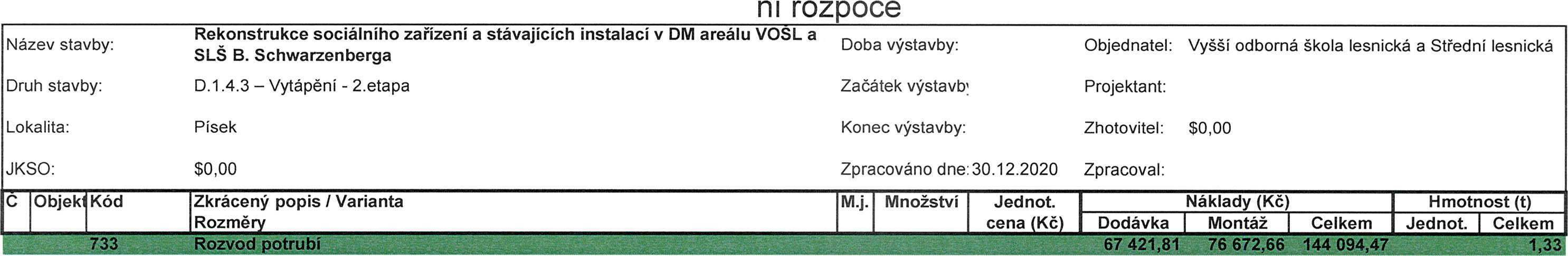 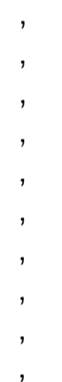 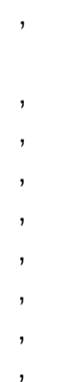 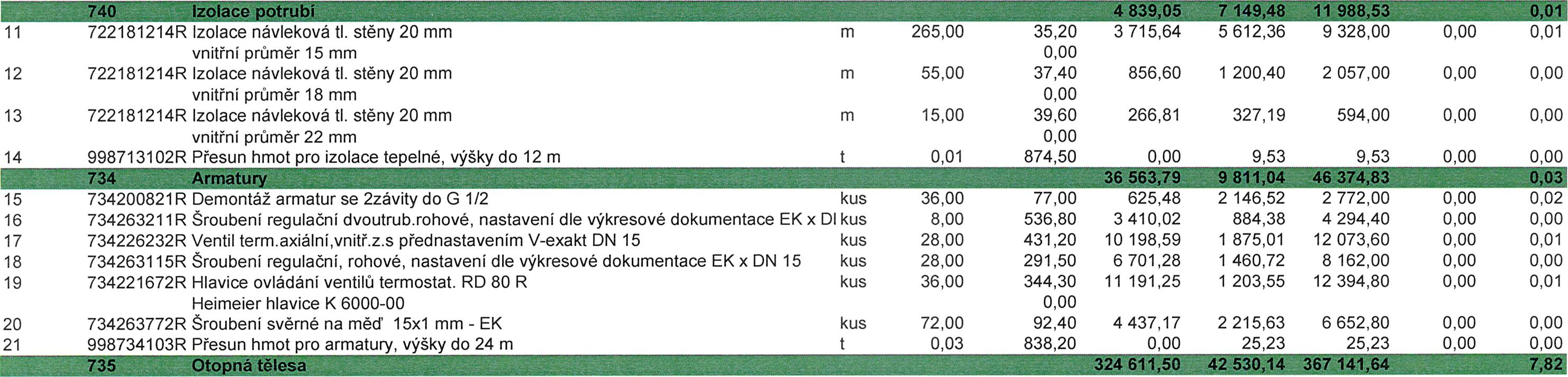 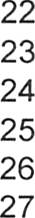 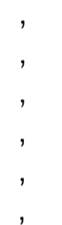 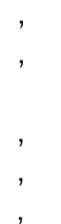 Stavebt1
2
3
4
5
6
7
8
91073311 0806R Demontáž potrubi ocelového závitového do DN 15-32
733163102R Potrubi z měděných trubek D í5 x 1,O mm
7331 63í 03R Potrubi z měděných trubek D 18 x 1,O mm
7331631 04R Potrubi z měděných trubek D 22 x 1 ,Omm
7331901 06R Tlaková zkouška potrutí DN 32
7331 Í 311 3R Příplatek za zhotoveni přípojky DN 15
733161000V Propojerí měděného a ocelového potrutí do D 22 mm
1 12-951Z Protipořárni tmel 90min
733890803R Přemístěni vybouraných hmot - potrubi, H 6 - 24 m
998733103R Přesun hmot pro rozvody potrub5 výšky do 24 mm 330,00
m 265,00
m 55,00
m 15,00
m 335,00
kus 72,00
kus 12,00
kg 6,00
t 1,06
t O,27  23,10 1 269,06
319,00 44 822,34
363,00 1l 525,42
412,50 3827,89
    7,70 57,66
  91,30 0,OO
495,00 1 602,60
1430,00 4316,85
1 694,00 0,OO
1 144,00 0,OO6 353,94 7 623,00
39 712,66 84 535,00
8439,58 19965,00
2359,61 6187,50
2521,84 2579,50
6 573,60 6 573,60
4 337,40 5 940,00
4 263,15 8 580,00
1 800,04 1 800,04
  310,82 310,820 00
0 00
0 00
0 00
0 00
0 00
0 00
0 00
0 00
0 001 06
0,20
0 05
0 02
0 00
0 00
0 00
0 01
0 00
0 0073511í81 0R Demontáž těles otopných litinových článkových m2
735291800R Demontáž konzol otopných těles do odpadu kus
735151821 R Demontáž otopných těles panelových 2řadých, í 500 mm kus
735157260R Otopná těl.panel.se spodním připojerím, integrovaný termostatický ventil s přednasl kus
735157661 R Otopná těl.panel.se spodrím připojenim, integrovaný termostatický ventil s přednasl kus
73!51191 40R Montáž těles otopných litinových článkových m2120,00
180,00
  8,00
  6,00
  2,00
1IO,OO  28,60
    9,90
  108,90
1 640,10
2 204,40
391 ,60    O,OO
    87,06
  i13,97
8740,01
4 018,22
17 192,183 432,00
1 694,94
  757,23
1100,59
  390,58
25 883,823 432,00
1 782,00
  871 ,20
9 840,60
4 408,80
43 076,000 020 000 030 010 020 022 86
014
0,20
0 05
0 04
1 80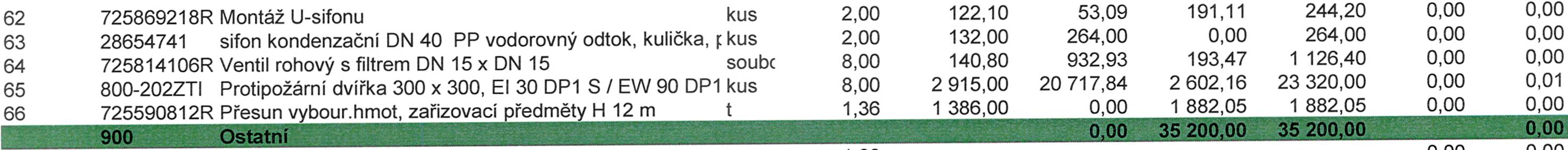 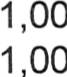 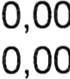 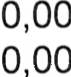 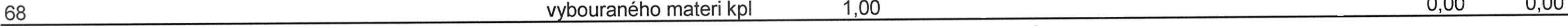 OC)í Stavebni přípomoce 5%
002 0dvoz a likvidace demontovaného akpl22 000,OO O,OO
13 200,00 0,OO
        Celkem:22 000,OO
13 200,0022 000,OO
13 200,00
783 259,88Poznámka '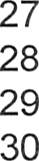 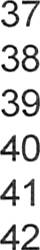 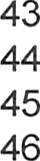 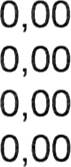 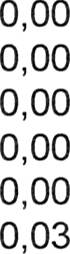 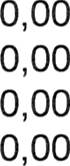 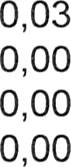 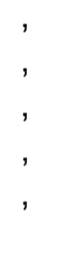 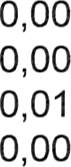 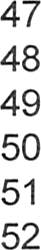 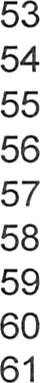 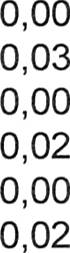 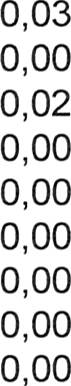 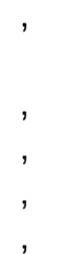 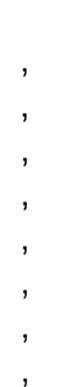 313233343536mm722178713R Potrutí vícevrst.vod. Basalt Plus,D 32x4,4 mm m
722172361 R Smyčka kompenzační z PPR, D 20 x 3,4 mm, PN 20 kus
7221 72363R Smyčka kompenzačni z PPR, D 32 x 5,4 mm, PN 20 kus
722181213R Izolace návleková tl. stěny 13 mm, vnitřni průměr 22 mm m
          vnitřní průměr 22 mm
722a18121 3R Izolace návleková tl. stěny 13 mm, vnitřní průměr 25 mm m
          vnitřní průměr 25 mm
72218121 3R Izolace návleková tl. stěny 13 mm, vnitřni průměr 32 mm m
          vnitřní průměr 32 mm
72218121 3R Izolace návleková tl. stěny 13 mm, vnitřni průměr 63 mm m
          vnitřm průměr 63 mm
72218121 4R Izolace návleková tl. stěny 20 mm i
          vnitřní průměr 22 mm
72218121 4R Izolace návleková tl. stěny 20 mm
          vnitřni průměr 25 mm
72218121 5R Izolace návleková tl. stěny 25 mm
          vnitřní průměr 35 mm
72219040a1R Vyvedeni a upevnění výpustek DN 15
722202213R Nástěnka PP-R D 20xR1/2
722237122R Kohout ku1ový,2xvnitřní záv. DN 20
722237621 R Ventil vod.zpět.,2xvnitř.závit DN 15
800-006ZT1 Termostatický ventil směšovací (3í/2" 20-43oC
722254201 R Hydrantový systém, box s plnými dveřmi D25/30
            průměr 25/30, stálotvará hadice
7222801 06R Tlaková zkouška vodovodního potrubi DN 32
722290234R Proplach a dezinfekce vodovod.potrubí DN 80
'112-951Z ProtipořárnítmeI90min
722290822R Přesun vybouraných hmot - vodovody, H 6 - 12 mkus
kus
kus
kus
kus
kusmm
m
kg
t40,00
2,00
2,00
65,0070,0030,0020,00140,0065,0045,0060,00
60,00
16,00
16,00
8,00
8,00425,00
425,00
  6,00
  1 ,86445,50
259,60
346,50
  31 ,90
    O,OO
  34,10
    O,OO
  36,30
    O,OO
  47,30
    O,OO
  39,60
    O,OO
  41 ,80
    O,OO
  64,90
    O,OO
  82,50
  90,20
316,80
203,50
1 863,40
7 253,40
    O,OO
    7,70
    6,60
1430,00
1 529,009 445,10
144,Oi
282,47
700,70862,95418,42398,442 490,261 305,73"i zíe,ig    O,OO
1 996,49
3 599,82
2158,63
12 072,73
52 808,49  45,75
141,65
4 316,85
  O,OO8374,90
375,19
410,53
I 372,801 524,05670,58547,563053,741 411 ,271 204,3i4 950,00
3 415,51
1 468,98
1 097,37
2 834,47
5 218,713 226,75
2 663,35
4 26315
2 848,9917 820,00
  519,20
  693,00
2 073,502 387,001 089,00946,005 544,002717,002 920,504 950,00
5 412,00
5 068,80
3 256,00
14907,20
58 027,203 272,50
2 805,00
8 580,00
2 848,99O,OOO,OOO,OOO,OOO,OOO,OOO,OOO,OOO,OO0,O1O,OOO,OO0 00
0 01
0 00
0 00
0 00
0,24725820801 R Demontáž baterie nástěnné do G 3/4 soutx
72511081 4R Demontáž klozetů kombinovaných soutx
725840860RDemontážramenesprchy kus
725210821 R Demontáž umyvadel bez výtokových armatur soutx
725860811 R Demontáž uzávěrek zápachových jednoduchých kus
725014131 R Klozet závěsný + sedátko, bilý soutx
          včetně sedátka v bílé barvě
726212331 R Modul-PRO WC SYSTEM+PANEL SET, pro závěsné W( soutx
55149005 Drz:ák toaletního papíru nerez kus
725C117134R Umyvadlo na šrouby 60 x 45 cm, bilé soutx
725825a1 11 R Baterie umyvadlová nástěnná ruční kus
725860213R Sifon umyvadlový HL132, D 32, 40 mm kus
800-014ZT1 Podomítkový tlačný sprchový ventil, G1/2 kus
800-015ZT1 Podomítková hlavová sprcha 150mm, G1/2 kus
800-016ZT1 Tyč pro závěs do sprchy 900mm, chrom kpl
800-Cň7ZT1 Závěsdosprchy900mm kpl24,00
8,00
8,00
16,00
16,00
8,008,00
8,00
16,00
16,00
16,00
8,00
8,00
8,00
8,00  66,00
198,00
  1l ,OO
110,OO
  12,10
2145,00
    O,OO
4 453,90
308,00
I 089,00
1155,00
291 ,50
1 613,70
2 332,00
1161,60
368,50    O,OO
    O,OO
    O,OO
    O,OO
    O,OO
15041,0530 844,73
2 464,00
12174,83
16 729,80
3 027,94
11 303,23
17 495,62
7125,31
2 595,881 584,00
1 584,00
  88,00
1 760,00
  193,60
2118,954 786,47
  O,OO
5 249,17
1 750,20
1 636,06
1 606,37
1160,38
: 167,49
352,121 584,00
1 584,00
    88,00
1 760,00
  193,60
17160,0035 631 ,20
2 464,00
17 424,00
18480,00
4 664,00
12 909,60
18656,00
9 292,80
2 948,000 04
0,27
0 00
0 31
0 01
0140,21
0 00
0 30
0 02
0 00
0 01
0 01
0 01
0 01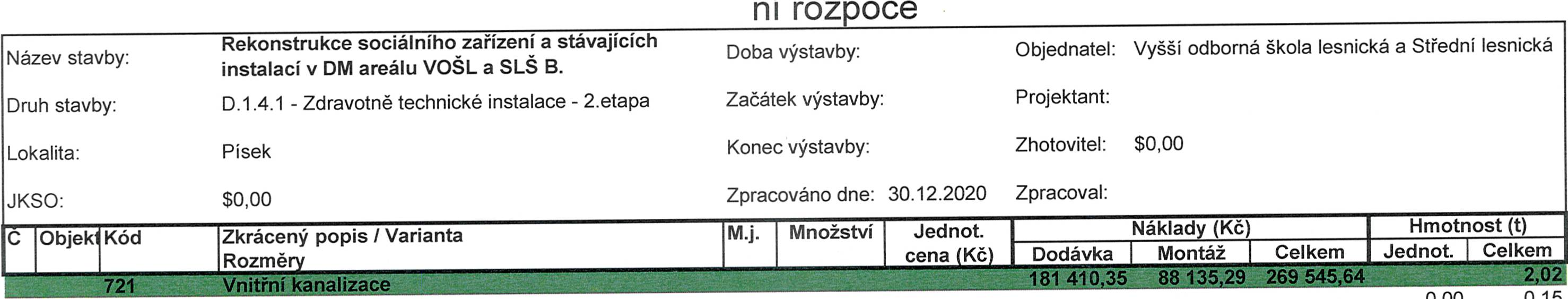 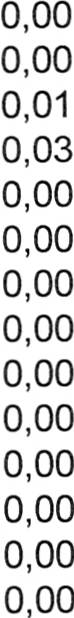 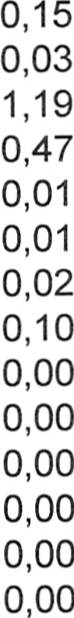 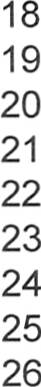 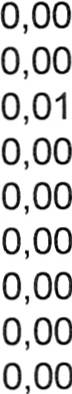 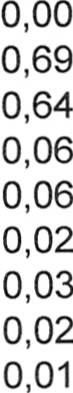 Staveb7211 7a1 803R Demontáž potrubí z PVC do D 75 mm
721171 808R Demontáž potrubí z PVC do D 114 mm
7211 40802R Demontáž potrubí litinového DN 100
72121081 3R Demontáž vpusti podlahové DN 100
7211761 02R Potrubí HT připojovací D 40 x 1,8 mm
7211761 03R Potrubí HT připojovaci D 50 x 1,8 mm
7211761 05R Potrubí HT připojovací D 14 0 x 2,7 mm
721 í 7611 5R Potrubí HT odpadm svislé D 110 x 2,7 mm
7211941 04R Vyvedení odpadních výpustek D 40 x 1,8
7211941 05R Vyvederí odpadnich výpustek D 50 x 1,8
721194a109R Vyvedeni odpadnich výpustek D 1 íO x 2,3
721290111 R Zkouška těsnosti kanalizace vodou DN 125
721223425R Vpusť podlahová se zápachovou uzávěrkou HL80.1
721273150R Hlavice ventilační přivětrávaci HL900
            přivzdušňovaci ventil HL900, D 50/75/1 10 mm
112-906Z ProtipořárnímanžetaDN50
112-907Z ProtipořárnimanžetaDN110
721290822R Přesun vybouraných hmot - kanalizace, H 6 - 12 m70,00
15,00
80,00
16,00
35,00
30,00
15,00
80,00
16,00
  8,00
  8,00
160,00
  8,00
  4,00t  16,50
  36,30
  126,50
  242,00
  352,00
  382,80
  558,80
  585,20
  60,50
  66,00
  72,60
    8,80
14958,90
1432,20    O,OO
    O,OO
    O,OO
    O,OO
4177,20
  3 717,62
  2578,14
19 450,67
    O,OO
    O,OO
    O,OO
    37,22
107 851,21
  5 442,001155,00
  544,50
10 120,00
3 872,00
8142,80
7 766,38
5 803,86
27 365,33
  968,00
  528,00
  580,80
1370,78
11 819,99
  286,80  I 155,00
  544,50
10 120,00
3 872,00
12320,00
11484,00
  8 382,00
46 816,00
  968,00
  528,00
  580,80
  1 408,00
119671,20
  5 728,8072225411 0R Demontáz: hydrantových skříní
722130801 R Demontáž potrubí ocelových závitových DN 25
722130803R Demontáž potrubí ocelových závitových DN 50
722172711 R Potrubí z PPR, D 20 x 2,8 mm, PN 16
722172712R Potrubi z PPR, D 25 x 3,5 mm, PN 16
72217271 3R Potrubi z PPR, D 32 x 4,4 mm, PN 16
72217271 5R Potrubí z PPR, D 50 x 6,9 mm, PN 16
722178711 R Potrubi vícevrst.vod. Basalt Plus,D 20x2,8 mm
7221 7871 2R Potrubí vícevrst.vod. Basalt Plus,D 25x3,5 mmsoub«
m
m
m
m
m
m
m
m  8,00
325,00
95,00
150,00
110,OO
35,00
20,00
55,00
15,00385,00
52,80
72,60
287,10
356,40
432,30
686,40
310,20
378,40    O,OO
    O,OO
    O,OO
13528,82
15113,40
6 664,56
8 334,05
6 645,95
2 565,803 080,00
17 160,00
6 897,00
29 536,18
24 090,60
8 465,94
5 393,95
10415,05
3110,203 080,00
17160,00
6 897,00
43 065,00
39 204,00
15130,50
13728,00
17 061 ,OO
5 676,00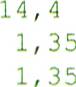 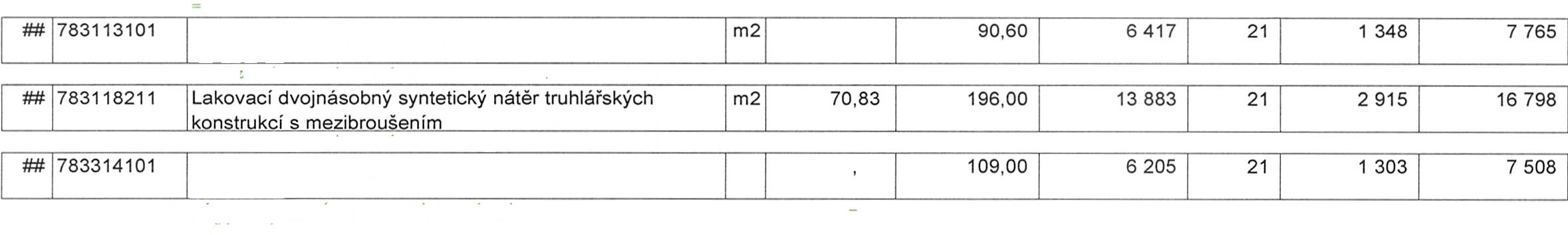 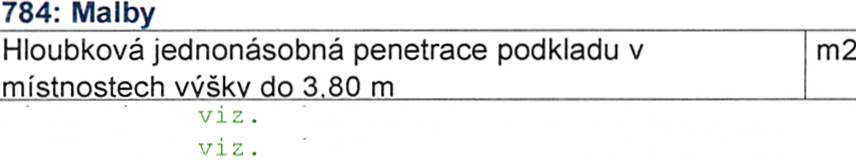 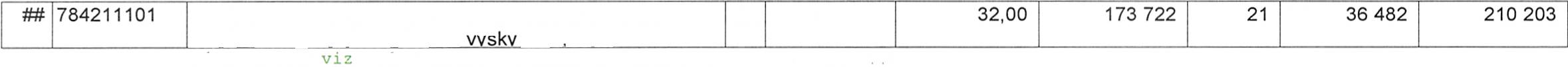 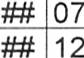 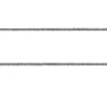 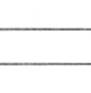 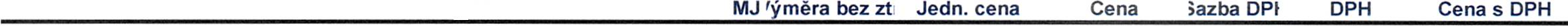 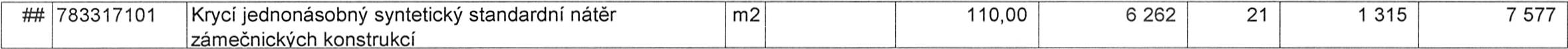 Poř.KódPopis') . N P
SeVe rll 1 St ra n a ; (1 , l ' 1 , 5 " 16 ) " O, 5
Vychodnl St ra na ; (0, 9 " 1, 5 " 2 ) ' 0, 5
Zapadni st ra iía ; (0, 9 ' 1 , 5 ' 2 ) ' 0, 5Jednonásobný napouštěcí syntetický nátěr truhlářských
konstrukcí
Vý ka ; v ymě r V1z . kod pol o Ž ky 78 3 ] 0 6B O1 ; 7 0, 8 317, 1
70,8370,83Výl:az výměr viz. kod poloŽky 783106801; 70, 83
Základní jednonásobný syntetický nátěr zámečnických m2
konstrukcí
Vyměna dveřnirh výplnx v ramcí rekonstrukce soc.
zarízení70, 83
56 9242.NP a 3.NP - SOC. č. V;
( (1, !17 ' 2 +0 , 6 í ' 0, 3 + (1 , 97 ' 2 + 0 , 7 ) ' 0 , 3 ) " 2 "2
2.NPa3.NP-ZarllbneChOdbaa
( ( 1 , 9 7 ' 2 + 0, 8 ) a n, 3 " 6 + l 1 , 9 7 ' 2 + 0, 9 ) " 4 } ' O, .l " r
4.NP a .aí.NP - SOC. č. V a IX;
i l 1, 9 7 ' j +0 , 6 ) ' 0, 3 + (l, 97 ' 2 +0, 7 ) " O, 3 ) ' :." 2
4.NP a aí.NP - zarubně chodba;
l l l. 9 7 " 2 +0, 8 ) ' O, 3 ' 6 + (1, 97 " 2 + 0 , 9 ) ' 4 ) * O, 3 *211,O]l»16, 73511, 01616,'135Výměna dveřních křidel v urovní 1.NP do č.m. :
1 . 3 8 : ( ] , e 7 " 2 + 0, 8 ) ' O, 35a»,50'
l , 4221 , 4 2 'l
56,924Vyl:az vyměrkód polo:ky 783314101; 56, 92456,e24#1784181121Vykaz vyměr
Výl:az výměrkod polo Ž ky 61132 5411 : 1564 , 97
kod po l o Ž ky 612 3 2 5 411 ; 3 8 6 3, 8 2 95 428,7991564,'17
3 863,82g10,OO228 010
54 2882147 882
11 400275892
65 688Dvojnásobné bílé malby ze směsj za mokra výborně m2 5 428,799
otěruvzdornÝch v rmstnosíech a - do 3 80 m
Vykaz výměr . kod položky 784181121; 5428, 799 '» 428, 7")")VRN: Vedle'ší roz
Zařízení síaveniště
Provoz invesíora044gi49676146395i og 79636 59930743
23 057
7 686177138
132853
44 28426 z 41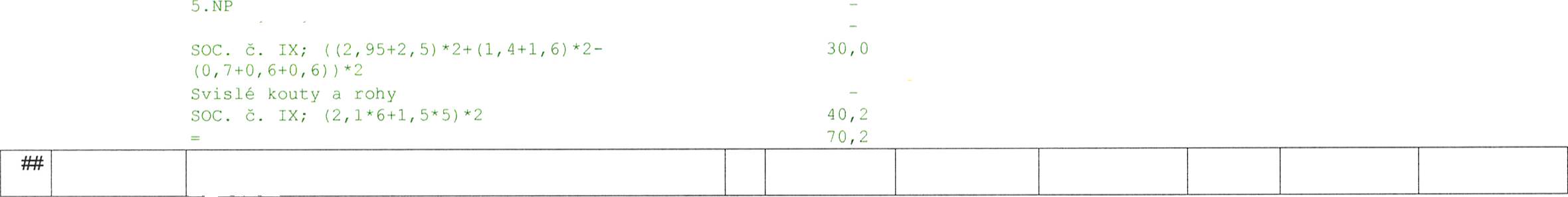 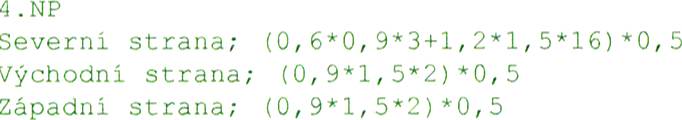 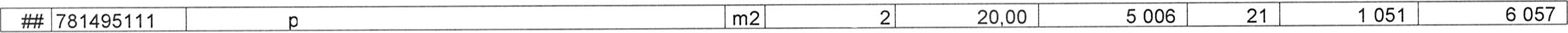 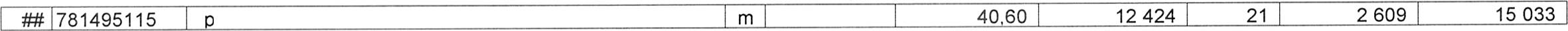 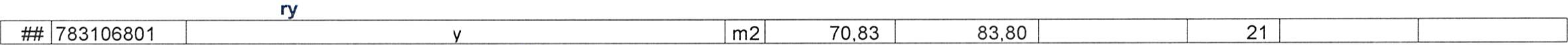 Poř.KódPopisMJ íýměra bez zti Jedn. cena Cena 3azba DPI DPH Cena s DPHZakončeni keram obkladů
SOC. č. T X ; ( (2, 'l b (l, 5 ) " ' + (1, 4 + 1, 6 ) ' 2 -
( O, -I + 0, 6 + 0, 6 ) ) ' 2
Vodoíovné hrany
SOC. íĎ. l X ; (O, -I ' .! y O, 'l ) o 2
Hrany dveřiiich otvorŮ
S OC . č. I X ;
( ( l , g 7 " a) + 0 , 'l ) + ( l , g 7 * 2 + 0, 6 ) + (1 , 5 " 2 ) ) * 230, 04, 6
44,36Penetrace odkladu vnitřrích obkladů
-" . N P a J . N P
S O(:. č. V : l ( 3, 51- 2, !) + 1 ) o " a 2, 1 + (1, 2 + 0, 0 ) a 2 a 1, 5 -
l O, -I o 1, 9 7 + 0, 6 ' l , '1-l + O, b " 1, b ) ) a 2 " '
4 . NP
SOC. č. V ; ( ( 3, b 4 2 , 5 L l ) " 2 ' 2 , 1 + (1 , li O, 9 í ' 2 " 1, 5 -
(O, -I " 1 , e 7 + 0, 6 " l, 9 -I-10, 6 ' l . 5 ) ) ' 258, g6
250.29128, To664, 478') . N P
SOC. č. IX ; ( (2, 9512, 5 ) ' 2 " 411 l 1 , 4 + 1, 6 ) " 2 ' 1, 5 -
(O, -I a l, 9 -I + 0, 6 " 1, 9 -I + 0, 6 ' 1, 5 ) l " 2193, 434
  ?6,858S árování vnitřmch obkladů silikonem
!.NP a 3.NP
Koutove bpary - podlaha / stěn
SOC . Č. V ; ( ( 3, 512 , 5ll ) ' ! + (1 , 2 + O, e ) " .2 -
l O, -I + 0, 6 + 0, 6 ) ) ' 2 " 2
S V 1 S l e l. o u t y a r o h v
S O(': . č . V,' l 2 , 1 " 8 + O, ] " ' + 1 , b " 4 ) ' 2 " 2
4 . NP
loutové spary - podlaha / stěíi
:iOC . č . V ; l ( 3, 5 « ' , 5 + 1 ) ' 2 + (1 , ' y O, e ) o2 -
(O, ll o, 6 + O, b ) ) " l
Svislé kouty a rohy
S OC . ň . 'v ; (2 , 1 a 8 + O, l ' 2 + 1 , a» ' 4 ) ' 256,858
306.06'), 2g l, 0J2,6116,0
Ů35, 8              Koutove spary - podlaha / stěii
998781202 Přesun hmot procentrí pro obklady keramické v objekíech % 3,37 3 324,14 ů č 202 21 2 352 13 555
              v do 12 m783: Nátě
Odstranění nátěrů z truhlářskach konstrukď obroušerím
Oprava natěrŮ okennich parapetÚ
2.NP a 3.NP
SeVe r Ill S t r a na : i 0, 6 " O, g ' 3 + 1 , " 1 , 5 " 16 ) " O, 5 " 2
Vy ch odnl i 1 ra íia : (0, 9 " 1, 5o 2 ) 'aO, 5 ' 2
7 a padn i s t ra n a ; (0, 9 ' 1, 5 ' ' ) ' O, 5 " 23 0 , 4 '
1,7
2,1
15, 8238 702
5 9368127
1 24646 829
7 182Lb, !]
l , -l b
l. 3.S
i -r , g 125 z 41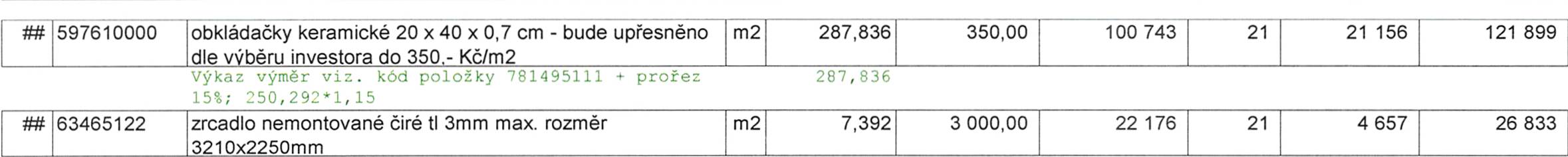 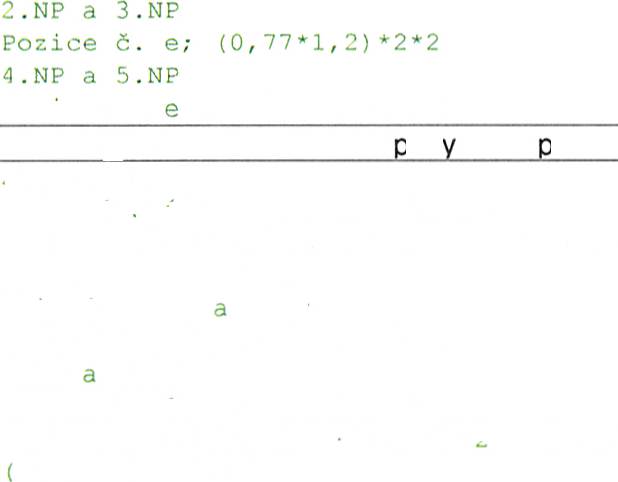 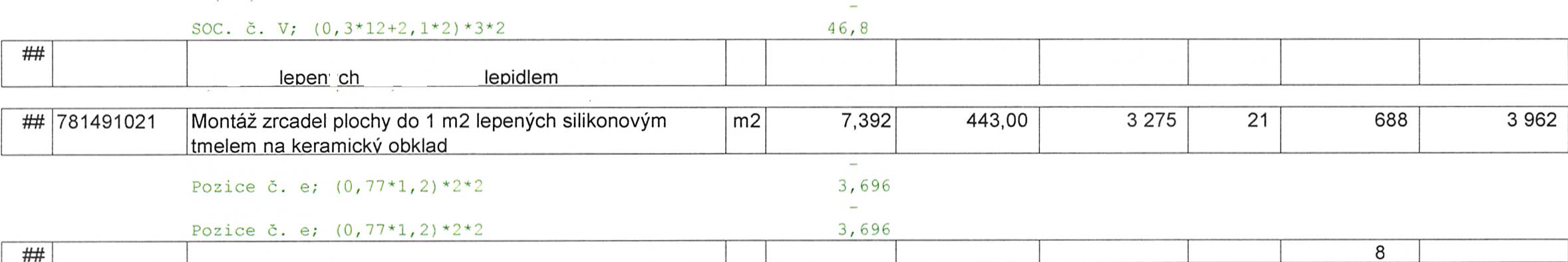 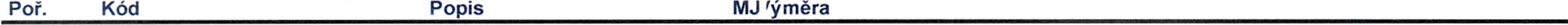 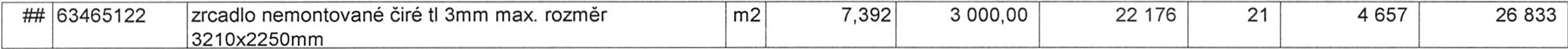 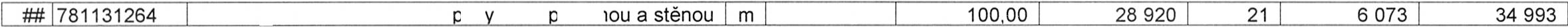 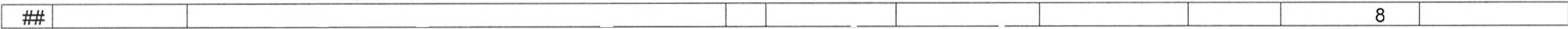 bez zti Jedn. cena Cena 3azba DPI DPH Cena s DPHPo z x ce č. ; (0, 7 7 " 1, 2 ) " 2 ' 2
Izolace pod obklad těsrícími ás mezi odlar
'!.NP a 3.NP
Koutove aipairy - podlaha / stěn
SOC. č. V; ( ( 3, 5 + 2, a» + 1 ) ' 2 + í1, 2 + 0. 9 ) ' 2 -
( @, 7 + 0, 6 + 0, 6 ) ) ' -l " 2
S V 1 s l e k ou t y r oh y
SOC. č. V ; (0, 3 " 12 + 2, 1 ' 2 ) ' 3 " 2
4.NP 5.NP
Koutové spary - podlaha / stěn
SOC. č. V ; ( k 3, 5 4 2, 511 ) ' 2 + (1 í ' + 0 í 9 ) ' 2 -
0, 7 + 0, 6-10. 6 ) ) ' 3 ' 23, 696  3. 696
289.297 , 846, 8g7, 8              Svísle kouty a rohy
781413111 Momáž obkladaček vnitřních pórovinových pravoúhlých do m2 250,292 490,00 122 643 21 25 755 148 398
              22 ks/m2 í standardním
              Vy ka z výmě r V1 Z. kod pol o ž ky 7814 '151 ] 1 : 2 50. 2 92 2 50, 2 92
              2.NP a 3.NP
              4.NPa5.NP
781493111 Plastové orofilv rohové leoené standardním lepidlem m 310,24 120,00 37 229 21 7 18 45 047Plastové rofil rohové le ené standardním le
2.NP a 3.NP
Zakorřeni keram obkladÚ
SOC. Č. 17; í(3,5+2,5+1)":'+(1,2+ů,9)'2-
(0, 7 + 0, 6 + O, 6 ) ) ' 2 " 2
Svíslé hrany
SOC. č. V ; l 2, 1 ' 4 + O, 6 ' 2 ) ' 2 ' 2
Vodorovne hrany
SOC. č. V ; k 0, 9 ' 4 ) ' 2 ' 2
Hrany dveřních otvorů
SOC. c. V;
( (1 , e 7 ' 2 + O, ') ) -1 (1 , 9 7 ' 2 + 0, 6 ) + (1 , 6 ' 2 ) l ' 2 " T65,238 , 4]4,449,5216 7 , 5 :I'4.NP
Zakončeni [eram obkladů
SOC. č. V : ( (3, 5 + 2 , 5 + 1 1 ' 2 + (1 , 2 + O, e ) ' 2 -
(0, 7*0, 6-10. 6) ) '2
SV] slé hrany
SOC. č . V : ( 2 , l a 4 + 0, 6 ' 2 ) ' Ž
Vodo r ovn é h r a n y
SOC. č. V; í0,'1J1)'2
Hrany dveřních otvorů
S O('. č. V i ( í 1, 9 7 ' 2 + 0, 7 ) i- (1 , ')7 " 2 + 0, 6 ) + k 1, 6 " 2 ) ) " 232 , 619,27.2
24,7683,76a» . N P24 z 4í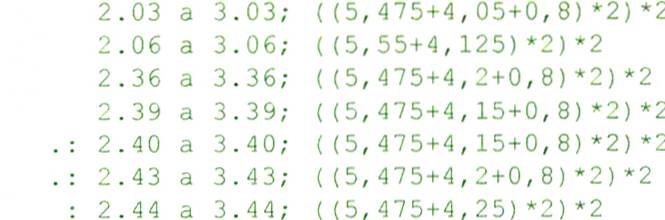 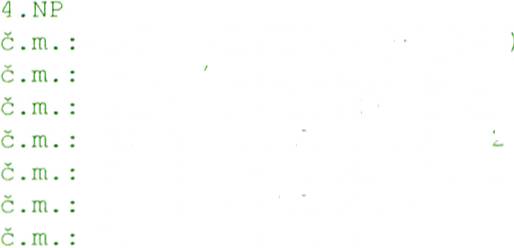 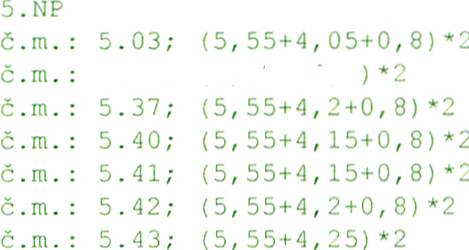 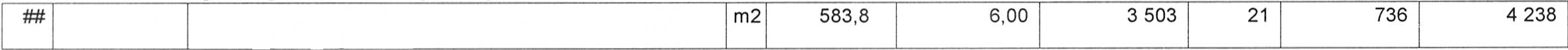 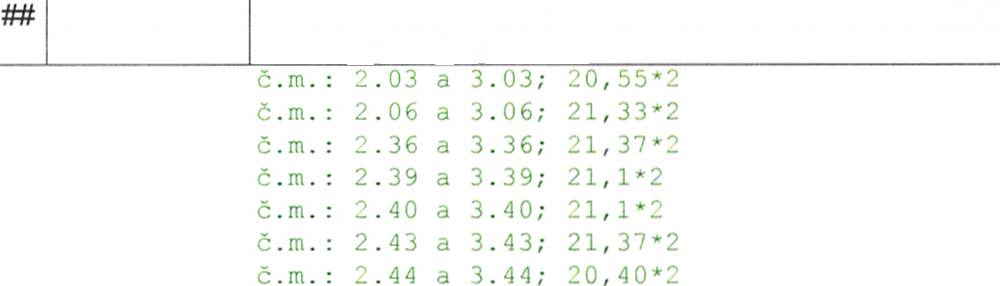 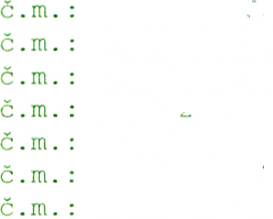 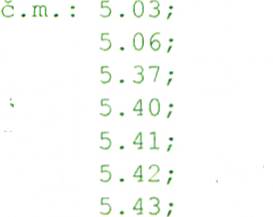 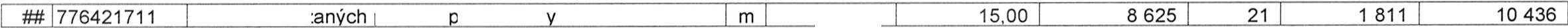 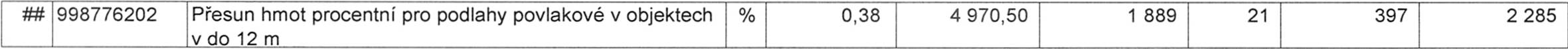 Poř.KódPopisMJ íýměra bez zti Jedn. cena Cena 3azba DPI DPH Cena s DPHČ.m. :
Č . m. :
Č . m. :
Č . m. :
Č.m
Č . m
Č: . in.4 . 0 3 ; ( ( b, 4 7 5 + 4 , 0 ? l O. S ) ' 2
4 . 0 6 ; í ( 5, b 5 + 4 , 12 5 ) " '! )
4 . 3 6 ; l ( 5, 4 7 5 + 4 , ! } O, S ) " 2 )
4 . l e ; ( {5, 4 7 ') + 4 , l b + 0 , 8) " ' )
6 . 4 0 ; l l b, 4 7 b + 4 , 15 + 0 , S ) ' ž )
4 . 4 3 ; ( í S, 4 I ') + 4 , 2 + 0 , 8 ) " 2 )
4 . 4 4 i ( l 5, 4 7 S+ 4, 2 5 ) ' 1 )41, 3
38,7
41,9
4],7
41 , -r
41%1
38, 9
286, ]20, 65
19. 3 aí
20,9b
2 0 , íl S
ž0,85
2 0 , 'l 'í
1 'l, 4.5
143, 05S . 0 6 i ( 5. 5 a! 5 + :.l. 1Vloženi nařez
'%kaz vyměr»ásků z odlahovin do lišt
kod položky 776411111; 575776991121 Základrí čištěni nově položených podlahovin vysátim a
            setřerím vlhkÝm mooem4 . 0 3 ; 2 0, '» 'i
4.06; a1,3J
4.16; 21, 17
43g; "1,l
11.4k3í 21, 1
L4J; 21, 3 l
4 .44; 20, 40Č . m. :
Ů . m. :
í:. . m . :
č.m. :
Č . ín. :
ř.m. :R, 6)
24
R, 77
20
lO
1(l, -l r
líl, QP20, 8
21,25
  .!1,1
  '! 1 , 0
ž 1 , 0
21, l
lQ, 6
145,8.aí
,5750
575, 041, 1
42,66
42,14
41,2
42,.!
42,14
li0, 8
294, 44
  !O,bb
  :!1, 33
z i , 3 -r
  al,l
jl,l
21 , 3 -I
jO, 6
M7, 2Z
19, 6ž
2 4 , 0
19 , 7 -r
ž 0, 0
20. 0
1 g, l T
  te,qs
14j, 14781: Obklady keramické343 61772 160415 77623 z 4í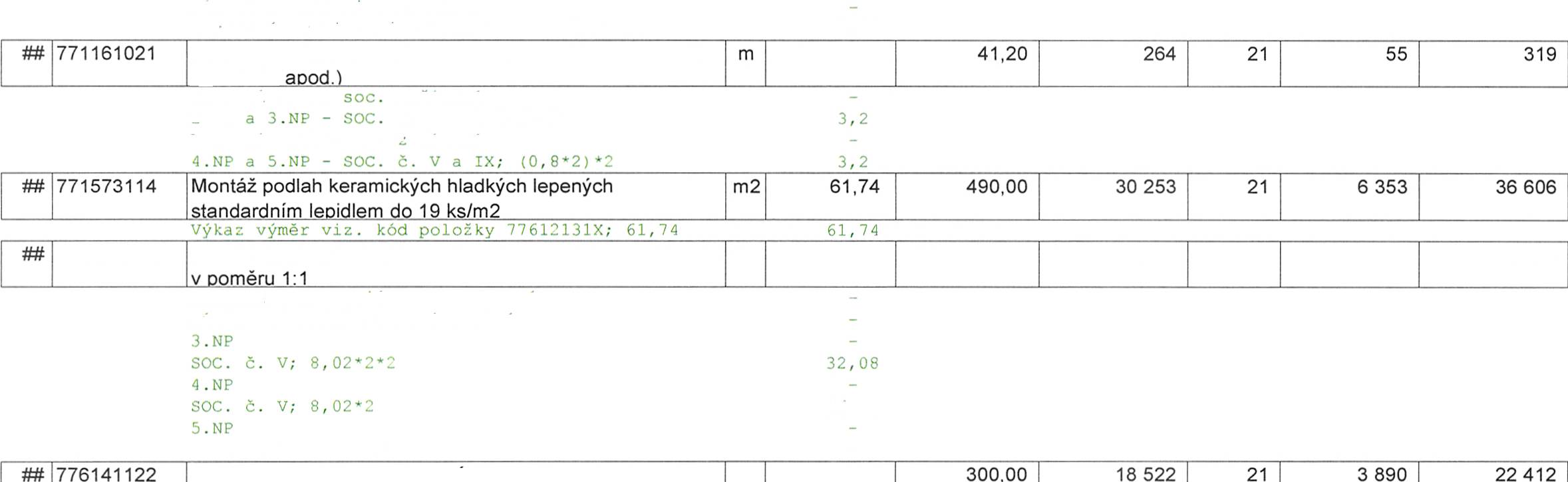 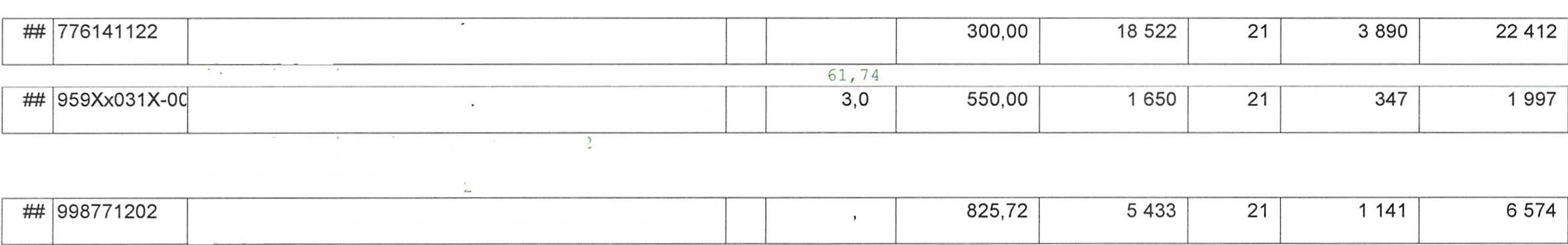 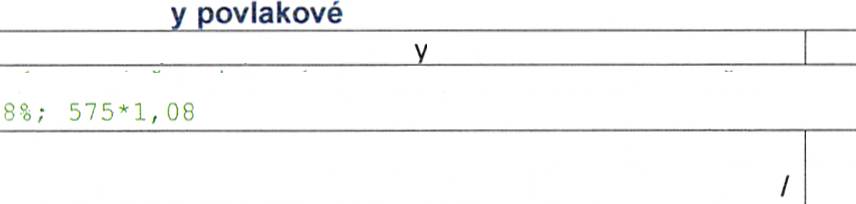 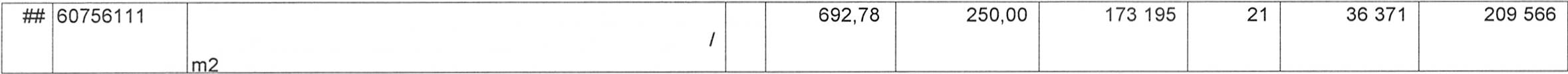 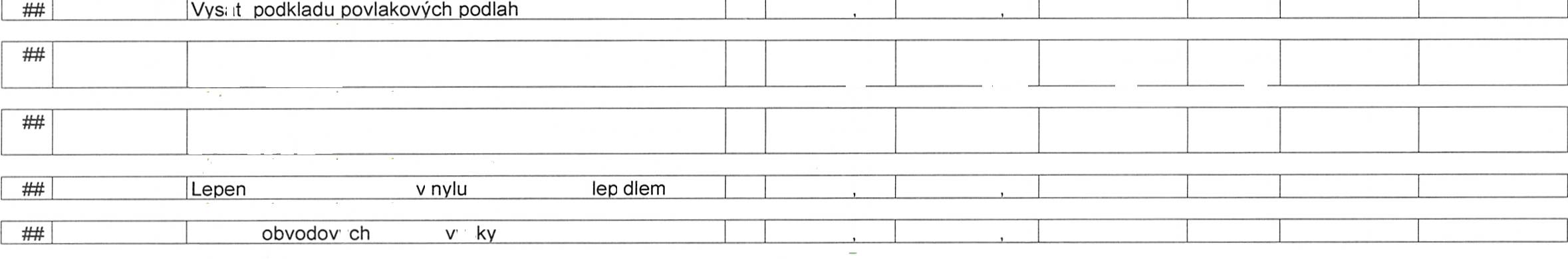 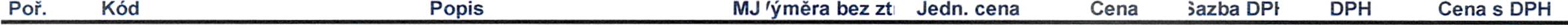 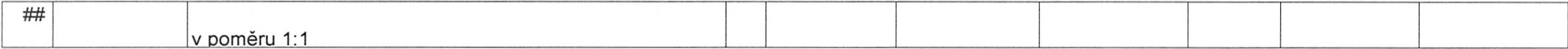 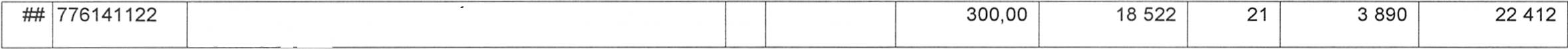 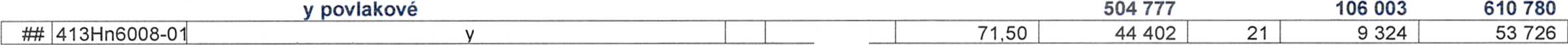 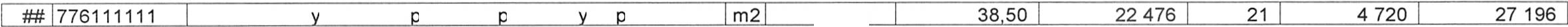 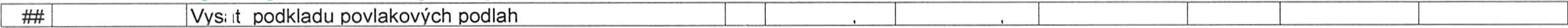 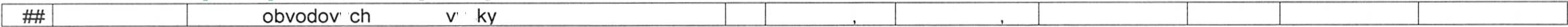 61,74
6,4Natěr pod keramíckou dlaŽbn
Výl.az vymét viz. kod položky 77612131X; 61, 14
Moníáž profilu ukončujicího pro plynulý přechod (dlažby s
kobercem
Vstupní ajveře
) , NPZ a r 1 Z e n 1
č. V; í0, 8"2) '2                vastupní dveře soc. 'ařrzern
77612131X Vodou ředitelná penetrace savého podkladu podlah ředěná m2 6174 20,00 1 235 21 259 1 494
                Rekonstrukce socxalnÍch zařizení
                Naitér pod stěrLu samonivplačniSOC. č. I X : 6, 81 ' 2
Wrovnárí oodkladu oovlakovvch oodlah stěrkou oevnosti m213, 6j
61 741 í) , 0 4SOC. č. I X : 6, 81 ' 2
Vyrovnárí podkladu povlakovych podlah stěrkou pevnosti m2
30 MPa tl 5 mm
Vy ).a : vymě r viz . kód pol ož ky 77 612131 X ; 61, 7 4
Lišta přechodová Alu profil T, v 8 mm hliníková elox, délka ks
250cm
líýkaz vyměr V1Z. kod Bioložký 7711610:1 + ptořez
lO % ; ( 6, 4 ' l, 1 '.) ) / 2, 5
Přepočet na cplé kusy; 3-', 944
Přesun hmot procentní pro podlahy z dlaždic v objektech v %
do č 2 m13, 6j
61,742, 9440,056
6 58776: Podlah    
Soklové lišív V50 ootažené vin lem m
V 'l kd ž V 'l mer VlZ . k ()d pO lO Ž k 'l 77 6411111 " p rOr e Z
krytina podlahová povlaková přírodrí linoleum role š 2m tl m2
2,5mm - dle výběru investora v cenové relaci do 250,- Kč,6210
621,0prořú:Vykaz výmér viz. kód položky 77699112] + prořez
lO ! ; 5 8 3 , 8 " ' , ]
Vy ka z v ymě r vi : . kod p o lo Ž k (í 7 7 64111l1 +
lO % : 5 7 5 ' í) , 0 8 ' l , 1
Broušeríanh driíového odkladu ovlakov'ch odlah
Vykaz vyměr víz. kod položky 7769911;!1; 583. íl64), 18S O , 6=5838
583.87761č1311 i Í m2 5838 500 2919 21 613 3 532
                Vý ka z výmě r V lz. kod pol oŽ ky 77 69 91121 : 58 3, 8 58 3, 8
776121321 Vodou řediíelná penetrace savého podkladu povlakových m2 583,8 34,í0 í9 908 2'1 418i 24 088
                oodlah neředěná
                Vy +.az výmě r V1z . kod pol ož ky '} 7 6 e 91121 ; 58 3, 8 583 -,-8 " -'-- ' "-  -   
776141112 Vyrovnárí podkladu povlakových podlah stěrkou pevnosti m2 583,8 215,00 125 517 21 26 359 151 876
                20 MPa íl5 mm
                lhl kaz vymě r viz . kod pol oŽ k'7 7769 91121 ; 58 3, 8 o» 83, 8
776231 č 11 Í lamel a čtverců z i standardrím i m2 583 8 130 00 75 894 21 15 938 91 832
                Vy ka 7 vymě r V1 ž . kod í)o1 ož ky 77 6 9911 2 1 ; 58 3í 8 58 3í 8
7784jT1 ů ň Montáž i soklíků í Š do 80 mm m 575 0 46 00 26 450 21 5 555 32 005
                2.NP a I.NP22 z 4'1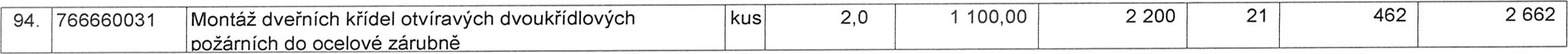 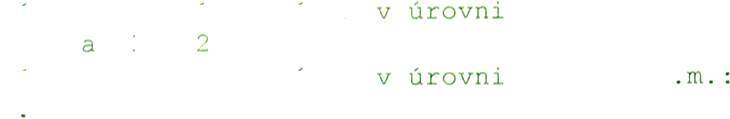 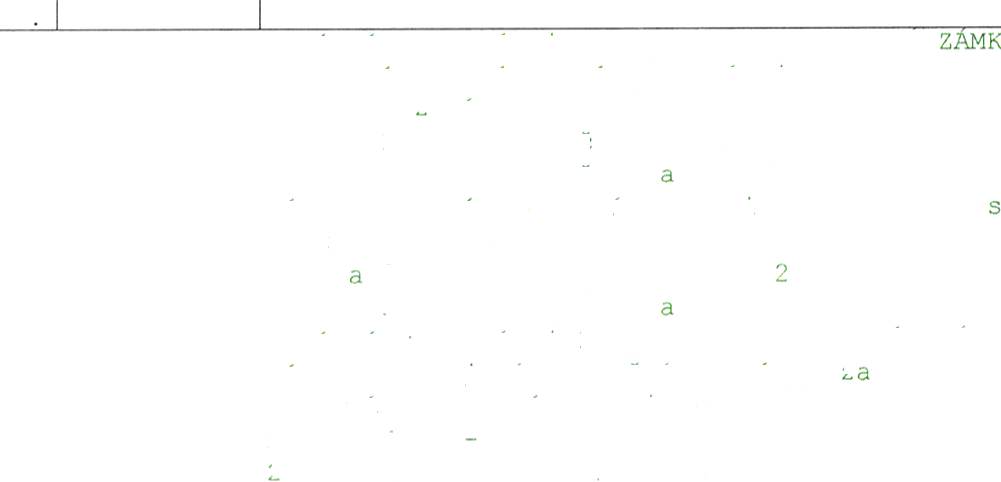 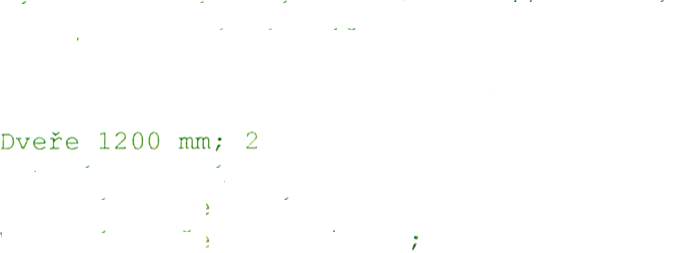 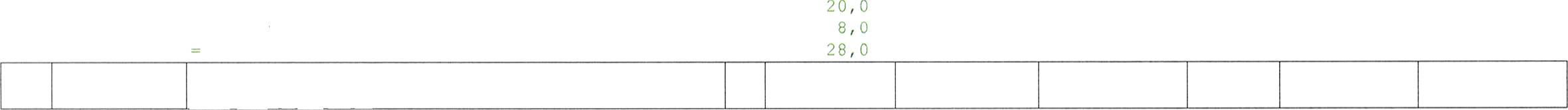 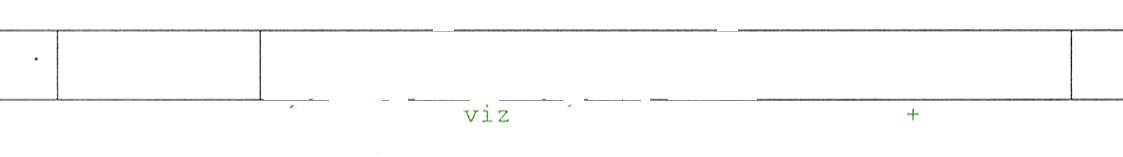 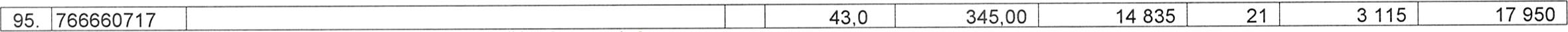 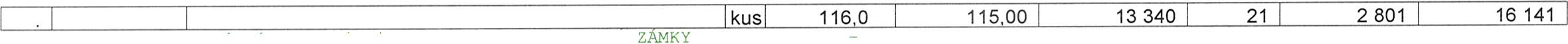 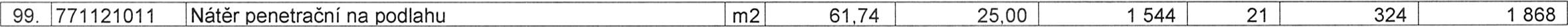 Poř.KódPopisMJ íýměra bez zt Jedn. cena Cena 3azba DPI DPH Cena s DPH1'ym3ě;ía1dveřních křxdeliírovní 1.NP do Č.m. :1, 0Vyměna dveřnich kříde] v uíovní l.NP íio č.m. :
l . O'I a l36 ; I
Montáž dveřních křídel samozavírače na ocelovou zárubeň kus
Vyměna staval.icich dveřnícíí křidel za vyplně s
poŽarni odolnosl'í - pozíce č. D03
'!.NP a 5.NP - Dveře 800 mm; 6'4
2 . N P a b . N P - Dv e ř E 9 0 0 mm ; ll o 4Vyměna dveřnich křide!
l . 0 g 116 ;V1yi3ně;aldvpříiíí:h křidel1. NP do č. m. :1.NP dc čl , í)2 , íí! 4 , 0
16 , l)
40, 0
2, 0l , 096 766660722Momáž dveřrího kování - zámku
Nove zamky v ramcx II etapy - STANDARDNI
Vyvěšeiií dveřnich křídel v ramcx re+:onstrukce
soc. zaří'aeni - vstupní dveře 70 cííi
) . N P a l . N P - š OC. c . V ; ( 1 a ) ) " 2
í . NP a b. N P - SOC . c . V I X ; (1 ' 2 ) ' 2
ťyměns dveřnich výpln't v rámci rekonstrukce
=ařj zení - hC dveře 6Ci cín
l.NP J.NP - SOC. ::. V; í1"2)"
4 . N P a a». N P - SOC. č. V I X ; í 1 ' 2 ) ' 2
Nove zaml.y v ramcí íT etapy - GENERALNT KLJé
V ymě íl a s t á va -1 í c i ch íi sr e r rí 1 C h k ř l d e l ' v ýp l íí ě
požázín adolnosti - pozíce č. D03
:.NP a :i.NP Dveře 800 mm; 6'4
' . N P a 5 . N P - Dv @ ř e ') 0 0 mm ; 4 ' 4!4,0
16,(i
5 6, l)Vymě íi a d ve ř n1 ch za m k Ů u av e ř ni J 1 ž h ot ove 1
etap) - GEN3RALNJ KL1C
Dveře 800 mm: 1g
Dveře Qí)O mm: R
HlílVlíl vstupni dveře; 1
vyS,tuuppínlil ddVveeřrt( d:vy,ochro1ddOnrlstr1any; 11!l, 0
8, 0
2, 0
1,O
l , (1
l,O
31, 097. 998766202 Přesun hmot procentní pro konstrukcetruhlářské v % 1,08 4 540,90 4 904 21 1 030 5 934
                  obiektech v do 12 mVíJméíia dveřnich zain+:u u dveř+ií planované III
etapy - CíENERALNT KLIČ
2.NP a b.NP - Dveře 800 mm; b"4
l . N P a .-i . N P - Dv e ř e 9 0 0 mm ; 2 o 4                    771: Podlahy z dlaždic a obklady
98 597611110 Dlaždicekeramické33,3x33,3xO,8cm-budeupřesněno m2
                    dle vÝběru investora do 410.- Kč/m2
                    Vykaz výměr . kod položky 77612131X prořez
                    15 a- ; 6] , 7 4 " l , 1571 ,OO171,00i410,0088 010
29 11021i8482
6 113106 492
35 22421 z 4í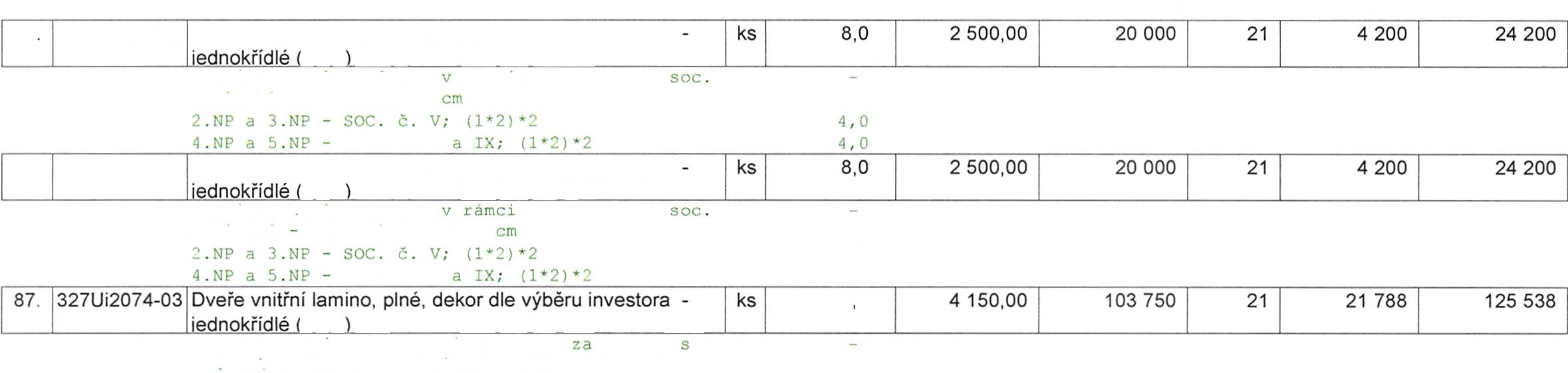 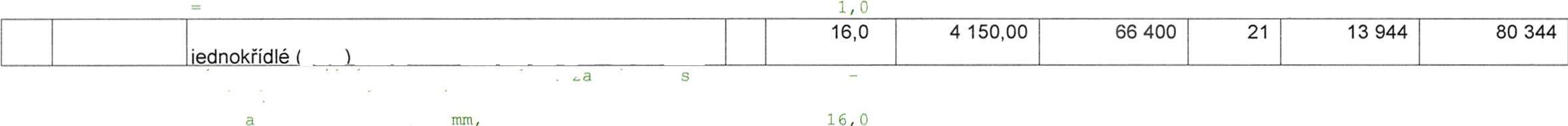 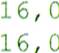 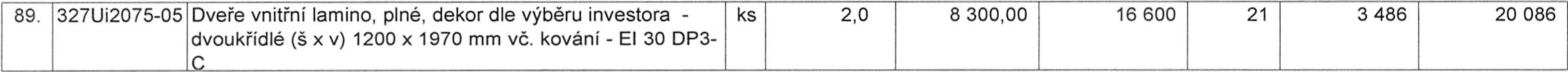 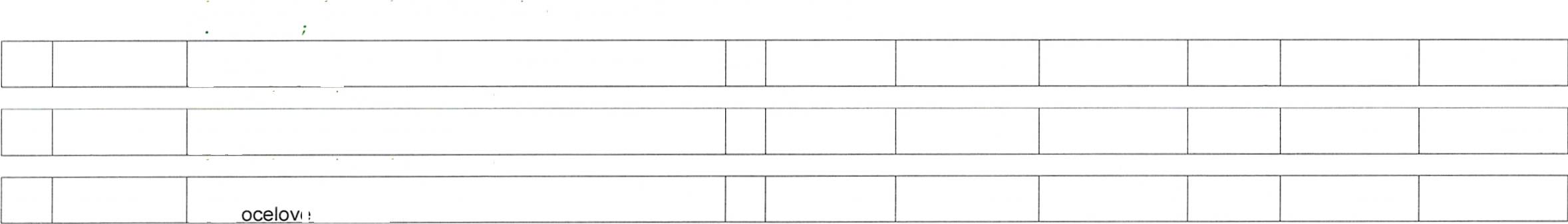 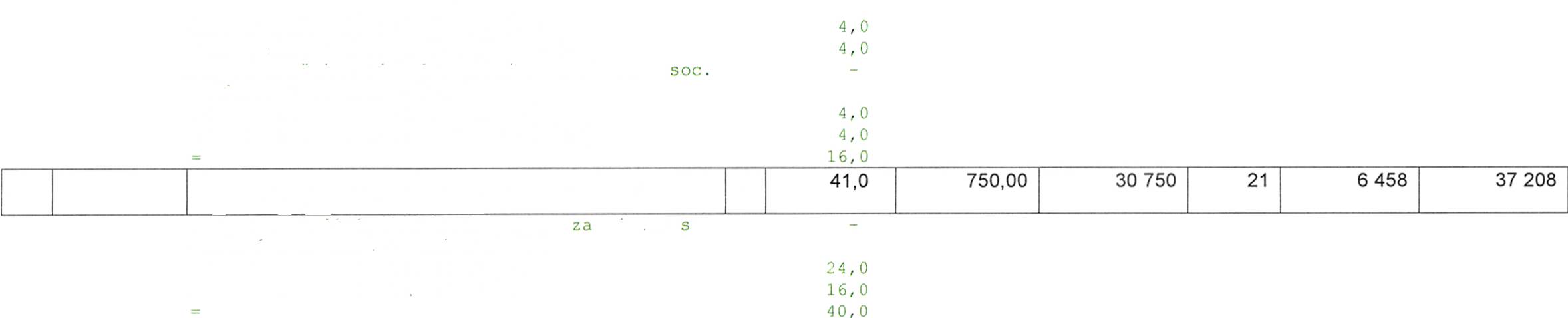 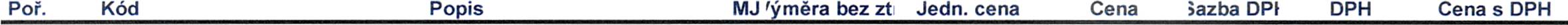                     766: Konstrukce truhlářské
85 327Ui2073-03 Dveře vnitřrí lamino, plné, dekor dle výběru investora
                                  š x v 600 x 1970 mm vč. kováni
                    MontaŽ dveřních vyplnÍ rámci rpkonstrukce
                    7 a ř l Z en i - WC d ve ř e 6 0SOC. č . V86. 327Ui2074-02 Dveře vnitřní lamino, plné, dekor dle výběru investora
                                  š x v 700 x 1970 mm vč. kování
                    MontaŽ dvtařnich křidel rekonstrukcezařizenívstupni dveře 70SOC. č. V41T
4 , í)
25 0            š x v 800 x č 970 mm vč. kovárí - EI 30 DP3-
Výměna stáva3icich dveřnich křidel výplně
po;'árni odolnosti - pozíce č. D03458 99496 389555 3835.NPVim3ě8na1dveíni t:h křide]iírovní 1.NP do č.m. :88. 327Ui2075-04 Dveře vnitřrí lamino, plné, dekor dle výběru investora - ks
                                  š x v 900 x 1970 mm vč. kování - EI 30 DP3-
                    Vyměna stávalícich dveřnich kříde] - vyplně
                    pO ža r lí ] OdOl nOStl - pO 7 lCe č. DO3
                    2 . N P 5 . N P - Dve ř e ') 0 0 ' 4 ' 4                  vlymoěgnaa d1v3e6řn2ích křídel v úrovní l.NP do č.m. : 2, 0
90. 3822900X Vložka dveřrího zámku pro generální klíč, vč. tří klíčů + 20 kus 124,0 690,00 85 560 2í 17 968 103 528
                  aenerálníchklíčů  
                  Vý ka z vymě r v.iz. kód pol oŽ ky 7 66 6607 22 ; 12 4 12 4, 0
91. 54!;N7265 samozavírač dveři hydraulický s horni moníáži pro 1kř. kus 43,0 1 725,00 74 175 21 15 577 89 752
                  dveře
                  Vykaz vyměr vyz. kod poloŽky 766660T11i 43 43, 0
92. 766660001 Montáž dveřních křídel otvíravých jednokřídlových š do O,8 kus 16,0 405,00 6 480 21 1 361 7 841
                  m do i zárubněZ a r 1 7: e n 1 - V S ť l.l p n 1 a V e r e I U C m
ž . NP a 3 . NP - SOC . Č . V ; í1 ' 2 í ' 2
4 . NP a 'i . N P - SOC . č. V a I X ; (1 ' 2 ) ' 2
Montáž dvernich vyplní v rámc.í rekonstrukce
z a ř x z e n í - WC d v e ř e 6 0 cm
2 . NP a 3 . NP - SOC. č . V; (1 *2 ) *2
4. NP a 5. NP - SOC. č. V a IX ; k 1 ' 2 ) ' 293. 766660021 Montáž dveřních křídel otvíravých jednokřídlových š do O,8 kus
                    m oožárních do ocelové zárubně
                    Výměna stával ícich dveřnich +:řídel vyp] ně
                    pO ž á rn l (íd()l n OS tÍ - pk5Z lCt! č . DO3
                    2.NP a 5.NP - Dveře %O mm; 6'4
                    2.NP a 5.NP - Dveře ')Oů mm; 4"420 z 41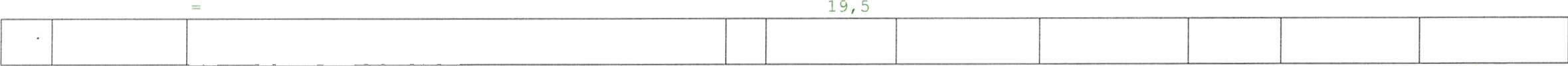 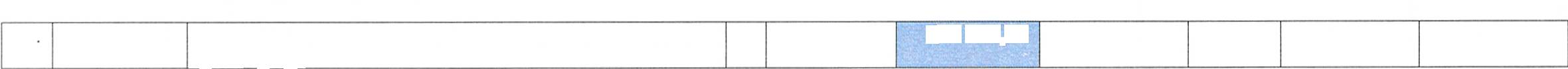 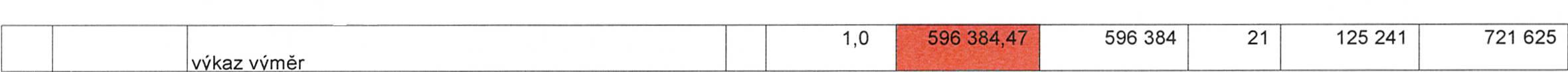 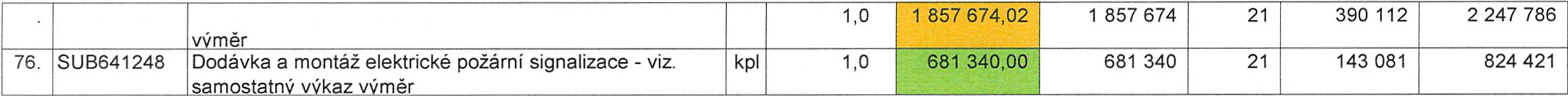 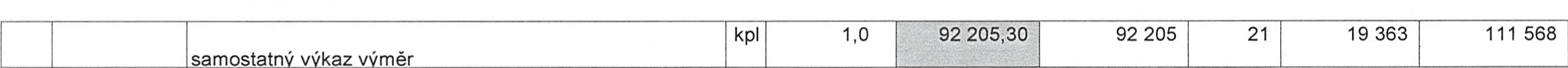 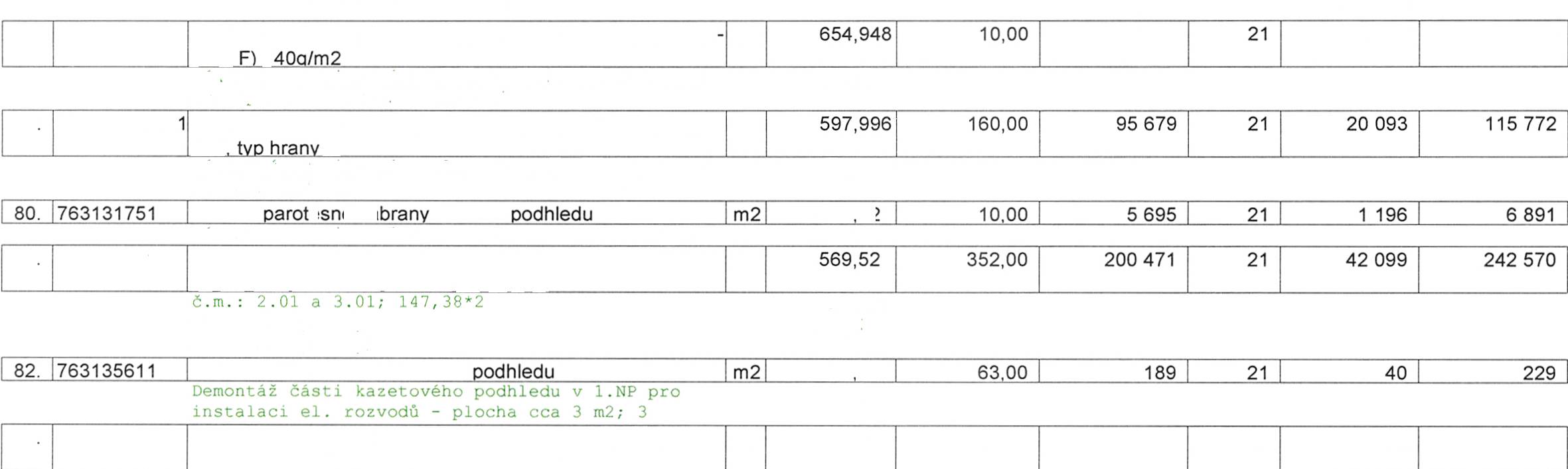 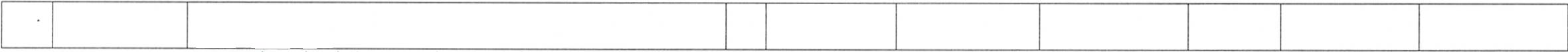 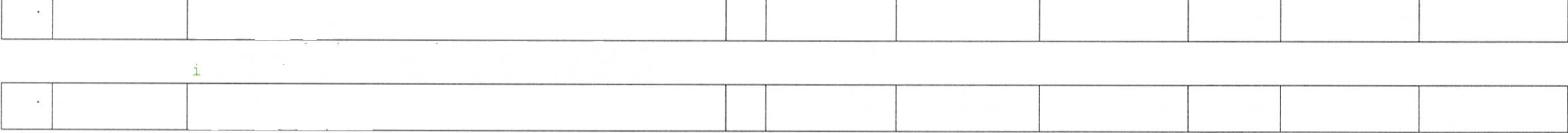 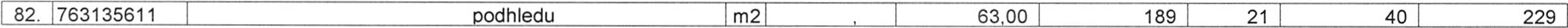 Poř.KódPopisMJ lýměra bez zti Jedn. cena Cena 3azba DPI DPH Cena s DPHai . N P
SOC . ř . I X ; ( ( .! , g b 12, 5 ) ' 2 * 0 , 3 + (1, 4 + 1 , 6 ) " ." " 0, 3 -
(0, 7 ' O, 3 + 0, 6 ' O, 3 * O, 6 ' O. 3 l + (1, 1 S * 0, 91- 0, 4 5 ) " ?, 1 } ' 255, 81'l, b72 998711202 Přesun hmot proceníní pro izolace proti vodě, vlhkosti a % 3,21 616,78 1 980 21 416 2 396
                  olvnům v obiektech v do 12 m                     720: Zdravotní technika 783 260 164 485 947 744
73 SUB641245 Dodávka a montáž zdravotních insíalací, - viz. samostatný kpl 1,0 783 259,88 783 260 21 164 485 947 744
                  vÝkaz vÝměr                730: Ústředni vytápění
74 SUB641246 Dodávka a montáž ústředrího vytápěrí - viz. samostatný kpl596 384125 241721 625                  741: Elektromontáže
75 SUB641247 DodávkaamonÝáželektroinstalací-viz.samostatnývýkaz kpl2 539 014533 1933 072 207                  751: Vzduchotechnika
77 SLIB-00X18 Dodávka a montáž vzduchotechnického zařízení - viz.92 20519 363111568                    760: Konstrukce sádrokartonové
78. 28329012 fólie PE vyztužená pro parotěsnou vrstvu (reakce na oheň m2
                    třída 1
                    Vy l'a z výmě r viz . kod polo ž ky 76 3]317 51 l- prořez
                    5"0 + ořesahy lO"0; aí69, 52'1, 1!)
79 452Sx0003-0 Demontovatelné podhledové desky minerální - 600 x 600 m2
                    mm A
                    Vy):a.z v'ymér viz. kod poíožky -/6J1J5101 + prořez
                    5 % ; -) 6 'l, S 2 ' 1, 0 5654, 948597, 996313 689
  6 54965 875
1 375379 563
  7 925                  Montáž % 'q zé do SDK
                  Vyka': výměr víz. kod položky 763131751; 569, 52
81 7631 351C)1 Momáž SDK kazetového podhledu z kazet 600x600 mm na m2
                  zavěšenou viditelnou nosnou konstrukci
                  č. m. : 4 . 01 : 1 lI-I . '3 8
                  č . m. : oi . o 1 : 12 'r . « s
                  Montáž kazet SDK kazetového
                  Demoríáž podhledu sádrokartonového kazetového na
                  roštu vidiíelnémseg s:
569, 522 Q 4 , -l 6
147, 18
12 -l , 3 8
  30
  3, 083 /63135811 Uemoríaž podhledu sadrokartonoveho kazetoveho na m2 3,0 č36,00 408 21 86 494
                    roštu vidiíelném
                    Demontáž čabtí kazetoveho podhledu v l. NP pro 3, 0
                      nstalací el. rozvodů - plocha cca 1 mj; 3
84 998763402 Přesun hmot procentní pro sádrokaríonové konstrukce v % 1,52 3 089,92 4 697 21 986 5 683
                    obiekíech v do 12 m19 z 41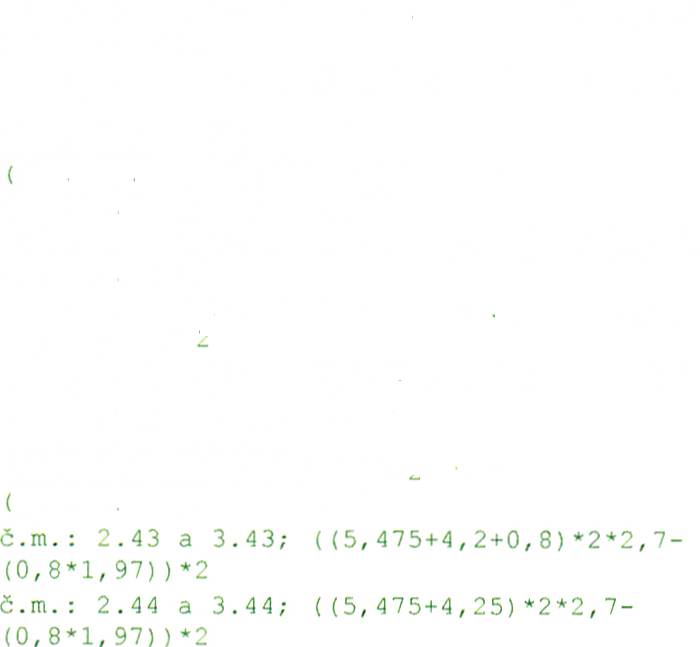 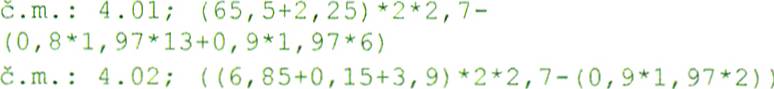 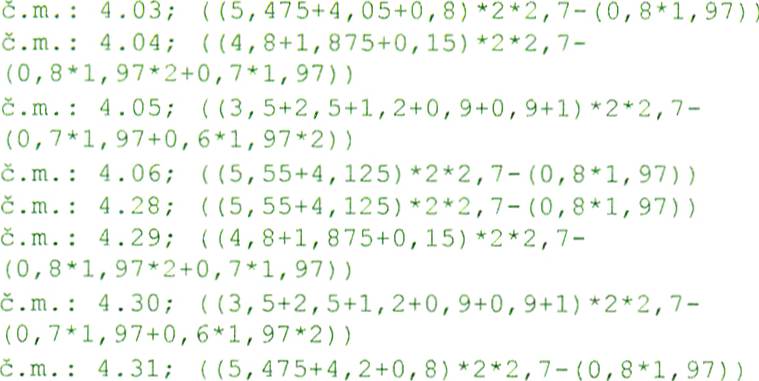 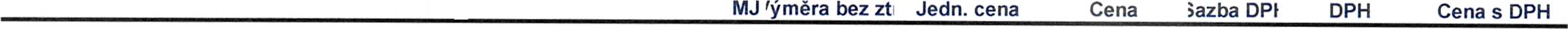 Poř.KódPopisč. m. : 2 . 3 6 a 3. 3 6 ; ( ( 5, 4 7 ') + 4, 2 + 0, 8 ) ' 2 ' 2, 7 -
(0 , 8 " 1, 97 ) ) '2
č. m. : 2 . 3 7 a 3. 3 7 : i ( 4, 8 + l, 8 7 5 + 0, 15 ) ' 2 ' 2, 7 -
(0, 8 ' 1, 9 7 " 2+ 0, 7 " 1, 9 7 ) ) a 2
č. m. : l . 3 8 a 3. 3 8 ;
  ( 3, a) + 2 , #) + l, 2 + 0, 9 + í), g l-l ) ' 2 í 2 , 7 -
( 0, 7 a 1, ')7-10, 6 " 1, 9 7 ' 2 ) ) ' 2
č . m. : 2 . 3 9 a 3 . 3 9 ; ( (5, Il 7 5 * 4 , 15 + 0, 8 ) ' 2 ' 2 , 7 -
(O , 8 " l , t17 ) ) '2
č. m. : 2 . 4 0 a J . 4 0 ; ( (5, 4 7 S + 4, l 'í + 0, 8 ) ' 2 a 2, 7 -
(O, 8'l, 97) ) *'
č. m. : 2 . 41 a 3. 41 ; ( ( 4, 811, 8 7 5 + 0, 15 ) ' 2 ' 2, 7 -
í 0, 8 ' 1. ') 7 ' 2 + 0. 7 ' 1, 9 7 í ) a 2
č. m. : T . 4 2 a 3. 4 2 ;
((3,.'í+2,5+l,2+0,9+0,9+1)"2,7-
O, 1 a 1, ")7 + O, 6 " 1, 9 7 ' 2 ) ) ' 2Opravy omíel. po provedeni kompletních instalacíSTROPY
Č . m. '.
ř.m. :
Č.m. :
Č.m. :
Č.m. :
Č.m.:
Č.m. :
Č . m . :
Č.m. :
ě.m.:
Č.m. :
Č.m. :
íĎ . m. :
Č . m. :
iĎ . m. :
t'.m. :4 . OI ;
4 . 02 :
4.03;
4.04;
4.05;
4.06;
4.31:
4.36í
4.37;
4.38;
4.)");
4.40:
4.41;
4 . 4j ;
4Á3:
4.44;  147, 38
27, 15
20.55
8 , 67
8,02
l1, 33
2 7 . 1 ai
21, 37
8, 67
8, 38
21, 1
21, l
8 , 67
8, 38
ůl , 37
20. 40STĚNX109, 97864, 648100,514] ó g, 4 l 8109, 43Í1íí 4 , 6 4 8100,514109, 978101, 8782 136, 596M7, 38
j7, 15
2 (), I, 5
  8, 67
  8, 02
  :!1,33
27, 15
21,37
  8, 67
  8, 38
21, ]
21,1
  8 , 67
  8, 38
ů] , 37
2 0 , 4
3'19, 69334,714S5,314b4,]79
32. 3j450,251a»0.66'1
')0,669
32, 321150,25754,98QM z 4i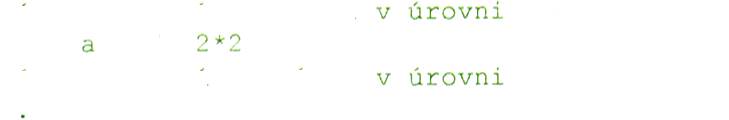 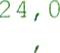 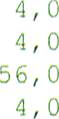 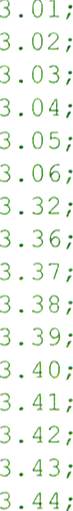 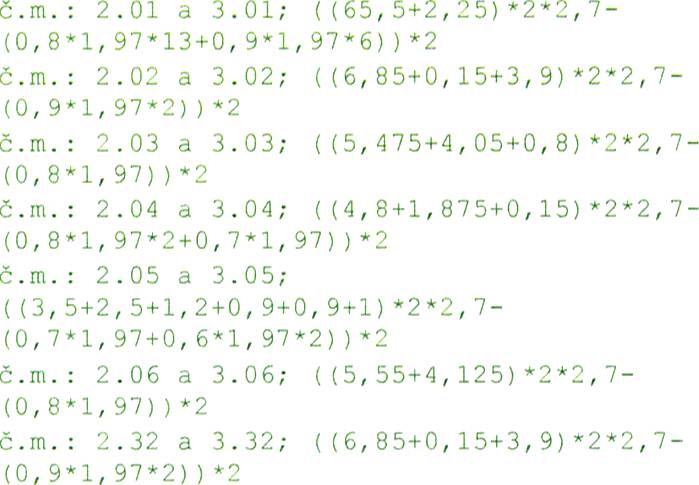 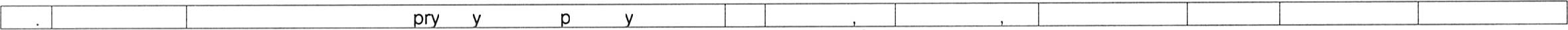 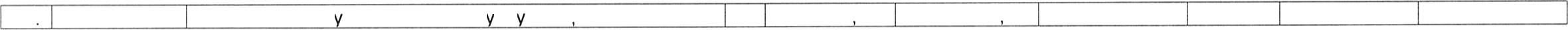 Poř.KódPopisMJ Lýměra bez zt Jedn. cena Cena 3azba DPl DPH Cena s DPHž . N P - 5 . N P - L)ve ř e 8 0 0 mm ; 6 ' ll
2 . N P a a». N P - Dve ř e 'l 0 0 min ; 4 ' 4
VyvěŠení dveřních křídel v rámcí rekonstrukce
soc. zařízeíii - vstupni dveřp 70 cm
' . NP .i ) . N P - SOC . č . V ; l 1 a 2 ) ' '
4 . NP a '). N P - SOC. č. V a I X ; l 1 ' 2 í " 2
Vyměna dveřních výplní v ramcí rekonstrukce !)
zařízení - WC dvere 60 cm
2. NP a -1. NP - SOC. č. V; l 1 'l ) ' 2
4 . NP a a. . NP - SOC . č . 'J a IX : i1 " ' l " 2Vyměna dveřnit:h kříde]
1 . 0 9 13 íí ;1ťym3ě;a1dveříiich [řídell. N P do č. m. :l . NP dO Č . m. :16 01, 0                                                                                                  5, 0
44 776201811 Demontáž lepených povlakových podlah bez podložky m2 583,8 55,90 32 634 21 6 853 39 488
                    ruČně
                    Vy ka z vymě r vi:. kód pol ož ky 7 7 6 ')91121 ; 58 3 8 58 3, 8
45 77641 0811 0dstranění soklíků a lišt žov ach nebo lastovach' m 575 0 1 3 30 7 648 21 1 606 9 253
                    VýkaZ vyměr viz. kód pOlOžky 776411111; 575 575,0
46 784121003 0škrabání malb v mísnosíech vašk do 5 00 m m2 5 727 277 25 00 143 182 21 30 068 173 250
                    Opravy omite+. pcí provedení kompletních .uístalací
                                - ž . N {' a 3 . N P!) T RO PY
Č . ííl . :
č . íll. :
é.m.:
Č.m. :
Č . m. :
Č.m.:
Ó . m. :
Č.m. :
C . m. :
ř.m. :
Č.m.:
Č . íll . :
Č . m. :
ř.m.:
ř.m.:
Č.m.:9 . 0 ]
!.O)
2.01
1.04
.2.0b
:.06
2 . 32
  .36
: . 37
2 . 18
1.3'1
2 . 4 (í
a' . 4]
ž . 4 '
T . 113
2.1141]7, 38"2
a! -I , 15 ' 2
!0,5b'2
8 , 67 " l
8 , 0 T " i
) l , 3 3 " 2
27, 15"2
21, 31'2
8, 67'2
8 , .l 8 ' 2
'! 1 , l ' l
jl, 1")
8. 67" '
8, 38"j
ň1,37*2
20, 40"2S'í'ĚNY2'14,76
54 , 3
41, l
17, 34
16,04
4 .J , 6 6
54, I
42,14
1-l , 14
16,76
42(2
42,1
17,34
16, T6
41, )4
40, 8
-I Cl 'i , 3 866'1, 448l10, 6:8108, 35864, 648100, 514lO1, 338110, b28í 3 z 4í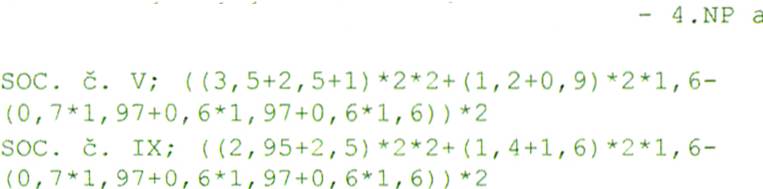 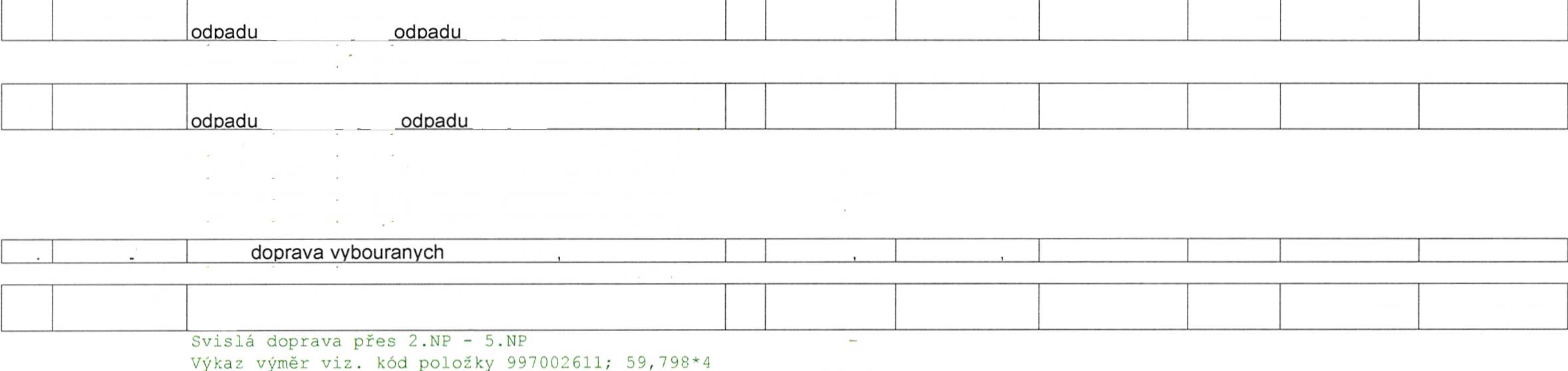 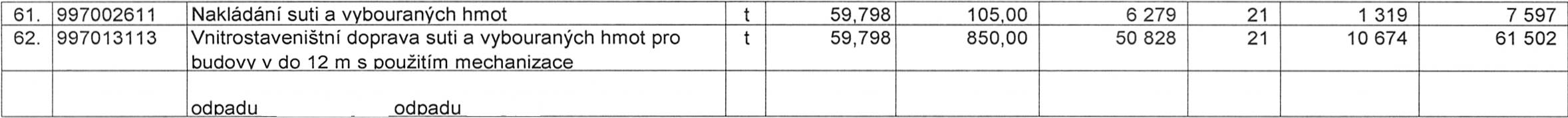 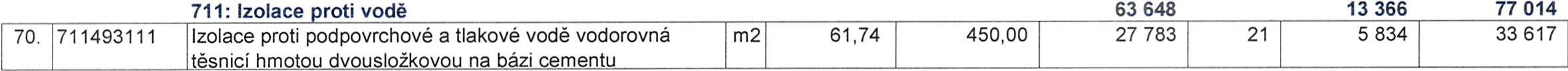 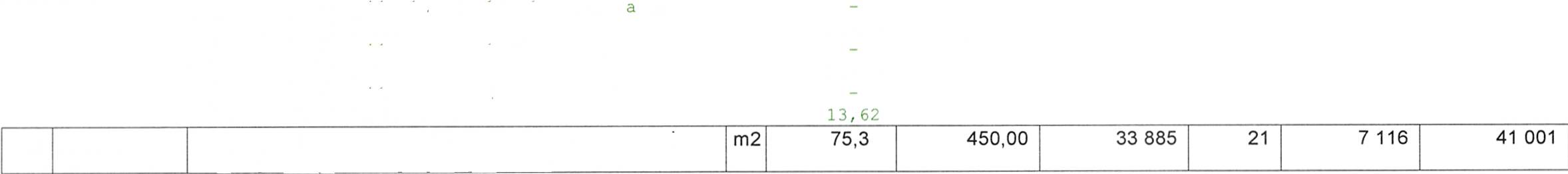 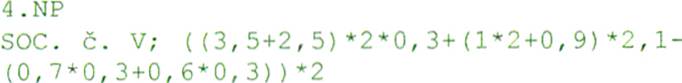 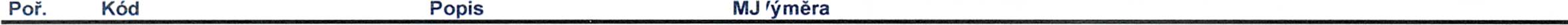 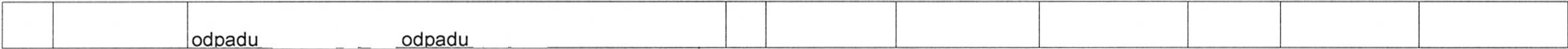 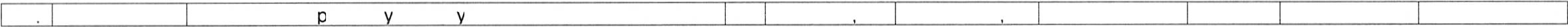 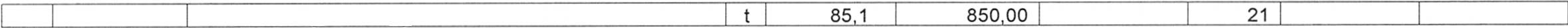 bez zt: Jedn. cena Cena 3azba DPI DPH Cena s DPHPLOCHY STAVAJICICH KERAMICKYCH OBKLADŮ
5.NP62, 3 '18ai5,75863. 997013803 Poplatek za uložení na skládce (skládkovné) stavebního t 54,328 250,00 13 582 21 2 852 16 434
                              cihelného kód í 70 102
                    Vykaz výměr ví:a. kod položky 997002611; 59, 798 59, 798
                    Vý ka z výmé r viz . kód po1 ož ky 997 0138 31 ; - 5, 4 -l - 5, 4 7
64. 997013831 Poplatekzauloženínaskládce(skládkovné)stavebrího t 5,47 2500,00 13675 21 2872 16547
                              směsného kód č 70 904
                    Výkaz vyměr víz. kod položky 766691914; l, 464 1, 464
                    Vykaz výměr viz. kod položky %8072455; 1, 6T1 l, 677
                    Vykaz vyměr Vlž. kóíi položky %806'2'147; 0, 6g7 0, 697
                    Vý kaz vymě r Vlz. kód polo ž ky 77 6:! 01811 ; 1, 460 ] , 46
                    Vy ka z vymě r v '. z. ).od pol ož ky 77 6410811 ; 0, 17 2 0, 172
65 997211:)N Svislá a hmotnav35m t 59798 34000 20331 21 4270 24601
                    Vy ka z vymě r viz. kód pol ož ky 997 002 611 : 5 '), 7 ') 8 59, 7 98
66. 997211219 Příplatek ZKD 3,5 m výšky u svislé dopravy vybouraných t 239,192 46,20 11 051 21 2 321 13 371
                    hmot23Q, 19267 997221571 Vodorovná do rava v bouran ach hmot do 1 km t 59 798 607 00 36 297 21 7 622 43 920
                    Vy ka z vymě r víz . kód pol ož ky ') 9 7 002 611 i 5g, 7 9B 5 'l, 7 98
68 997221579 Příplatek ZKD 4 km u vodorovné dopravy vybouraných t 538,182 16,40 8 826 2' 1 853 10 680
                    hmot
                    Předpol.ladana dolezdová vzdalenost pro líkvídaci -
                    odpadu do ló kni
                    Vykaz vyměr viz. kod položky 997002611; 59. 7'18") 538, 182                  099: Přesun hmot HSV
69. 998011002 Přesun hmot oro budow zděné v do ů 2 m72 335
72 33515 190
15 19087 525
87 525                    Rekonstrukce socíalníc'h zařizenx - 2.NP 3.NP
                    šOC. č. V ; 8, 0 2 ' 2 ' 2
                    Re):onstrukce socíalnich zař.í:ení - 4.NP
                    SOC. č. V; 8, 02 "2
                    Re ko n s t r u k ce s o C l a l n í c h 7 a ř .Í z e n Í - 5 . N P
                    SOC. č. I X ; 6, 81 ' 2
71. 711493121 lzolaceprotipodpovrchovéatlakovévoděsvislátěsnici
                    hmotou dvousložkovou na bázi cementu32,0816, 0418,b18 z 41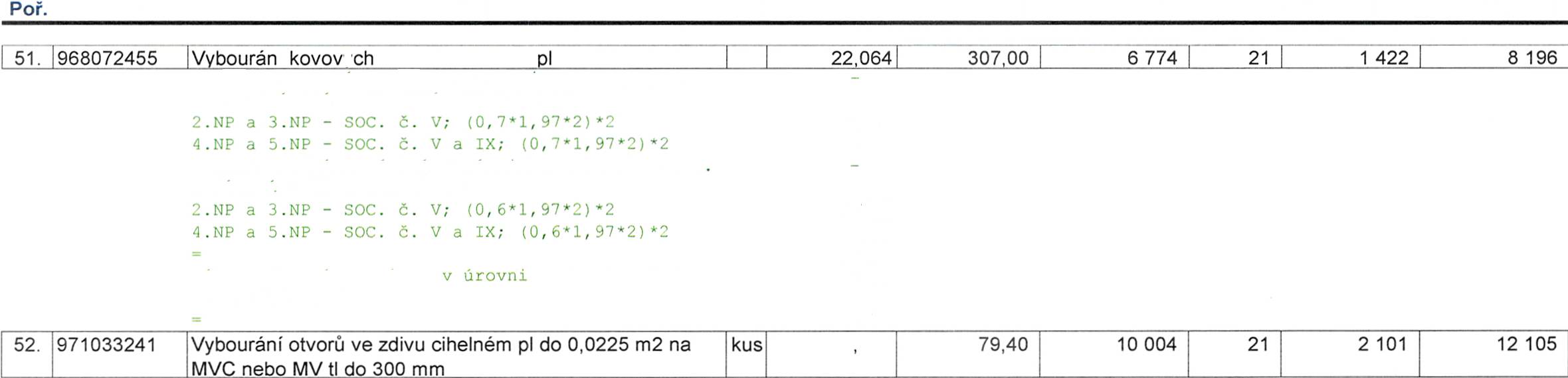 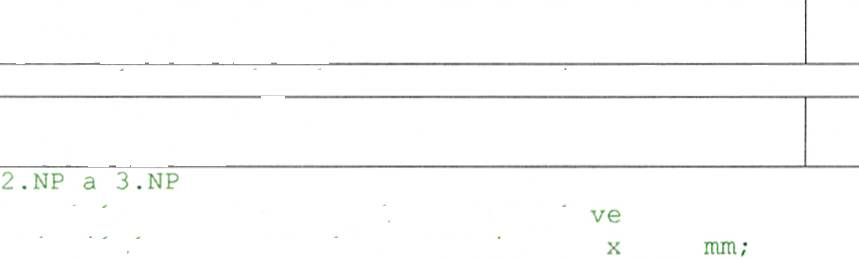 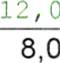 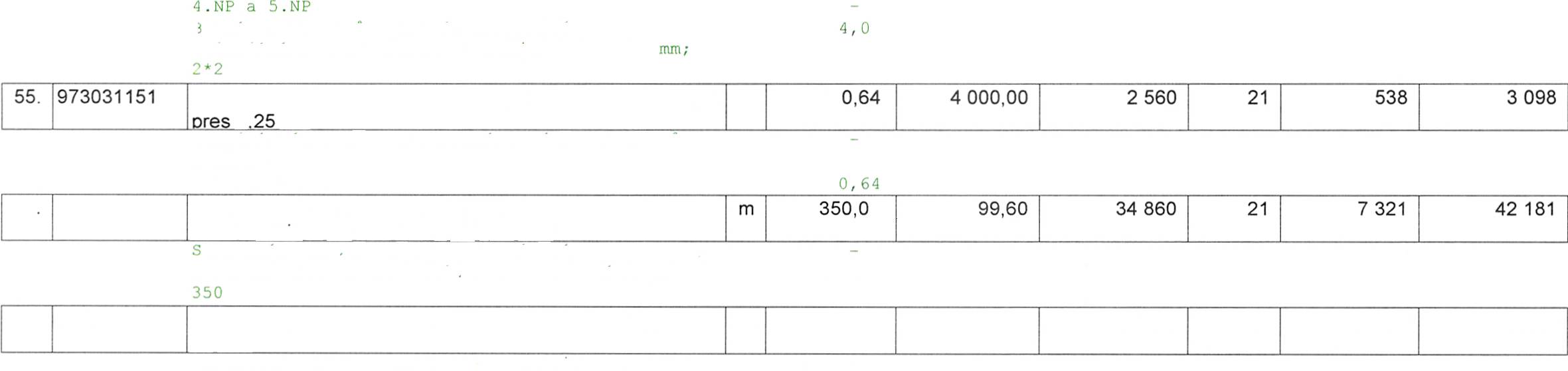 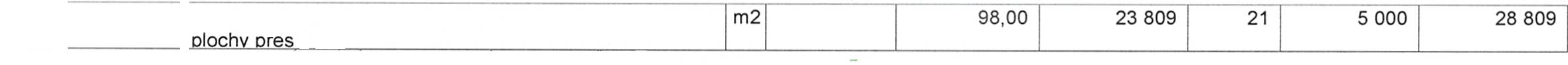 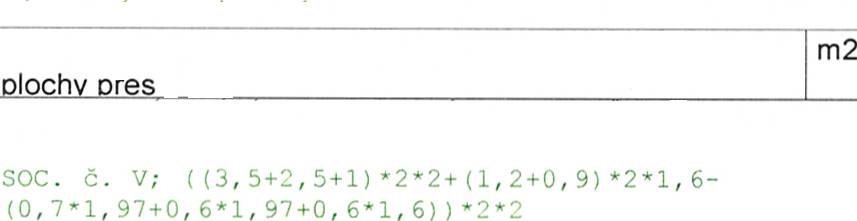 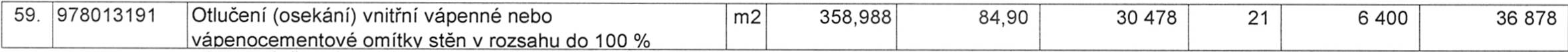 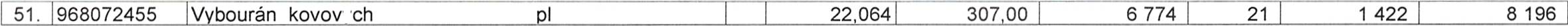 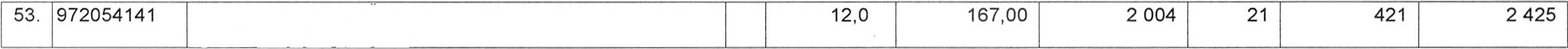 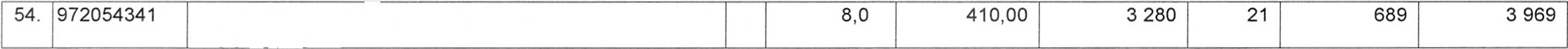 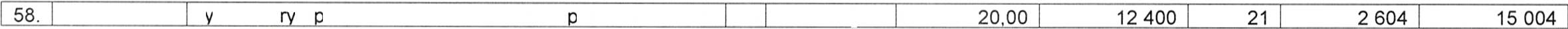 KódPopisMJ Lýměra bez zti Jedn. cena Cena 3azba DPI DPH Cena s DPH            Í ; dveřních zárubrí do 2 m2 m2
VyvěŠeni dveřnich křidel v rámcx rekoíistrukce
soc. zař.izeni - vstupni dveře 70 cm
Výměna dveřnicíí vyplní v ramci rekoiistrukce soc
zařizeni - WC dveře 60 cmVymě n a dve ř nlCh k ř 1de1
1.38; 0,8"1,971.NP do č.m. :5,516
5,b164, 128
4 , 72P
20, 488
1 , 5 -I 6  1,5+6
126 0Vybourám oívorů v ZB stropech nebo klenbách pl do kus
0.0225 m2 tl do 150 mm
Stavebni pomocne prace pro elektroinstalace; 12
Vybourání oivorů v ŽB stropech nebo klenbách pl do O,25 kus
m2 íl do 150 mm
Boura í ll prost up ů str opn ] konst ru kcl
stavalíc'ích stoupačkach - profil 900 lOO4,0lourani prostupu stropní l:oristrukcí ve
stavalicich stoupačkách - profil 900 x 200Vysekárí výklenků ve zdivu cihelném na MV nebo MVC pl m3
      - O m2
Bouraní vyklenků pro osazení nových rozvaděču
e l e k t ro
(0 , 8 " l ' (í , 2 ) ' 456 974032153 Vysekání rýh ve stěnách nebo příčkách z dutých cihel
                    nebo tvárnic hl do 100 mm š do 100 mm
                      taveb++i pomot"né práce pro vytapěnx
                    vysekání a zapravení dra:'e pro vytápěnx 10xlOcm; 350, 0
57. 974082112 Vysekání rýh pro vodiče v omítce MV nebo MVC stěn š do m 4 230,0 15,00 63 450 2ú 13 325 76 775
                    30 m m
                    S t a V P b n í p omocn é p rá c e p r o e l e k t ro l n s t a l a c e ; 4 2 3 0, 0974082272 V sekání 'h ro vodiče v omítce MC stro ů š do 30 mm m 620.0
                StaVebíll pomocné práce prO elektro.ínstalace; bzo 620, 0ff78059541 lVykaz vyměr víz. kod položky 978059541; J58, 988
Odsekárí a odebrárí obkladů stěn z vnitřrích obkládaček
            - 1 m2
PLOCHY 9TAVAJICICH KERAMICKYCH OBKLADU - 2.NP a
3.NF358, g88
242,952124,7%í7 z 4í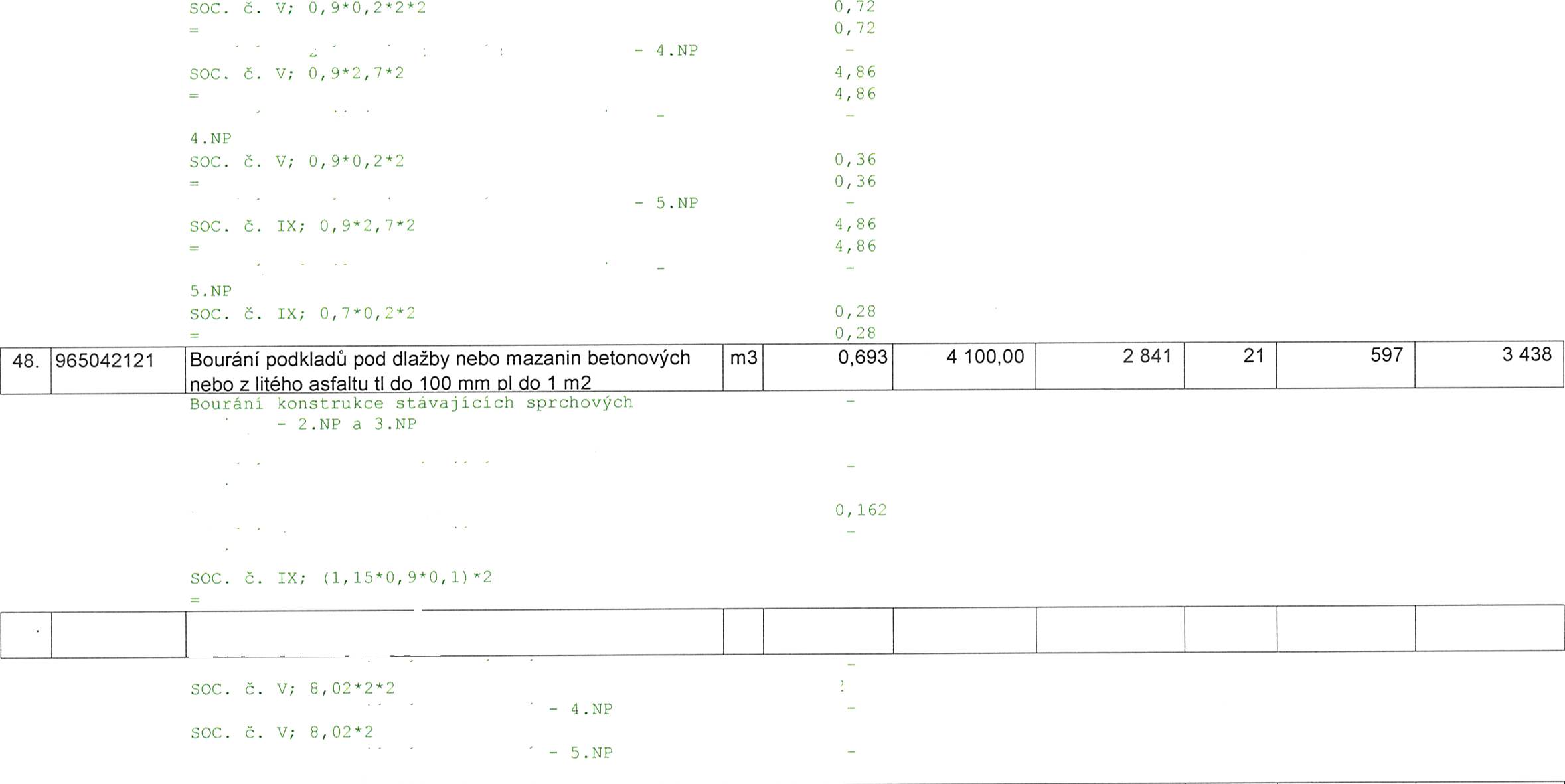 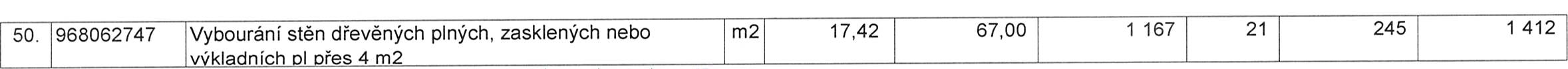 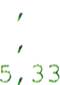 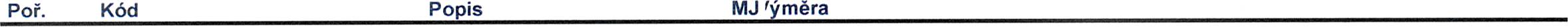 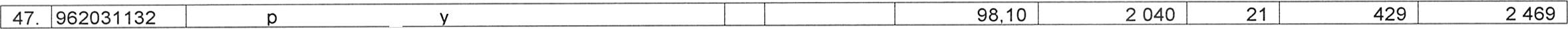 bez zti Jedn. cena Cena šazba DPl DPH Cena s DPHč. m. : 5. 4 3 : (5, 5 5 * 4, 2 5 ) ' 2 " j, 7 - í 0, 8 " 1. 9 7 )  51. 344
] 0:!8,8230dpočet plochy stavalících keramíckych obkladůVykaz výměrkod položky g780.'»954 1; -358, Q88358, 988Bourání říček z cihel pálen ach na MVC tl do 100 mm m2
Bourani obezdivek instalačnich stoupaček - j.NP
a3.NP
S OC. Č . V.' 0 , 9 ' 2 , 7 " 2 ' 2358, 988
20.89,72
'), 12Bouranx stavaliciho soklu sprí:hove vaníčky
2.NP a 3.NPBourani obe'drvek insí alačn.ich stoupačekBou r á n i s t.í va 1l c s h o q o k l ií s p r ch ové va n 1 č k yBourani obezd.ivek ínstalaČnich stoupařekBouráni stavaliciho soklu sprchové vanxčkyvani ČekSOC. č. V ; l O, e ' O, % " 0, 1 ) ' 2 ' 2
Bourani konstrukce stavalxcich sprchovýt':h
vaniček - 4.NPO, 324".)OC . č. V; (0 , 9 ' 0, 9 ' 0 , 1 ) ' 2
Bouranx l.onqtrukce stávalícich sprchových
vaniček - 5.NP0,207                                                                                          0. 693
49 965081213 Bourárípodlahzdlaždicí«eramickýchneboxylolitovýchtl m2 61,74 66,30 4093 21 860 4953
                  do ůO mm olochvořes 1 m2   
                  Rekonstrukce sociálníí:h zařízení - ž.NP a 3.NP3I,08Rekonstrukí:e soí:ialnich zařizení161)4Rekonstru+:ce soc.íalnich :ařízeniS OC. č. T X : 6, 8 ] ' 213, 61Vyměna stávalicich vstupn.ích dveří v urovní 1.NP
b ramcí PBŘ
Hlavi'ix vstup; 2, 6'!, 6
Vstup = vychodni stranyí 2, ó5"2. 6
Vs tup 7. kor í dorií ; 2, 0 5 ' ', 66 765 3316 z 41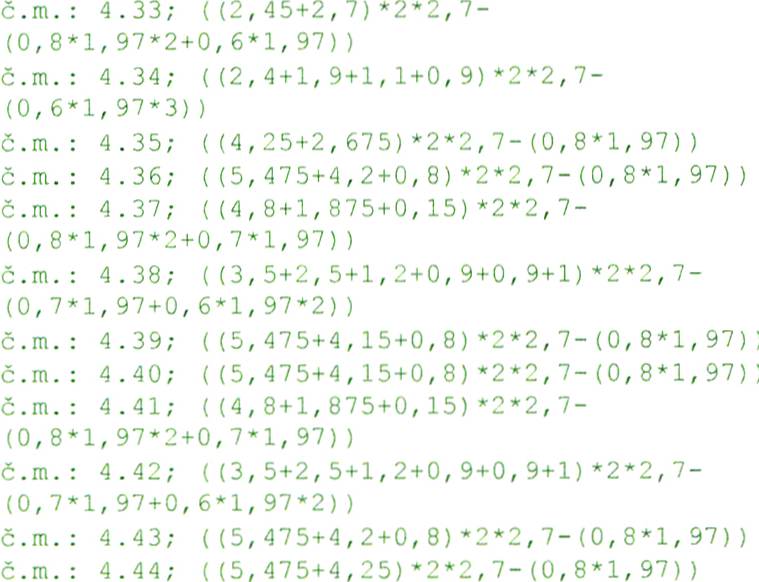 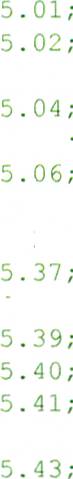 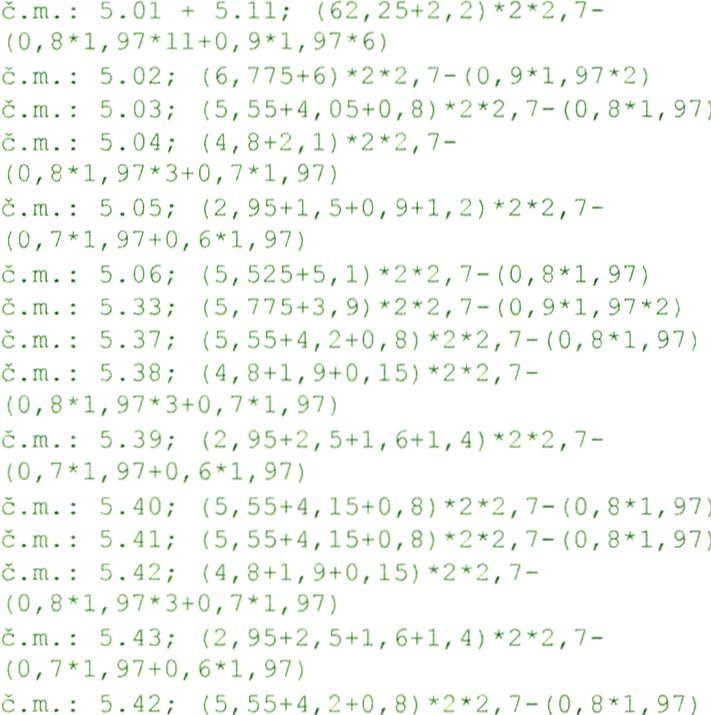 Poř.KódPopisMJ lýměra bez zt Jedn. cena Cena 3azba DPl DPH Cena s DPHč . m. : n . 3 '! ; ( ( 6, 8 5 + O, ] 5 + 3, 9 ) - 2 * 2 , 7 - l O , 9 * 1 , (17 * 2 ) iČ.m.:
c . m. :
Č.m. :
Č . m. :
Č.m.:
Č . ni. :
L . m. :
Č.m. :
Č . m. :
Č.m. :
Č . m. :
Č.m.:
Č . Il'l . :
iť . in. :
Č.m. :5.01;5 . 0 5 í5.11;5. 13;:i . 3 8 ;5.42;12 -r , J8
26, 42
19, 6,!
-l , 7 7
5, 41
249,5'1
26, 42
19, 7 -l
s , i -r
6, 81
2ó
20
19, 7 7 , 8 , 3 -l
l S, 9 8 + 6, H 155,314-'3,476'l O , 4 7 4J5, 819
54, 98'1
3 2, .1j45 0 í 2 ' 1'í 4 , 71 'l
54, 71g
12, 3245 (í í .'a 5 -l  54, g8'1
    S (í , 9 3 g
í 346, 106
  127, 38
  ž 6 , 4 T
    19, 62
    B1I
    5, 41
  2 ll , 0
    9,37
  26, 42
    1'l, 77
    8,3T
    6,8l
    '4 0 , 0
  2ů, 0
      !8, 14
  25,19
  375,4)
  J20, ó5665,43'1
5 4 , .'í H't
11,1b3J2, S09bb, 7gg
48, 699
55, 3'M
30, 88341, 06g')5,114
55,124
30,88.i43. 06'1").'), 3 '14í 5 z jH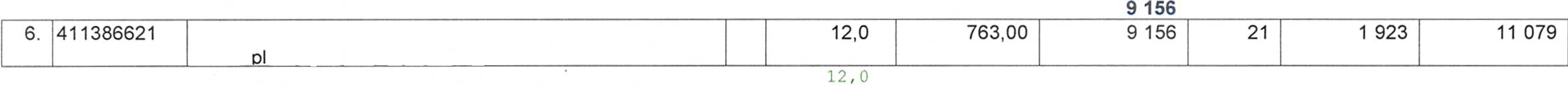 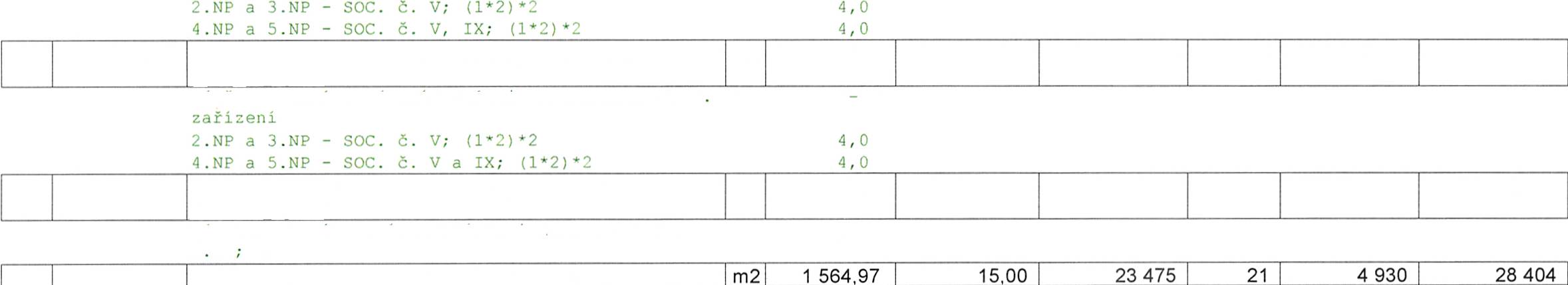 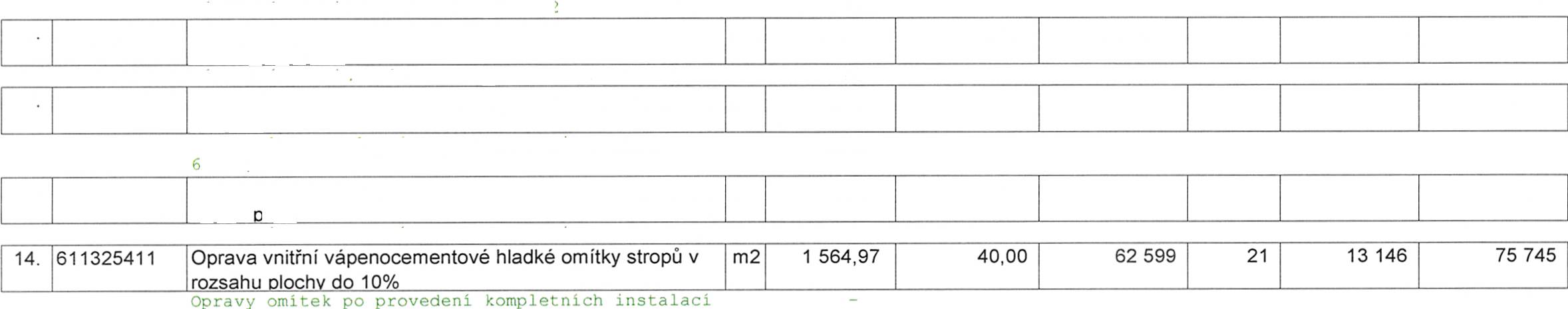 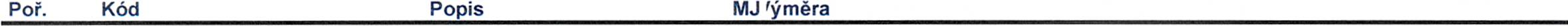 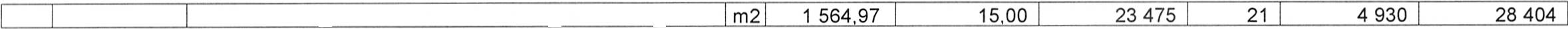 bez zti Jedn. cena Cena 3azba DPl DPH Cena s DPHBou raln1 vy kl en ků p ro osa ze nl n ov ych roz va d ě čŮ
elekrro
(0,8"])'Z1,6004: Vodorovné konstrukce
Zabetonování prostupů v instalačrích šachtách ze suchých kus
směsi do O.25 m2 ve strooech
St.ivebni pomocné práce pro elektroínstalace; 121923110797. 1553313590061: U rav ovrchů vnitřní
zárubeň ocelová pro běžné zděrí a pórobeton 115
levá/ ravá 600
Vyměna dveřních vyplní v rámcí rekonstrukce
zařizeni8,01 100,OO1354 306
  8 80021284404
  1 8481638 710
  10 6488. 5533í361 zárubeň ocelová pro běžné zdění a pórobeton 115 kus 8,0 4 100,OO 8 800 21 ň 848 10 648
                  1evá/oravá700 
                  Vymena dveřnich vyplnx v ramci rekonstrukce soc
9. 55331363 zárubeň ocelová pro běžné zděrí a pórobeton 115 kus 1,0 1 110,OO í 1 č 0 21 233 1 343
                  1evá/oravá800  
                  VI yi: ě8 n a I dve ř n l(: h k ř l d e l v u r ovn 1 ] . N P do č. m. : 1 , 0
í0. 61 č 131121 Penetrační disoerzrí nátěr vnitřrích stropů nanášený                    Vykaz vyměr víz. kód lioložky 6113:5411; 1564, 97 l 564, Q7
1 1 614 311131 Potažerí vnitřrích rovných stropů vápenným štukem m2 1 564, 97 140, OO 2 1 9 096 21 46 010 265 č 06
                    tloušťkv do 3 mm
                    Vy ka z vymě r V1 :'. kod pol oŽ ky 611325411 : 1564, 97 1 564 , 97
12 611325114 Vápenocementová hladká om ítka rýh ve stropech šjřky do m2 62,0 550,00 34 100 21 7 ů 61 41 261
                    150 mm
                    St avební pOmOClle prace prO elektroinstalaice; 62, 0
                      2ó*0. 1
13. 611325202 Vápenocementová hrubá omítka malých ploch do C),25 m2 kus í2,0 230,00 2 760 21 580 3 340
                    na stro ech
                    Sta VebnI p Om Očné pra Ce pro elekt rOlnStala Ce : 12 12 I 02.01
'! . 0 2
2 . 03
'a . 0 4
2 . 0 a»
2 . 06
2 . 32
2 . 36
2 . 17
2 . '18
2 . 39
2 . 4 0
-.413.01;
3.02;
3.03;
3.D4:
3.05;
-l . 0 6 ;
3.3;;
1.36;
3.37;
3.38;
3.39.'
3.40;
I.A1:147, 38' 2
27,15"2
20, 55"2
8, 67":'
8, 02"j
21, 33"2
17,15'2
21, 37"2
8, 67"'
8, 38"2
21,1"2
21,1'2
B, 67"2294, 76
54, l
41, l
  ]7, 34
16, ů4
42. 66
54, 3
42,111
17 , 3A
1616
42,2
42,2
17,34ST RO P Ť
Č.m. :
Č.m.:
Č .m . :
Č.m. :
Č.m. :
é.m. :
Č.m.:
é.m. :
iť . m. :
Č . nl . :
Č.m.:
Č.m. :
c.m. :4 z 41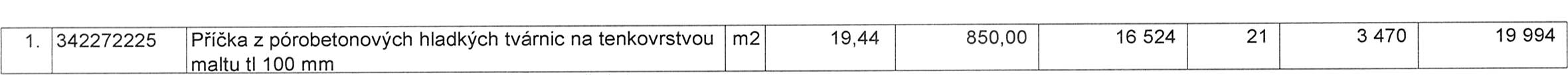 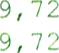 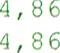 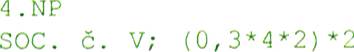 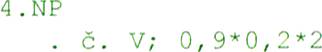 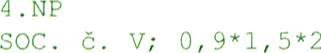 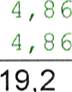 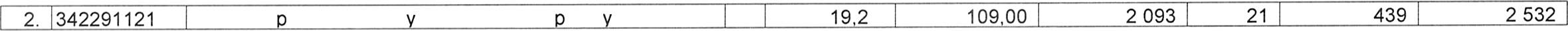 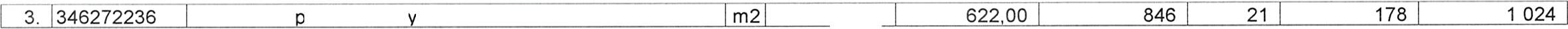 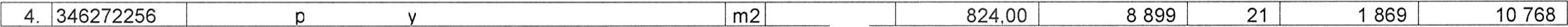 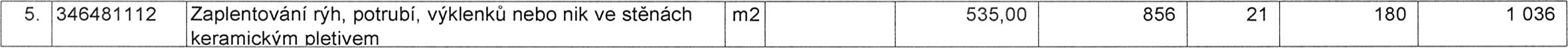 Poř.KódPopisMJ íýměra bez zti Jedn. cena Cena 3azba DP+ DPH Cena s DPHSO01 : Stavební objekt O1
003: Svislé konstrukceOpětovné provedeni obezdívek .uísfalačních
sroupaček - I.NP a 3.NP
bOC. č. V; 0, 9"), l"j"Tg 296 071
  29 2181952175
    61361l 248 246
    35 354Opětovné provedení obezdívek ínstalačnich
stoupačel - 4.NP
S OC. č . V ; O, 9 " 2 , 1 " IOpětovné provedení obezdívek instalačních
btoupaček - 5.NP
SOC. ř. I X ; O, e " 2, 7 ' 2Ukotvení říček k ciheln 'm konstrukcím loch'mi kotvami m
Opětovne provedeni obezdivek instalačních
stoupaček - kotvení 4x íía svíslou spolovanou
sparu dl. IOO mm
2.NP a I.NP
S OC. č. V : ( O, 3 ' 4 ' 2 ) " 2 " 2:) . N P
SOC . č . jX.' ( O, 3 " 4 " 2i " 2Přizdívka z órobetonovach tvárnic tl 100 mm
Vyzdívka prahu sprchové van.ičky na v. 200
2.NP a 3.NP
SOC . ě . V : 0, 9 " 0 , 2 " 'a " 2SOCl) . N P
SOC. č. í X ; 0, 7 ' O, 2 ' 2Přizdívka z órobetonovach ívárnic íl 150 mm
Provedeni obezdívk'y závěsnych WC nádrží
2.NP .i I.NP
SOC. č. V i O, 'l ' 1 , 5 " l ' 2'í.NP
SOC.. č. IX ; O. 9 " 1, 5 " 29, 6
9, 6
4,8
4,8
4,8
4,8
,136
ů, l;
0,71
O, 36
0,36
0,j8
0,r8
108
5, 4
5, 4
2,7
. , -r
I , -l
2 , -l
1 ,63 z 41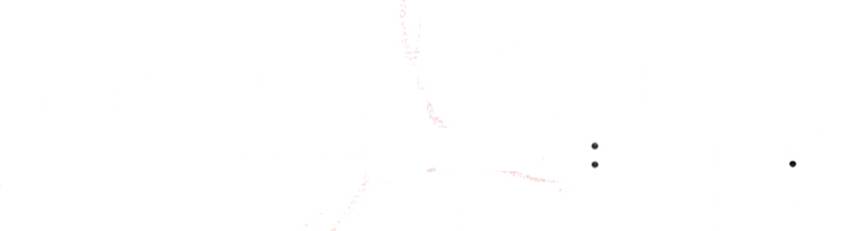 Zakázka:Rekonstrukce soc. zař. v DM areálu VOŠL a SLŠ B. Schwarzenberga, Písek - II. etapa
                        Popis Cena DPH C:enasDPHSO01 : Stavební objekt O1
003: Svislé konstrukce
004: Vodorovné konstrukce
0061: Úpravy povrchů vnitřní
0063: Podlahy
0064: Výplně otvorů
009: Ostatní konstrukce a práce
0094: Lešení
0096: Bouraci práce
099: Přesun hmot HSV
711: Izolace proti vodě
720: Zdravotní technika
730: Ústředni vytápění
7 41 : Elektromontaiže751: Vzduchotechnika
760: Konstrukce sádrokartonové
766: Konstrukce truhlářské
771: Podlahy z dlaždíc a obklady
776: Podlahy povlakové
78"1 : Obklady keramické
783: Nátěry
784: Malby
VRN: Vedlejší rozpočtové náklady9 296 071
    29 218
    9156
1354 306
    2 952
  826 585
  246 717
    12 300
  545 797
    72 335
    63 648
  783 260
  596 384
2539014
    92 205
  313 689
  458 994
    88 010
  504 777
  343 617
    38 702
  228 010
  1463951952175
    6136
    1923
  284 4ů4
      620
  173 583
    5a1811
    2 583
  114 617
    í s í go
    13 366
  164 485
  125 241
  533 193
    íg 363
    65 875
    96 389
    18 482
  106 003
    72 160
    8127
  47 882
    3074311248 246
    35 354
    1l 079
  1638 710
      3 572
  I OOO 168
    298 528
    14883
    660 415
    87 525
    77014
    947744
    721 625
  3 072 207
    111568
    379 563
    555 383
    106 ígz
    610 780
    415 776
    46 829
    275 892
    177 138Celkem (bez DPH)
DPH
DPH 21 % ze základny: 9 296 0719 296 071
1952175
1 952175Celkem (včetně DPH)Il 248 246DigitálněJiří Pir n y' pDoadtuempsa2lOJ2iř1í.POi3rn1ýl18:00:20 +01 'OO'2 z 41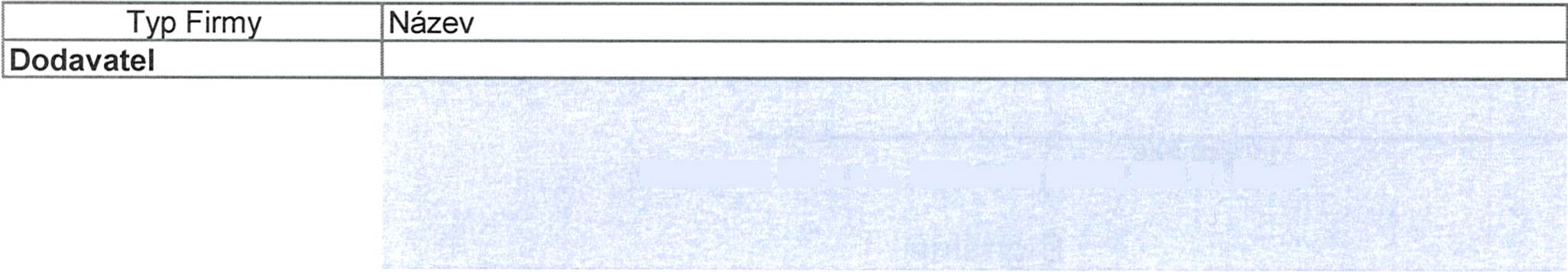 Stavební rozpočet s výkazem výměrZakázkapouze pro vyjádření vlastností materiálů a mohou být nahrazeny materiály se
stejnýmí nebo lepšími vlastnostmi.VerzeFirmyINTESTA CZ s.r.o., Táborská 2177, 397 0al PísekUživatelé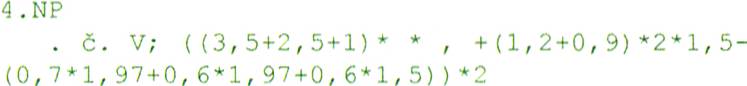 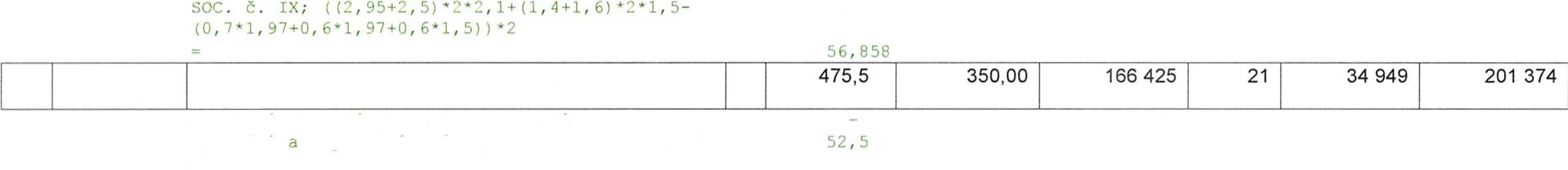 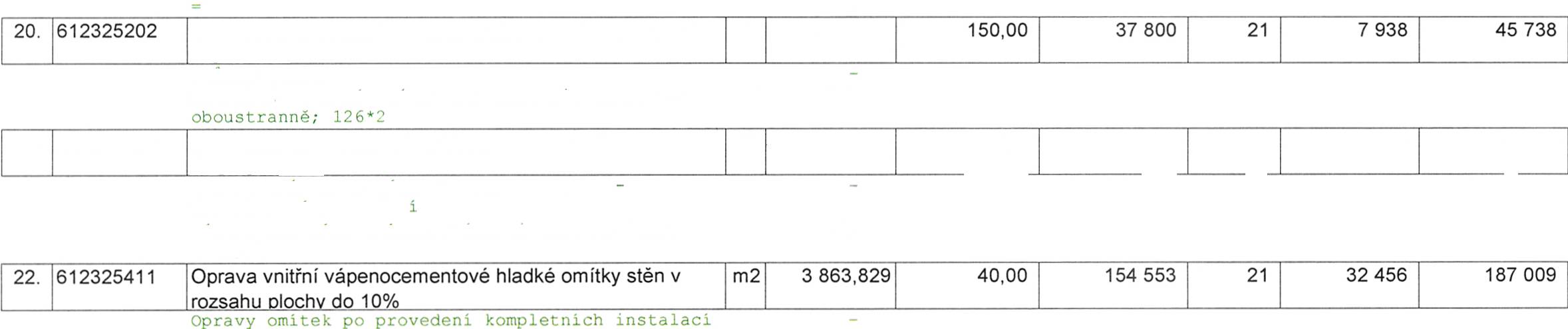 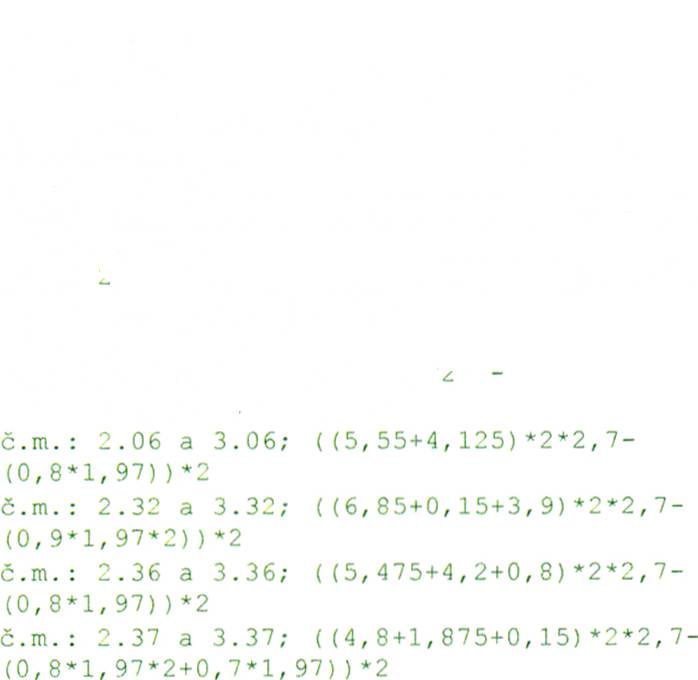 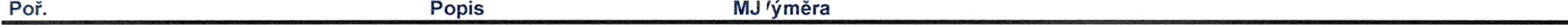 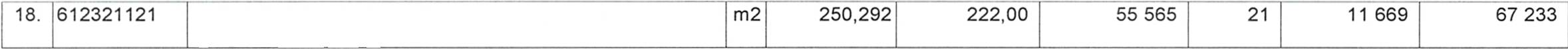 Kódbez zt Jedn. cena Cena 3azba DPI DPH Cena s DPHVápenocementová omítka hladká jednovrstvá vnitřních
stěn nanáŠená ruČně
2 . N P a I . N P
S OC. ('. V : l ( 3, 5 + 2, 5 + 1 ) ' 2 " I, 1 + Il , 2 + O, Q ) ' a! " 1, 5 -
l 0. 7 ' l. 'l 7 + 0, 6 " l, e 7 + 0, 6 " 1, 5 ) í " 2 ' 21 '8, 956S OC221128, g56
64, 47864 , 478:í . N P56,85819. 612325111 Vápenocementováhladkáomítkarýhvesíěnáchšířkydo m2
                    150 mm
                    Stavební pomoí:ne práce pro vytápěnx
                    vyse[aní zaoraveni draže pro vytápění lOxlOcm;
                    350'0, 15St avební pOmOcllé prace pr(í plekrroínstalace;
4 2 3 0 ' l), 1423, 0Vápenocementová hrubá omiíka malých ploch do O,25 m2 kus
na stěnách
Pruraz st ěnou475,5
252,0                    Stavební pomocne prace pro elektro.ínstalare - ů52, 0
21. 612325225 Vápenocementová štuková omítka malých ploch do 4,0 kus 2,0 1 690,00 3 380 21 710 4 090
                    m2nastěnách - --- -  -
                    Oprava omitek po vyméně dveřni zárubně
                    oboustranrie proveden
                    Vymě na dve ř ni ch k ř idel v ur ovn1 l . NP t'lo č. m. : 2, 0
                    1.38: 2STĚNY
2.NP a 3.NP
Č .m. : 2 . 0 s a 3 . o 1 ; ( (6 '), 5 + 2 , 2 5 ) * = * 2 , 7 -
(0, 8 ' 1 , 91 ' 13 + O, e ' 1, Q 7 " 6 ) ) ' l
č. m. : 2 . 0 2 a 3. 0 2 ; í ( 6, 8 5+ 0. 15 + 3. 9 ) " T " }, 7 -
( @, q a 1. 9 7 ' 2 ) í ' 2
č. m. : 2 . 0 3 a 3. 0 3 ; í (5, 4 7 5 + 4, 0 5 + 0, 8 ) " 2 - T, 7 -
(0. 8 ' 1, 'i7 ) ) - 2
č. m. : ' . 0 4 a 3. 0 4 ; ( (4, 8 + 1, í17 5 + O, 15 ) " 2 ' 2, 7 -
(0, 8 ' 1. 9 7 ' 2 + 0, 7 a l, 9 7 ) ) o 2
č.m. : 2. 05 a 3. 05;
( í 3, 5 +2, 5 + 1, 2 * 0, 9 + 0, 9 * I ) * 2 í ', 7 
í 0, 7 a 1, e T + o, 6 " ] , 9 7 " :: ) ) ' 2669, 4481l0 , 6 a! 8108, 35864, 648100, .')14lO1, 3381l O , 618109, 97864, 6486 z 41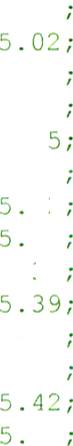 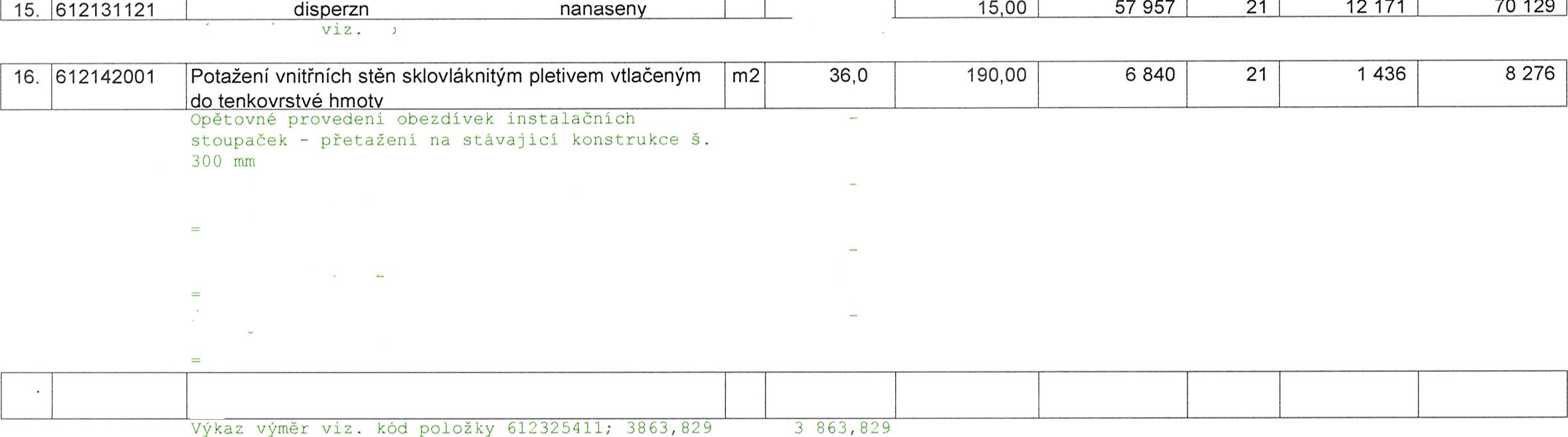 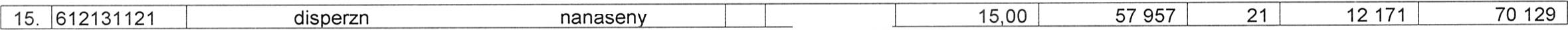 Poř.KódPopisMJ lýměra bez zt' Jedn. cena Cena 3azba DPl DPH Cena s DPHč . m. : 2 . 41 a l . 4 2 ; 8 , 3 8 ' 2
Č . m. : T . 4 3 ď 3 . 4 3 : '! l . ) 7 ' 2
č. m. : 2 . 4 4 a 3. 4 4 : 2 0, 4 Lí " 2Č . nl . :
C . ín. :
ř.m.:
Lm. :
Č . in. :
Č . In. :
ř.m. :
Č.m. :
Č.m. :
íť . nl . :
Č.m. :
Č.m.:
Č . m. :
Č . m. :
Č . m. :
ř .m. :t:.m.:
Č.m. :
Č.m. :
Č . ííl . :
Č.m. :
C . m . :
C' . m. :
Č . m. :
ř.m. :
Č . nl . :
ř.m. :
Č.m.:
Č.m.:
Č.m. :4 . 01 ; 14 7 , 3 8
!.02: 21,1S
4 . O I ; 2 0, S b
4 . 0 4 ; 8 , 6 -I
4 . 0 5 i 8, 0 '}
4. 06; 21, 33
4. 32 ; 17, l b
4 . J6 ; r i , 3 -r
4 . J -r : s , 6 7
4.38; 8,38
43'1; l1,l
4.110; 21,]
4 . 41 ; 8 , 6 -l
4.42; 8,J8
{.43; 21,37
4.44: :0,40b.Ol
b.03
5. 04
5 . 0
l . Ú 6
  31
  J -r
5.18
5 . 4 0
5.41
  43127, J8
26, lí,'
19, 62
), )7
5, 41
24
2 Í), "í aa
19, r -r
8 , 3 -l
6, 8]
90
:O
19, 7 -l + 8, 3 -I
18, 9 8 + 6, 81    16,76
    4 2 , 'l 4
    40, P
    -I 9 9, 3 8
  147,38
    2),15
    ž 0 , 5 '.
      8, 67
      8 , 0 ')
    21,33
    27, 15
    21, 3 T
      8. 07
      8, 3P
    21,1
    21, 1
      8 , 6 -l
      8, 38
    21,J7
    20,4
  3')9, 69
    '. 2 -r . J s
    26, lll
    19, 6:
      T, 7 i
      i, 41
    24,0
    26, C
    19,77
      8 , 3 -l
      Í) , 81
    j0, 0
    a!0, 0
    28, 14
    25,1')
  36b, 9
u3863829
3 863,82'1Penetrační
Vykaz vyméri nátěr vnitřních stěn ' - a ručně m2
kt'd po l ož ky 612 3 2 5 411 : 3 8 6 3, 8 2 93 863 829
3 863,82'1                    2.NPa3.NP
                    SOC. č. V ; l, 5 " 3 - 2 ' ž 18, 0
                                                                                                18, 0
                    4 . NP
                    SOC . č . V ; l , a» a3 ' a' %, 0
                                                                                                  9, 0
                                ') . N P
                    SOC . c . I X,' 1 , 5 " 3 ' 2 e , 0
                                                                                                  g, 0
17 612311131 Potažení vnitřrích stěn vápenným šíukem tloušťky do 3 m2 3 863,829 120,00 463 659 2ň 97 368 561 028
                    mm5 z 41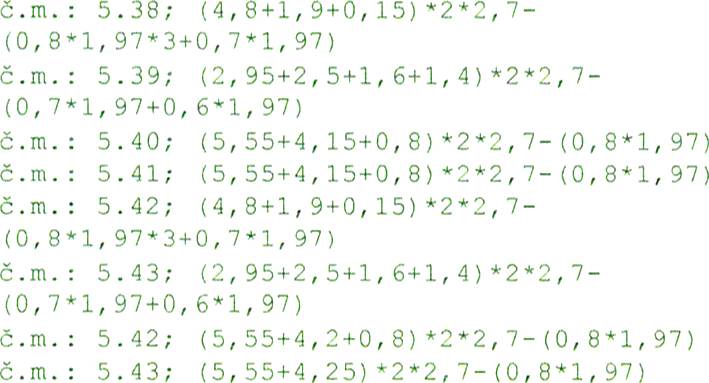 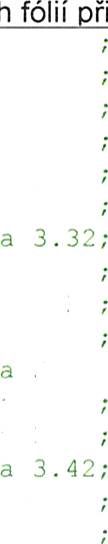 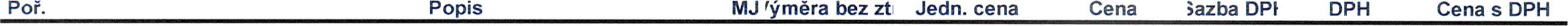 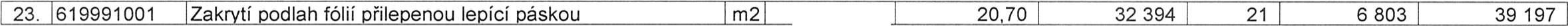 Kód30, 8834 .l , 0 6 95 5 , 1l 4
55,124
30, 88343, ObQ  55, 394
  51, 344
1 028,823Odp o č et ol o ch y sta va1lC1 ch ke r am lc kych ob k1 adůVý+.az výníěrkód p ol o ž k 'y 612 3 ] ] ] 21 ; - 3 69, 888369, 888č . m. :
ň.m. :
Č.m. :
Č.m. :
Č.m. :
Č.m. :
Č.m. :
ř.m. :
ř . m. :
ř.m.:
Č.m. :
Č.m.:
Č .m. :
(: .m. :
Č.m.:é.m. :
Č.m.:
Č.m.:
Č.m. :
Č . m. :
C . m. :
Č.m. :
Č . m. :
Č.m.:
Č.m.:
l' . m. :
Í'.m.:
Č.m.:
Č.m.:
ř.m.:
Č.m. :2.01
2.0!
'4 . 0 3
2 . (í4
2.05
).Oh
' . 32
2.36
p . 37
l . 38
?.3(1
Z.40
2.41
2.42
ž.43
2.44a 3.01
a 31)2
a3.03
a 3.04
a 3. 05
a3.06
a i3 6
a 3. }-I
a3.38
    -s.39í
a13.40
.» l . 41
a 3.43
a3.444 . ůl ; 1 4'1 , 3š
4 . 0 2 ; ' 7 , 15
4 . 0 3 i 2 0, 5 j
4 . 0 4 ; 8, 6 7
4.05; 8,02
4 . ll 6 ; 2 1 , 3 l
4.32;»7,15
4. 16; rl, 37
4 . 37 ; 8 , 67
4.38; R,18
43g; 21,1
4.40; 21,1
4.41í 8.67
rl.ATí 8,38
4.11'3: 21,37
4.411: 20,40č. m. : 5 . 01 ; 12 7 , 3 8
č . m. : 'í. 0 .2 ; 2 b í "12
í' . m. : ó . (í 3 ; 1 'l, 6 2
Č'. m. : -). ó4 ; 7, 7 7
č . m. : a» . 0 a» ; 5 , 4 ]147, 3PI
27, 15'2
20, 55'2
8, 67'2
8, 02*2
21, 13'ž
27, ]5"
21, 3P1
8. 67"2
8. 'Ť1'2
21,1"2
21,1"2
8, 67'2
8, 38'2
21, 37*2
20, 40'2- 36'),888
,156495
  2'i4 , 74
    54, 3
    41, 1
                        'h -r , 3 4
    16,04
    4, 66
      "i4,3
  42,74
    17, 34
    16, 16
    4 2 , )
  42,2
    l'), 34
    l6,76
  42,1ů
  40, 8
  T9g, 36
  147, 38
    .:7 , 1 as
  20,55
    8,67
    8 , 02
  2 1 , I 3
  27, 1Z
  21,37
    8, 67
    8, 38
  ůl, 1
  21,1
    8, 67
    8, 38
  21, 37
  20, 4
  3')9, 69
  127, 38
  26, 42
  19, 62
    l,11
    5,4]8 z 41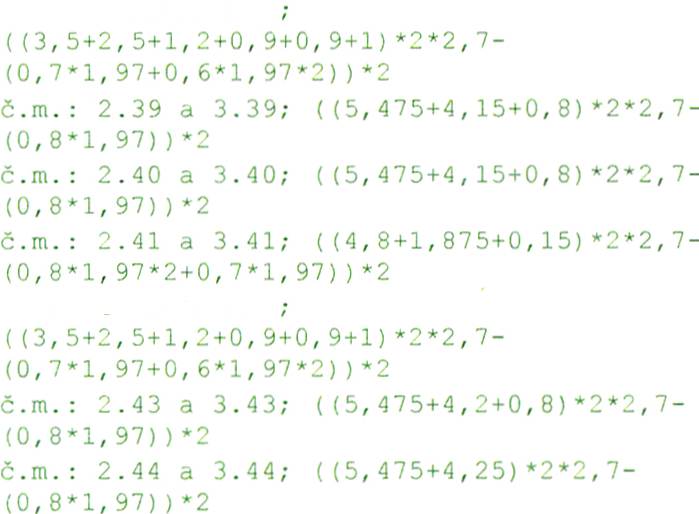 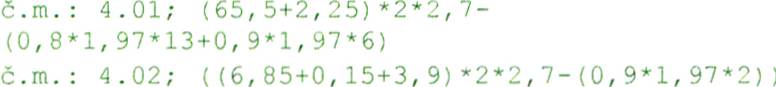 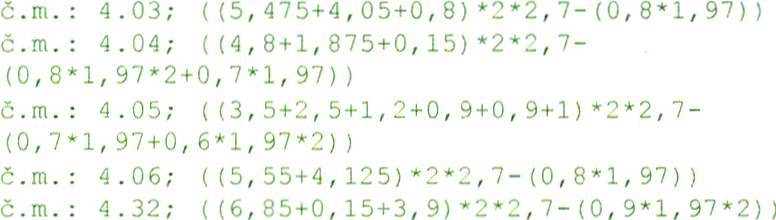 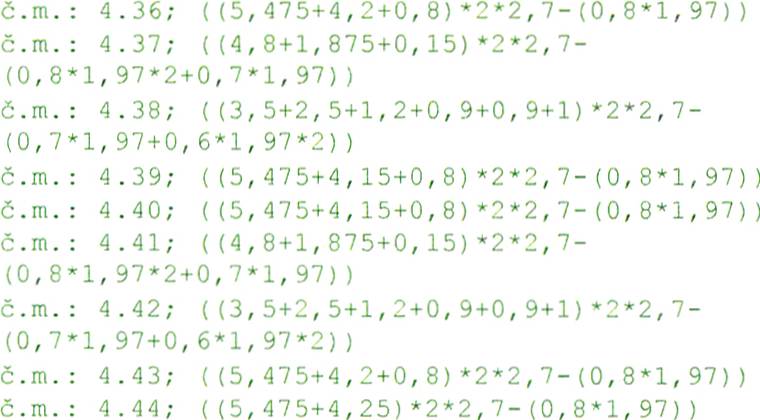 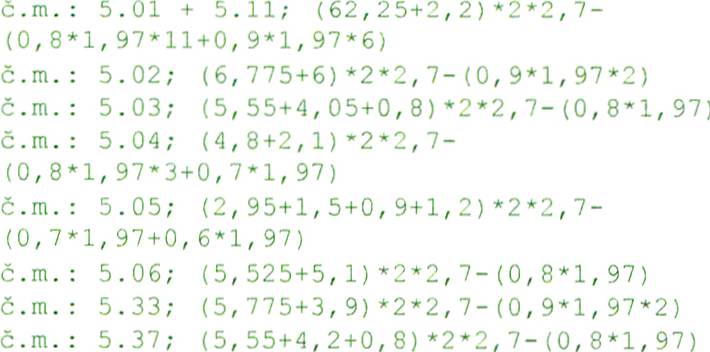 Poř.KódPopisMJ lýměra bez zti Jedn. cena Cena 3azba DPI DPH Cena s DPHč. ín. : 2 . 3 8 a 3. 3 8
Č. m. : I) . 4 L a l . 4 2lO0, 5141 í) Cl, 4 3 810 g, 41864, b411100,b14+oe, q re101,8 Il2 T l 6, 5 '16s'rtus:3.-1 4 , -r 2 45 i. 31115 4 , l -I g
l::, 324sa 0 4 '. 5 Iaa o í 6 6 u
.'T ai , 31 'I!i4, '18g
3i,J2ííS í) , I 5 754, 719
54, 71g
3 I , 3 2 45 0 , )5 7    b4 , gllg
      ')0,'13Ci
l 068,:!98l l O , 0 5 66 '), 4 l 'l
i4 , 584
11,15í'3 j , 8 0 95b, 79g
48, 69g
5 5 0 3 9 47 z 4í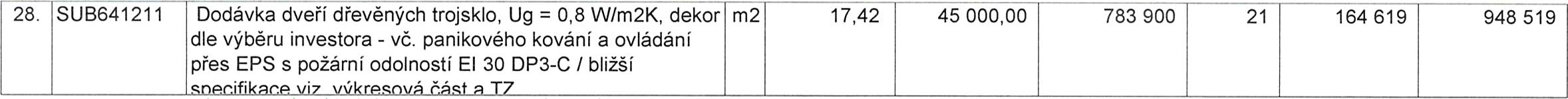 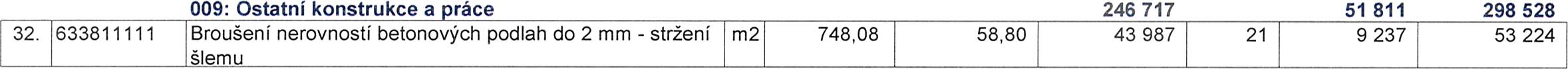 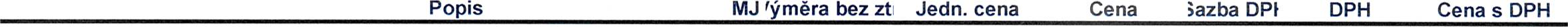 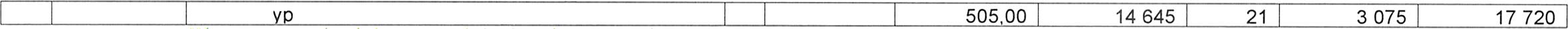 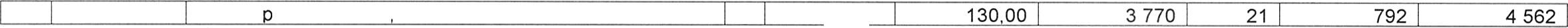 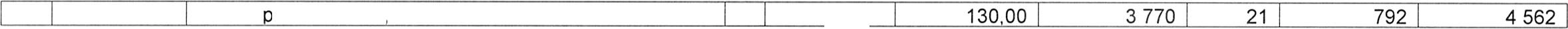 Poř.KódVyměna stava'3ícich vstupnich dveři v urovni 1.NP
v ramcí PBŘ                    H1avínvstup,2,6*2,6
                    V5tup : vychOdní btrany; 2, 05'2, 6
                    Vs t u p z ko r » do ru ; 2, 0 5 a 2 , 6
29. SL1B641216 Montážv' Iníotvorů m
                    Ví, mě n a s t á va li č l ch vs t u p n l ch dve ř i v u r ovn l 1 . N P
                    v ramcí PBŘ
                    H l avn s vs t up ; (2, 6 + 2, 6 ) ' 2
                    vstup z vychodnx strany; (2. 05+:, 6) o2
                    Vs t up ž ko r l do r l] : (2 , 0 5 + 2, 6 ) " 2
30. S1JB641217 Těsnící áska exteriér vč. montáže m
                    Výkaz vyměr víz. kod položky SUB641216; 29
3L SUB641218 Těsrící áska interiér vč. momáže m
                    Vyl.az vymér víz. kód poloŽky SUB641216; 296, 7 6
5,33
5,1'(
29.010 , 4
9, 3
9, 3
,290
29.0
,290
:!9, 0Srovnaní povrchu po vybouráni keramic+.e dlaŽby
:.ND a 3.NP
soc. č. v ; 8, 02 a 2 a2
4 . NP
SOC. č. V; 8, O' "2
5.NP
SOC . č. I X ; 6, 81 ' 2
Srovnani povrchu po odstranén.í stavalxc.ich
pov]akovych podlah
č. m. : a . 0 3 a 3. 0 3 : 2 0, 5 5 ' 2
č. m. : 2 . 0 4 a 3. 0 4 ; 8, 6 7 " 2
č. m. : 2 . 0 6 a 3. 0 6 ; 2 1, 3 3 ' 2
č. m. : 2 . 3 6 a 3 . 3 6 : 21 , 3 7 ' 2
č. m. : 2 . 3 7 a ). 3 T ; 8, 6 7 " 2
č. m. : 2. 3 9 a 3. 3 9 í 2 l, 1 " 
č.m. : 2. 40 a 3. 40; 21, 1'2
č. m. : j . 41 a 3. 41 ; 8, 6 7 ' I
č. m. : 2 . 4 3 a 3. 4 3 i 21, 3 7 ' 2
č . m. : J . 4 4 .i J . 4 4 ; 2 0, 4 0 ' 2
č. m. : 4 . 0 3 ; T 0, 5 5
č. m. : 4 . 0 4 : 8, 6 7
č. m. : 4 . 0 6 ; 21, 3 3
č . m. : 4 . 3 b ; ' 1 , C 7
č.. m. : 4 . 3 7 ; 8, 6 7
č.m. : 439; 21, 1
č. m. : 4 . 4 0 ; 21, 1
č. m. : 4 . 41 : 8, 6 7
č. m. : 4 . 4 3 : 21, 3 7
Č . m. : 4 . 4 4 : 2 0, 4 0Č. m. : a». 0 3 í 19, 6 2
íť. m. : 5. 0 4 : 7, l 732, 08
16, 04
13, 62
61,7441, 1
17, 34
42,66
42,74
17, 34
42,2
42, 2
17,34
41, 74
lI0, 8
146, 46
2(í,'íb
  8 , 67
.) 1 , 3 3
21 , 37
  8, 67
21, l
21, l
  8 , 67
21,37
20, 4
173, .!3
19, 62
  1,'lTí 0 z zH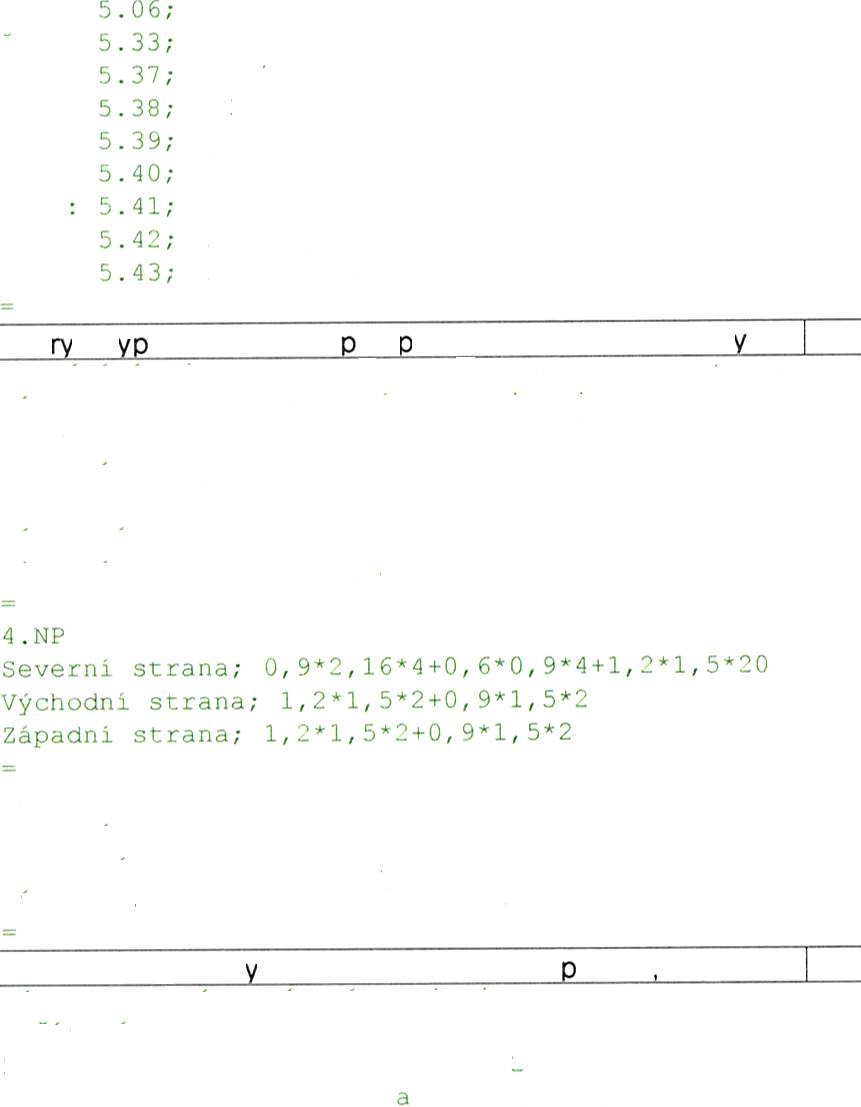 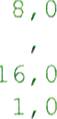 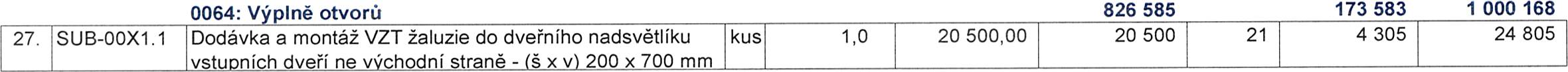 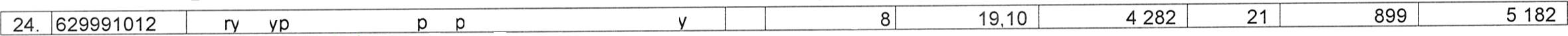 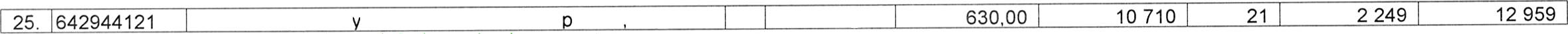 Poř.KódPopisMJ íýměra bez žti Jedn. cenaCena3azba DPIDPHCena s DPHČ.m.:
i: . ín. :
Č . ííl . :
í1 . m. :
Č.m. :
Č.m. :
Č.m.
ř.m. :
Í':.m.:24
26, 4ž
lg, 7 l
8, 17
b, S1
lO
20
í e, 7 -í + 8, 3 -I
I 8, 9 S + 6, 81Zak tí va Iní otvorů fólií řile enou na začišťovaci lišt m2
Zakryvanx vyplní otvorŮ v průběhu rekonstrul.ce -
v y pl íl ě ot vor ů v ob vodcivem plá !'l t l ob @ e ktu
T . N F a 3 . N l)
Severni strana;
(O, e " 2, 16 ' 4 + 0, 6 ' 0, 9 " 4 + 1, 2 " l. 5 " 2 0i ' 2
Vychodnl St ra íia ; (1, 2 ' 1, 5 " 2 + 0i 9 " 1í 5 " 2 ) ' 2
Z a p a dn l S t r a n a ; (1 , 2 " l, a» " 2 + O, 9 ' 1, 5 ' 2 ) ' 2?. NP
Seve rn i s t ra íl a ; 1, 2 " l, 5 ' 2 0
Výí:hodn l S t r a na ; 1, .2 a 1, oi ' 2 + O, e ' 1, 5 ' 2
Z al pd dní '.it r a Ild ; 1 . l " l , 5o2 + 0, 9 " l , 5 ' 2Osazovám ocelov'ch zárubrí dodatečné I do 2 5 m2 kus
Vyměíia dveřnxch vyplíií v ranici íekoíistrukce soc.
2dr1 .(enl
! . N P a 3 . N P - S Or . č . V ; l 1- 4 ) ' "
"í . NP a 5 . NP - SOC. č . V IX ; l 1 ' 4í ' 2V1ym3ě;a1dveřníí;h křídpl v urovni 1.NP do Č.m. :24,0
26, 42
l 'l , -l 7
  8 , '3 7
  6, 81
20, 0
j0, 0
Z8,]4
2 5 , -I e
365, 'l
224.20Q1, 87:12,6
12,6
117, 072
45,Q36
  6, 3
  b, I
58, b36
36, 0
  6, l
  6, 3
48, 6
17.08 Ll1, 026 16313111310063: Podlahy
Doplněrí dosavadních mazanin betonem prostým plochy
do 1 m2 tloušťk řes 80 mm
Provedení novych betonovych koíistrukc'h
bprchových varúrek - 2. NP a 3.NP
SOC. č. V ; ( 0, 9 " O, 9 ' O, l ) ' 2 " 2
P r ov e de n i +i o v y c h b e t o no v ý c h k o n s t r u k C l
s p r c h ov y ch v a n i č e k - 4 . N P
SOC. č. V ; (0, 9 " O, e " O, l ) ' 2
Provedeni novych betonovych konstrukcí
sprchovych vaníček - S.NP
SOC . č . I X ; (1, 15 ' O, 9 " 0, 1 ) " žm30.693í) , 3 2 40, 16.'O, ?074 260,002 952
2 952213 572
3 5729 z 41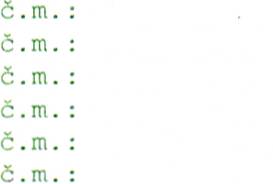 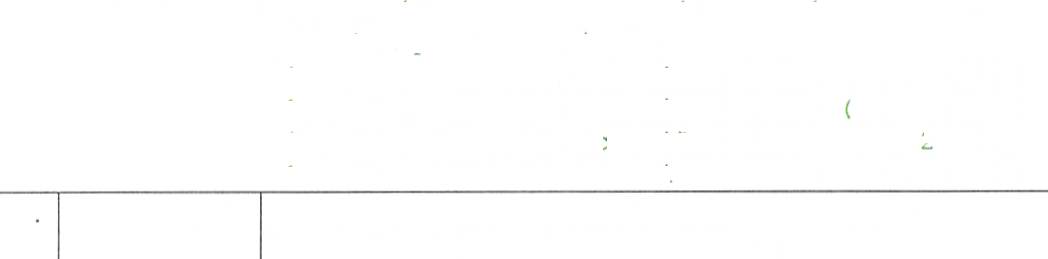 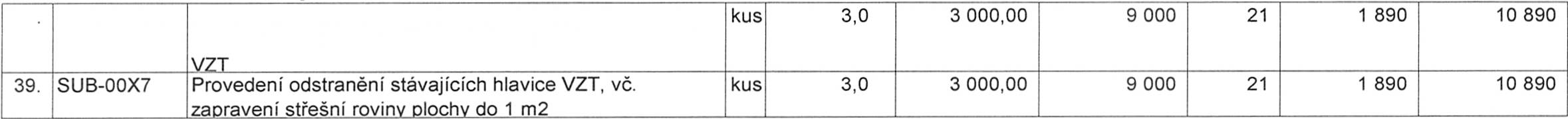 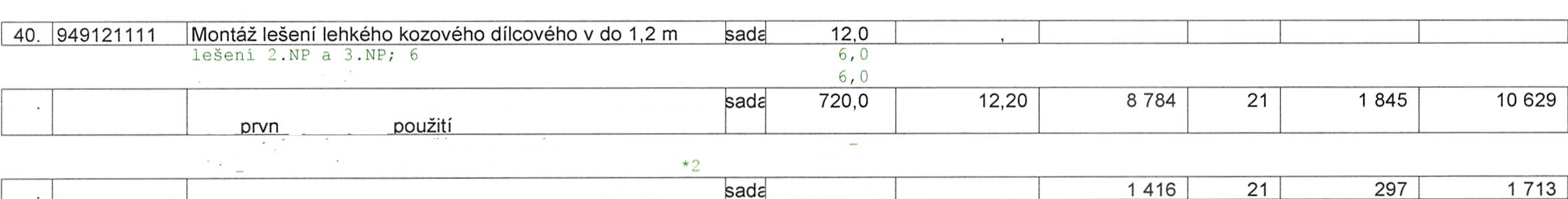 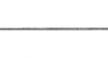 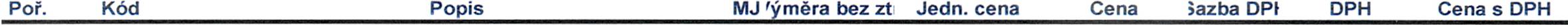 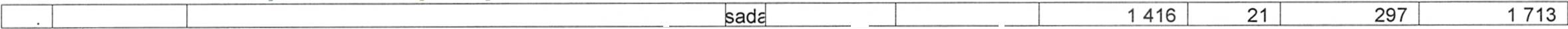 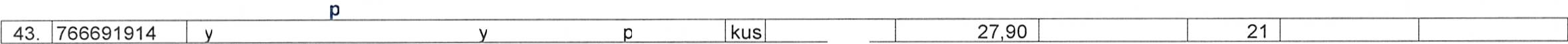 43g; 21,]
4.4C1: 21,1
4.41; 8,67
4.42; 8,38
4 . 'l 3 í 21, 3 'i
4.44: 20.4ůé.m. :
Č.m.:
Č.m. :
+': . m. :
ř.m. :
Č .m. :
Č.m. :
Č.m.:
Č.m. :
Č.m. :
Č . m. :
(.m.:
Č.m.:
Č.m.:ai . Ol ;
5 . 02 ;
5.03;
5.04;
b.05:
S.06;
.'í . 3 3 :
aí . 17 ;
1+.38;
').39;
5.40;
5.41;
5.42í
5.4'1:127, 3R
j6, 42
19, 6')
7,7'1
a», 4 1
a4
!6, 42
19, 77
8, 37
6, 81
l Ó
2 0
l 9, 7 7 + 8, 3 7
18 , '1 8 + 6, 8 ai21, 1
  '! 1 , 1
  8 , 6 'I
  8, 18
21,17
20, 4
}9g, 6')
127. 38
26. 42
19, 62
  7 , 77
  S,41
T 4 , 0
ž6,42
1'l, 77
  s , 3 -r
  6, 81
  )Ů, 0
20, 0
:!8. 14
25, 7'1
365,eProvedena separace podlaži dotčene výstavou od
okolních orostor oblektu                    Zastěna v prostoru schodíŠtě 2.NP; í 3, 9'2. 7í '2
                    Zastěna v prostoru schodíště 3.NP; 3, 9'2, l) "2
                    Za St ěnd V pr OSt Oru S (hOd 1St ě 4 . N P ; 13 , 9 ' ' , 7 ) ' 2
                    Zast ě na v prost oru schodí š t ě 5. NP ; (3, 9 ' 2. 7 ) ' 2
38 SUB-00X6a Provedení prostupů střešní rovinou pro instalaci
                    odvětrávacích hlavic VZT - dodávka a montáž hlavice viz.211)b
21,06
21,n6
2 1 , 0 6                    0094: Lešení
                    l e Š en í 4 . N P l'l '). NP : 6
zH 949121211 Příplatek k lešení lehkému kozovému dílcovému v do 1,2
                    m za í a ZKD den
                    Předpo+.ladana doba pou:íti T mésíce
                    Vy+.a- výměr viz. kód položky g49121111; 30'12
42 949121814 Demontáž lešení lehkého kozového dílcového v do 1,2 m              12 300
175 00 2 100 2i720, 0
12,Q 118,002 583
44114883
2 5410096: Bourací ráce
V věšerí nebo zavěšerí dřevěn ach kňdel dveří I do 2 m2
V'ýměn a S t.aVa J 1 C 1 (h dVP ř n 1 Ch k ř l de l :' ď VY p l ne S
požarn+ odolnostx - pozyce ř. I)OI6,10545 797
  1 7021146'17
  357660 4152 059í 2 z 41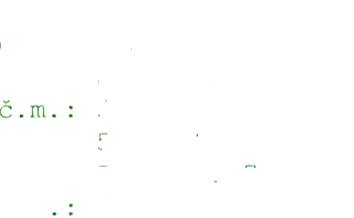 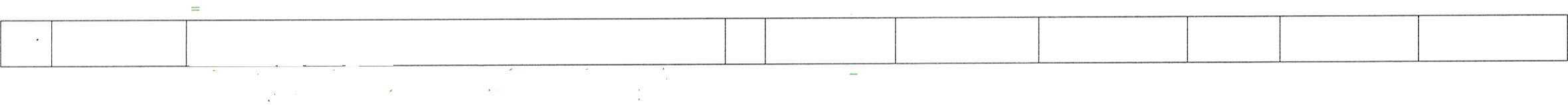 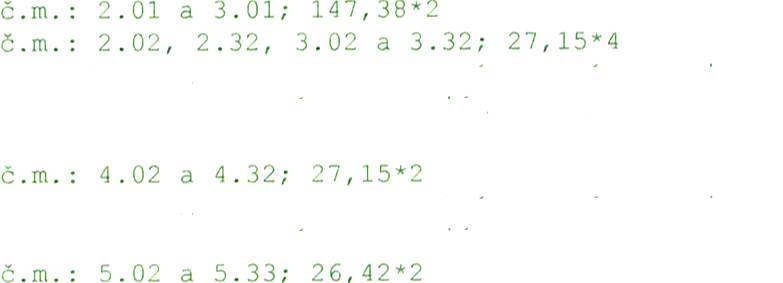 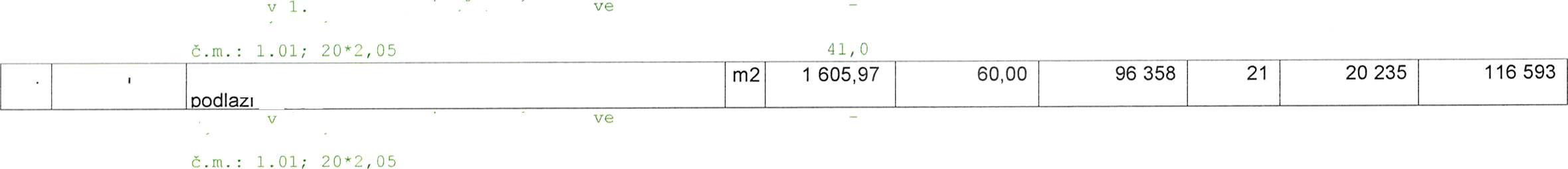 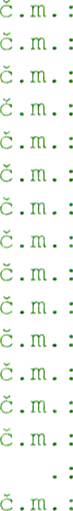 Poř.KódPopisMJ 'ýměra bez zt. Jedn. cena Cena 3azba DPl DPH Cena s DPHČ . nl . :
>.m. :
Č.m.:
Č .m. :
Č.m.:
Č . I'ílS . í) 6 ; 2 4
j . l-l ; 1 g, 7 -l
-). 38 ; 8. 3'r
') . 4 0 i 2 0
í . 41 ; -' 0
ě . 4 2 ; 1 '), i 7 + 8, 3 oi
a.í.43:18,9S2 4 , 0
19,1'r
8 , l 7
" 0 , 0
jO , (í
28, 14
lli, g8                                                                                                166.6b
33 919726121 Geotextilie pro ochranu, separaci a filtraci netkaná měrná m2 698,88 44,50 31 100 21 6 531 37 631
                    hmotnostdo200a/m2       
                    oC n r a i i.i p od l a n OV ý c h ko n s t r u k C 1 h l a v n 1 h o k o r » d or u
                    pro I)řeaallíi stavebíiiho materiálu - l.NP a I.NP! ') 'I , I Í)
108,b14 -l , 3 8
5 4 , lOc h r aíí a pOd ] a h OV ý Ch k OílS t r u k C 1 h l a Víllíl0 kO r 1 dO r U
p r o p ř e s u n s t a v e b n 1 h ů ma t e r 1 a l u - 4 . N P
č. m. : 4 . íí l ; 14 7. 3 8
ocŤana podlahových konstru+:cx hlavního korídoru
pro přesuíi síavebníhr materialu - 5.NP5l, 84chodbaNP od bchodíší-e 'r. výrhoduvýchodnim ŠLítu34 952901 ' 11 Vyčištění budov bytové a občanské výstavby při výšce
                                    " a do 4 m
                  C'hodba í.NP od schodiště k vychoduvychodním Šťitu41 , ll41 , ll
41,0
ž g 4 , -l 6
5 4 , 3
41,1
  l -+ , 3 4
16 , 0 4
42,66
54, 3
42, 14
1-l , J4
16 , -l 6
42 , 2
42,2
17, IlÍ
16,76
42,14
4 0 , í!
-l '19 , 3 8
147, J8
27,1a»
2 0 , 5 (,
  8, 6 l
  8, 02
  ' i , 3 3
2 7 , 1:i
21,31
  8, b l
  S, JílČ . mČ.m. :
Č.m. :
č.m.:
Č .m. :
C . m. :
i : . ín. :
Č . Iíl . :
Č . in. :
ř.m. :
Č.m.:2.01
] . 0 2
l.OJ
2 . 04
2 . 0 ,l
2 . 06
2.3)
" . 16
     . 3 -I
'! . 3 8
:.39
'.40
2.4]
:.4.'
l .43
" . 4 44.01;
4 . 0 '! ;
4 . 0 3 :
ó.04:
4.0i;
4.06;
4j1;
4 . 3 6 ;
4.3);
4.38;a
a
d
ď
a
ď3.01;
I . 0 2 ;
3 . 0 i ;
3.04:
3.05;
3.06;
3.32;
-l . 3 6 ;
J . 3 -r ;
l . .1 8 ;
1.3'1;
3.40;
1.41;
i42;
3.43:
3.114:l4 -I , 3 8
2 ), 15
lO, 55
8, 6 -l
8. Ol
21, 33
2 -í , l .')
     l , 3 -l
8, 6 I
8, 1814 I , 3 8 ' :'
2 -I , 15 o 2
20,55'1
8, 1)7"2
8, 02'j
21, J3"2
2 ,.a 'í 5 * 2
21, 37")
s, 6-Í " =
8, 38*2
21,]"2
jl , 1 * '
8, 67'2
8, 18a !
!1, 31'2
2 (í , 4 0 ' 2í í z 41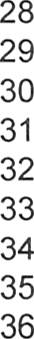 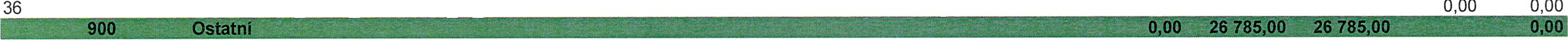 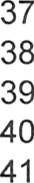 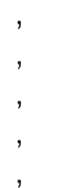 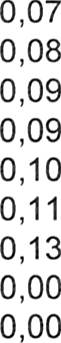 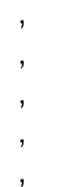 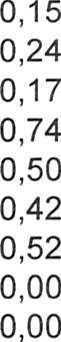 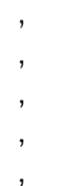 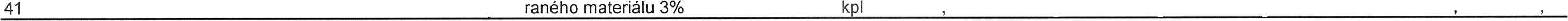 48450763VL Těleso otopné litinové Kalor 3 500/í 60 s čelni pl. - 12 článků
48450763VL Těleso otopné litinové Kalor 3 500/í 60 s čelni pl. - 13 článků
48450763VL Těleso otopné litinové Kalor 3 500/160 s čelni pl. - í4 článků
48450763VL Těleso otopné litinové Kalor 3 500/160 s čelni pl.-í5 článků
48450763VL Těleso otopné litinové Kalor 3 500/160 s čelm pl. - 16 článků
48450763VL Těleso otopné litinové Kalor 3 500/1 60 s čelrí pl. - 17 článků
48450763VL Těleso otopné litinové Kalor 3 500/160 s čelrí pl. - 21 článků
7351 53300R Připlatek za odvzdušňovací ventil
998735102R Přesun hmot pro otopná tělesa, výšky do 12 m100-OO1UT Topnázkouška
100-002UT NapuštěniaodvzdušněnHopnéhosystému
1 00-003UT Vypouštěrí topného systému
OO1 Stavebrí přípomoce 7%
002 0dvoz a likvidace demontovaného a wboukus
kus
kus
kus
kus
kus
kus
kus
tsouí
kpl
kpl
kpl2,00
3,00
2,00
8,00
5,00
4,00
4,00
36,00
7,821 00
1 00
1 00
1 00
1 007 867,20
8 424,90
9 288,40
9 889,00
i0599,60
11310,20
13 932,60
  103,40
  938,302 750,00
2 035,00
1 650,00
13750,00
6 600,0015 734,40
25274,70
i8576,80
79112,00
52 998,00
45 240,80
55 730,40
1 792,96
    O,OO      O,OO
      O,OO
      O,OO
      O,OO
      O,OO
Celkem:    O,OO
    O,OO
    O,OO
    O,OO
    O,OO
    O,OO
    O,OO
1 929,44
7 341,542 750,00
2 035,00
1 650,00
13750,00
6 600,0015 734,40
25274,70
18576,80
79112,00
52 998,00
45 240,80
55 730,40
3 722,40
7 341,54  2 750,00
  2 035,00
  1 650,00
Í3750,00
  6 600,00
596 384,470 00
0 00
0 00
0 00
0 000 00
0 00
0 00
0 00
0 00poznámka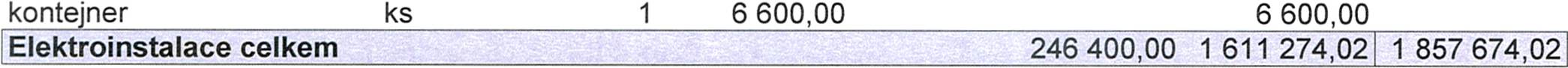 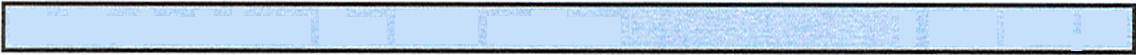 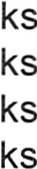 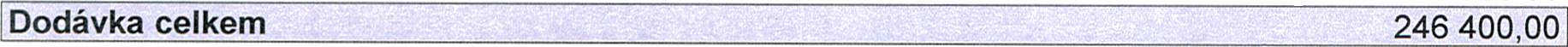 EI - REKAPITULACEREKONSTRUKCE SOClÁLNiHO ZAŘiZENi A STÁVAJiCÍlCH INSTALACi V DM AREÁLU
VOŠL A SŠL B. SCHWARZENBERGA, PiSEK
2. ETAPA - SEVERNÍI ČÁST 2.-5.NPD.1.4 TPS - SILNOPROUDÁ ELEKTROTECHNIKA, ELEKTRONICKÉ KOMUNIKACERekapitulace nákladů
Dodávka
Materiál silnoproud
Montáž silnoproud
Materiál slaboproud
Montáž slaboproud
Montáž na stávajících
zařízerích, demontáže hod
Zednické práce hod
Lehké přenosné lešení do
1,2m m2
Likvidace odpadu -354352,00
330,0044,00246 400,00775 939,42
564 719,45
65 338, i6
71 736,9860 544,00
50 820,0015 576,00Elektroinstalace bez DPH celkem 1 857 674,02DodávkaRozváděč R2. 1
Rozváděč R3. "I
Rozváděč R4. 1
Rozváděč R5. 160 500,00
60 500,00
60 500,00
64 900,0060 500,00
60 500,00
60 500,00
64 goo,ooPísek, listopad 2020Stránka 32EI - SILNOStránka 33EI - SILNOStránka 34EI - SILNOStránka 35EI - SILNOStránka 36EI - SLABOREKONSTRUKCE SOClÁLNiHO ZAŘiZENÍ A ST ÁVAJiCiCH INST ALACi V DM AREÁLU
VOŠL A SŠL B. SCHWARZENBERGA, PiSEK
2. ET APA - SEVERNÍ ČÁST 2.-5.NPD.1.4 TPS - SILNOPROUDÁ ELEKTROTECHNIKA, ELEKTRONICKÉ KOMUNIKACEElektroinstalace slaboproudáMateriál a montážZásuvka kompletní
TelefonníReproduktor 6W, 1 00V, 92dB, 150-20000 Hz
(čSN EN 60849)
Domácí telefon audio
Kabel CYKY 2Ax1,5
Kabel CYKY 2Ax2,5
Kabel SYKFY 2x2xO,5
Kabel SYKFY 5x2xO,5
Kabel SYKFY 15x2xO,5
Vodič CYA 2,5Krabice přístrojová hluboká pod omítku
Krabice protahovací
Krabicová rozvodka prům 68 mm
Krabice odbočná prům 125 mm
Krabice KT 250
Trubka plastová ohebná prům 29 mm
Trubka plastová ohebná prům 42 mm
Lišta LV 40xč 5
Lišta LV 40x40
Ostatní instalační materiál
Oživení, proškolení, příprava technických podkladůmjksks
ks
m
m
m
m
m
mks
ks
ks
ks
ks
m
m
m
m
ks
ksPočet Materiál828
  8
332
15
24
275
35
65231 ,OO957,00
781 ,OO
  9,90
17,60
  8,80
17,60
27,50
  9,90    6,60
    8,80
  33,00
  49,50
  97,90
  12,10
  26,40
  19,80
  30,80
2 200,00
    O,OOMat. celkem Montáž1 848,0026 796,00
6 248,00
3 286,80
  264,00
  211 ,20
4 840,00
  962,50
  643,50  52,80
387,20
1 188,00
2178,00
1174,80
750,20
1716,00
2613,60
1 909,60
2 200,00
  O,OO88,00275,00
220,00
27,50
27,50
27,50
27,50
27,50
27,50  30,80
  33,00
  38,50
  66,00
  88,00
  38,50
  44,00
  44,00
  44,00
1650,00
3 850,00Mont. Celk.704,007 700,00
1760,00
9130,00
412,50
660,00
7 562,50
962,50
1787,50246,40
1452,00
I 386,00
2 904,00
1 056,00
2 387,00
2 860,00
5 808,00
2 728,00
1650,00
3 850,00Stránka 37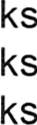 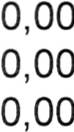 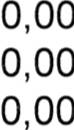 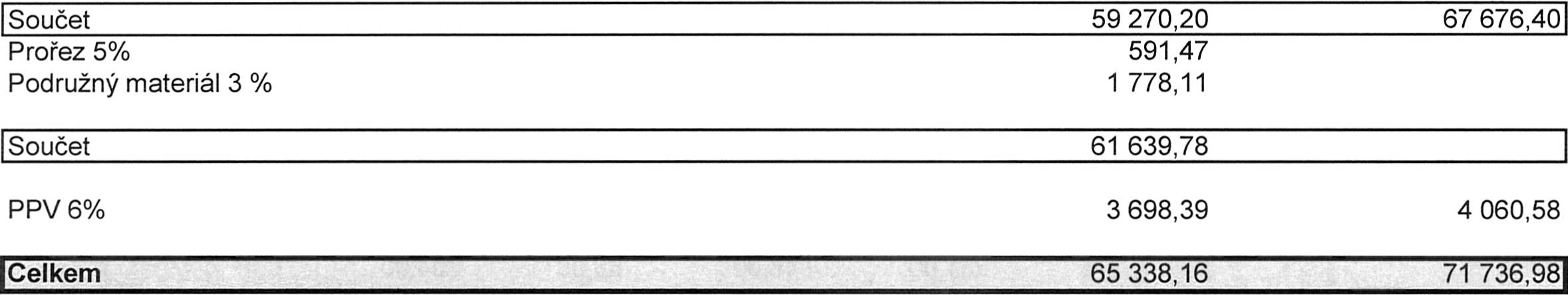 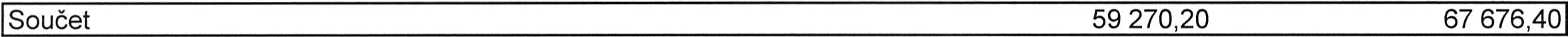 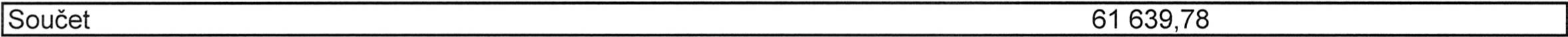 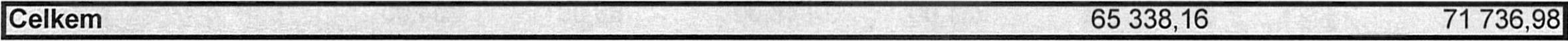 E] - SLABOVýchozí revize položka obsahuje i náklady na
použití měřících přístrojů a speciálního nářadí
PD skutečného provedení
Ukončení kabelů1
1
573 300,00
I100,OO
110,OO3 300,00
1 100,OO
6 270,00Stránka 38Příloha č. 6 - Soupisy pracíDBD CONTROL SYSTEMS, spol. s r.o.3/41Příloha Č. 6 - Soupisy pracíDBD CONTROL SYSTEMS, spol. s r.o.4/41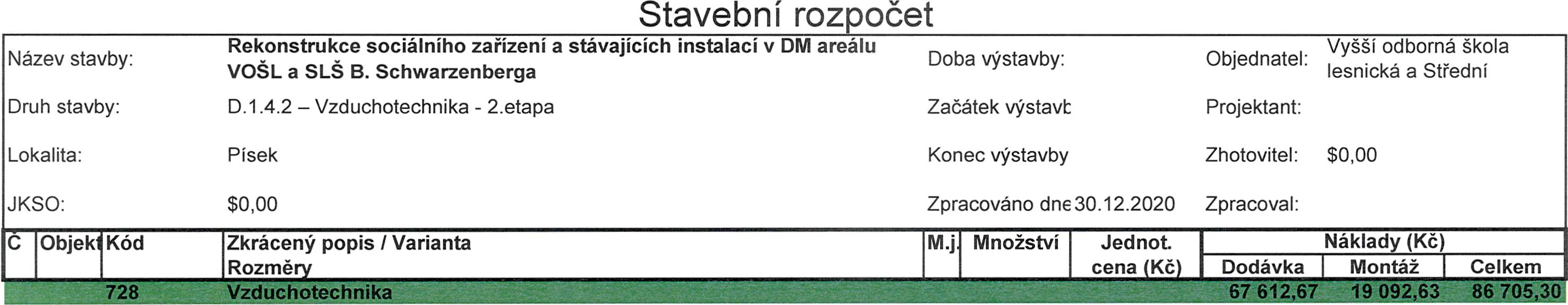 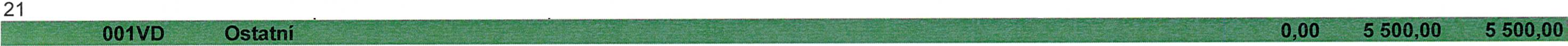 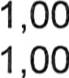 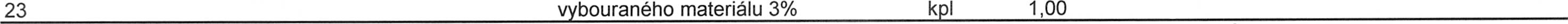 728611814R Dmtž ventilátoru radiál.nízkotl.potrub. do O,13 m2 kus
728112812R Demontáž potrubí plechového kruhového do d 200 mm m
728611611 R Mtž ventilátoru radiál.nízkotl.nástěn. do d IOO mm kus
6009 Malý radiální ventilátor se zpětnou kpapkou 75m3/h, 120Pa, 0,03kW, 230V + i kpl
72861 I 11 3R Mtž ventilátoru radiál. nízkotl. potrub. do O,07m2 kus
6009 Potrubní radiální ventilátor se zpětnou kpapkou 1 00m3/h, 200Pa, 0,06kW, 23( kpl
728413521 R Montáž talířového ventilu kruhové do d 100 mm kus
100-002 Talířový ventil odvodní kovový DNíOO včetně zděře kus
728212712R Montáž střišky nebo hlavice plech.kruh.do d 200 mm kus
5016 Výfuková hlavice VHO 140, včetně oplechování prostupu kus
728211421 R Montáž klapky plechové čtyřhranné do O,96 m2 kus
1010 Přetlaková klapka do dveří 2000x500, otevírací přetlak 50Pa kus
728112111 R Montáž potrubí plechového kruhového do d 100 mm m
1028 Kruhové potrubí SPIRO do DN100 včetně závěsů a tvarovek bm
72811211 2R Montáž potrubí plechového kruhového do d 200 mm m
4030 Kruhové potrubí SPIRO do DN140 včetně závěsů a tvarovek bm
350-251 Tepelná izolace tl. 20mm povrch Alfol (omyvatelná), připevněná na samolepíc m2
150-252 Tepelná izolace tl. 40mm povrch Alfol (omyvatelná), připevněná na samolepíc m2
112-904 ProtipořárníucpávkaDN100 kus
112-905 Protipořární ucpávka DN140 kus
312-915 Nátrubek oro odvod kondenzátu na ootrubí kusOO1
002Stavební přípomoce 5%
Odvoz a likvidace demontovaného akpl5,00
30,00
6,00
6,00
2,00
2,00
4,00
4,00
2,00
2,00
1 ,OO
1 ,OO
15,00
15,00
30,00
30,00
12,00
7,00
8,00
2,00
2,00495,00
  93,50
500,50
3 795,00
682,00
4 023,80
  55,00
158,40
132,00
756,80
275,00
2 750,00
110,OO
192,50
137,50
385,00
247,50
286,00
1 320,00
2 035,00
385,003 850,00
1 650,00    O,OO
    O,OO
    O,OO
22 770,00
    O,OO
8 047,60
    O,OO
  633,60
    O,OO
1 513,60
    O,OO
2 750,00
    O,OO
2 887,50
    O,OO
11 550,00
2 042,53
i 398,01
9 507,26
3 819,34
  693,24      O,OO
      O,OO
Celkem:2 475,00
2 805,00
3 003,00
    O,OO
1 364,00
    O,OO
220,00
    O,OO
264,00
    O,OO
275,00
    O,OO
1 650,00
    O,OO
4125,00
    O,OO
927,47
603,99
1052,74
250,66
  76,763 850,00
1 650,002 475,00
2 805,00
3 003,00
22 770,00
1 364,00
8 047,60
  220,00
  633,60
  264,00
1 513,60
  275,00
2 750,00
1 650,00
2 887,50
4125,00
11 550,00
2 970,00
2 002,00
10560,00
4 070,00
  770,003 850,00
1 650,00
92 205,30Poznámka.
Materiály jmenovitě uvedené v rozpočtu nejsou závazné, jsou reprezentanty určeného kvalitativního standardu. Zhotovitel může použít i jiných kvalitativně obdobnýchČíslo zakázk
Zakázka
KlasifikaceČíslo zakázk
Zakázka
KlasifikaceSV19 12/02
Rekonstrukce soc. zař. v DM areálu VOŠL a SLŠ B.
Schwarzenberga, Písek - lI. etapaČíslo zakázk
Zakázka
KlasifikaceČíslo zakázk
Zakázka
KlasifikaceVýkaz výměr byl zpracován dle projektové dokumentace: "Rekonstrukce sociálního
zařízení a stávajících instalací v DM areálu VOšL a SLš B. Schwarzenberga, Písek"
ze dne: 1 1/2C)19 v úrovni DPS, zpracovanou projektovou kanceláří: Generální
projektant - ALBI PROJEKT s.r.o., Neklasova 375, 397 01 - PísekFáze Veškeré detaily, konstrukční řešení, způsob provádění nebo konstrukční prvky, které
nejsou patrny z projektové dokumentace budou dopřesněny prováděcí firmou před
podpisem SoD. Veškeré výměry a technologické postupy a způsoby provedení je
nutné ověřit na místě stavby prohlídkou staveniště. ___Fáze Veškeré detaily, konstrukční řešení, způsob provádění nebo konstrukční prvky, které
nejsou patrny z projektové dokumentace budou dopřesněny prováděcí firmou před
podpisem SoD. Veškeré výměry a technologické postupy a způsoby provedení je
nutné ověřit na místě stavby prohlídkou staveniště. ___Fáze Veškeré detaily, konstrukční řešení, způsob provádění nebo konstrukční prvky, které
nejsou patrny z projektové dokumentace budou dopřesněny prováděcí firmou před
podpisem SoD. Veškeré výměry a technologické postupy a způsoby provedení je
nutné ověřit na místě stavby prohlídkou staveniště. ___KomentářVýkaz výměr je nedílnou součástí výše uvedené projelŤové dokumentace. Výkaz
výměr neobsahuj provedení vyklizení prostor dotčených výstavbou a případné náklady
s přerušením dodávek jednotlivých energiií v průběhu realizace.Výkaz výměr je nedílnou součástí výše uvedené projelŤové dokumentace. Výkaz
výměr neobsahuj provedení vyklizení prostor dotčených výstavbou a případné náklady
s přerušením dodávek jednotlivých energiií v průběhu realizace.Po is
KomentářVýznam (funkce)JménoZpracovatelTsuBoox:_lProvedení prostupů sířešní rovínou pro instalaci
odvětrávacích hlavic kanalizace - dodávka a montáž
Demontáž části kazetového a palubkového podhledu se
zpětnou montáŽÍ a Úpravou - Úprava v rámci výměny
vsíuorích dveří do koridorukus3 000,OO27 000215 67032 670TsuBoox:_lProvedení prostupů sířešní rovínou pro instalaci
odvětrávacích hlavic kanalizace - dodávka a montáž
Demontáž části kazetového a palubkového podhledu se
zpětnou montáŽÍ a Úpravou - Úprava v rámci výměny
vsíuorích dveří do koridoruoub«1 ,O5 000,OO5 000211 0506 050m284,24300,0025 272215 30730 579m2_REK_ONSTRUKCE SOClÁLNiHO ZAŘiZENi A ST ÁVAJiCÍCH INST ALAC_Q____VDM AREÁLU_REK_ONSTRUKCE SOClÁLNiHO ZAŘiZENi A ST ÁVAJiCÍCH INST ALAC_Q____VDM AREÁLU_REK_ONSTRUKCE SOClÁLNiHO ZAŘiZENi A ST ÁVAJiCÍCH INST ALAC_Q____VDM AREÁLU_REK_ONSTRUKCE SOClÁLNiHO ZAŘiZENi A ST ÁVAJiCÍCH INST ALAC_Q____VDM AREÁLU_REK_ONSTRUKCE SOClÁLNiHO ZAŘiZENi A ST ÁVAJiCÍCH INST ALAC_Q____VDM AREÁLU_REK_ONSTRUKCE SOClÁLNiHO ZAŘiZENi A ST ÁVAJiCÍCH INST ALAC_Q____VDM AREÁLU_REK_ONSTRUKCE SOClÁLNiHO ZAŘiZENi A ST ÁVAJiCÍCH INST ALAC_Q____VDM AREÁLU_REK_ONSTRUKCE SOClÁLNiHO ZAŘiZENi A ST ÁVAJiCÍCH INST ALAC_Q____VDM AREÁLU_REK_ONSTRUKCE SOClÁLNiHO ZAŘiZENi A ST ÁVAJiCÍCH INST ALAC_Q____VDM AREÁLU_REK_ONSTRUKCE SOClÁLNiHO ZAŘiZENi A ST ÁVAJiCÍCH INST ALAC_Q____VDM AREÁLU_REK_ONSTRUKCE SOClÁLNiHO ZAŘiZENi A ST ÁVAJiCÍCH INST ALAC_Q____VDM AREÁLU_REK_ONSTRUKCE SOClÁLNiHO ZAŘiZENi A ST ÁVAJiCÍCH INST ALAC_Q____VDM AREÁLU_REK_ONSTRUKCE SOClÁLNiHO ZAŘiZENi A ST ÁVAJiCÍCH INST ALAC_Q____VDM AREÁLU_REK_ONSTRUKCE SOClÁLNiHO ZAŘiZENi A ST ÁVAJiCÍCH INST ALAC_Q____VDM AREÁLU_REK_ONSTRUKCE SOClÁLNiHO ZAŘiZENi A ST ÁVAJiCÍCH INST ALAC_Q____VDM AREÁLUVOSL A SŠL B. SCHWARZENBERGA, PíSEKVOSL A SŠL B. SCHWARZENBERGA, PíSEKVOSL A SŠL B. SCHWARZENBERGA, PíSEKVOSL A SŠL B. SCHWARZENBERGA, PíSEKVOSL A SŠL B. SCHWARZENBERGA, PíSEKVOSL A SŠL B. SCHWARZENBERGA, PíSEKVOSL A SŠL B. SCHWARZENBERGA, PíSEK2. ET APA - SEVERNI ČÁST 2.-5.NP2. ET APA - SEVERNI ČÁST 2.-5.NP2. ET APA - SEVERNI ČÁST 2.-5.NP2. ET APA - SEVERNI ČÁST 2.-5.NP2. ET APA - SEVERNI ČÁST 2.-5.NPIIIIID.1.4 TPS - SILNOPROuDA ELEKTROTECHNIKA, ELEKTRONICKÉ KOMUNIKACED.1.4 TPS - SILNOPROuDA ELEKTROTECHNIKA, ELEKTRONICKÉ KOMUNIKACED.1.4 TPS - SILNOPROuDA ELEKTROTECHNIKA, ELEKTRONICKÉ KOMUNIKACED.1.4 TPS - SILNOPROuDA ELEKTROTECHNIKA, ELEKTRONICKÉ KOMUNIKACED.1.4 TPS - SILNOPROuDA ELEKTROTECHNIKA, ELEKTRONICKÉ KOMUNIKACED.1.4 TPS - SILNOPROuDA ELEKTROTECHNIKA, ELEKTRONICKÉ KOMUNIKACED.1.4 TPS - SILNOPROuDA ELEKTROTECHNIKA, ELEKTRONICKÉ KOMUNIKACED.1.4 TPS - SILNOPROuDA ELEKTROTECHNIKA, ELEKTRONICKÉ KOMUNIKACED.1.4 TPS - SILNOPROuDA ELEKTROTECHNIKA, ELEKTRONICKÉ KOMUNIKACED.1.4 TPS - SILNOPROuDA ELEKTROTECHNIKA, ELEKTRONICKÉ KOMUNIKACED.1.4 TPS - SILNOPROuDA ELEKTROTECHNIKA, ELEKTRONICKÉ KOMUNIKACED.1.4 TPS - SILNOPROuDA ELEKTROTECHNIKA, ELEKTRONICKÉ KOMUNIKACED.1.4 TPS - SILNOPROuDA ELEKTROTECHNIKA, ELEKTRONICKÉ KOMUNIKACED.1.4 TPS - SILNOPROuDA ELEKTROTECHNIKA, ELEKTRONICKÉ KOMUNIKACED.1.4 TPS - SILNOPROuDA ELEKTROTECHNIKA, ELEKTRONICKÉ KOMUNIKACEElektroinstalace silnoproudáElektroinstalace silnoproudáElektroinstalace silnoproudáMateriál a montážMateriál a montážMont..mjmjmjPočetPočetMateriálMateriálMateriálMat. celkemMat. celkemMontážMontážMont..Montáž rozváděčů ocelplechových, pl;Montáž rozváděčů ocelplechových, pl;ksksks44O,OOO,OOO,OOggo,ooggo,oo3 960,00Při o'ení ventilátoru
Požární pěnaPři o'ení ventilátoru
Požární pěnaks
m2ks
m2ks
m288O,OOO,OOO,OO220,00220,001760,00
3 520,00Při o'ení ventilátoru
Požární pěnaPři o'ení ventilátoru
Požární pěnaks
m2ks
m2ks
m244I 650,00I 650,006 600,006 600,006 600,00880,00880,001760,00
3 520,00Svítidlo včetně zdrojůSvítidlo včetně zdrojů1760,00
3 520,00Svítidlo včetně zdrojůSvítidlo včetně zdrojůLED svítidlo zapuštěné, rastr 600x600
mm, 1xLED 42 W, 4932 Im, Ra80,
4000K, a a 1P40 ks
LED svítidlo přisazené, 1xLED 53 W,
5725 Im, Ra80, 3000K, PC kryt, 1P40 ks
LED svítidlo přisazené, 4xLED 13,8
W, 1231,5 Im, Ra80, 3000K, opálový
kryt,1P40 ksLED svítidlo zapuštěné, rastr 600x600
mm, 1xLED 42 W, 4932 Im, Ra80,
4000K, a a 1P40 ks
LED svítidlo přisazené, 1xLED 53 W,
5725 Im, Ra80, 3000K, PC kryt, 1P40 ks
LED svítidlo přisazené, 4xLED 13,8
W, 1231,5 Im, Ra80, 3000K, opálový
kryt,1P40 ksLED svítidlo zapuštěné, rastr 600x600
mm, 1xLED 42 W, 4932 Im, Ra80,
4000K, a a 1P40 ks
LED svítidlo přisazené, 1xLED 53 W,
5725 Im, Ra80, 3000K, PC kryt, 1P40 ks
LED svítidlo přisazené, 4xLED 13,8
W, 1231,5 Im, Ra80, 3000K, opálový
kryt,1P40 ksLED svítidlo zapuštěné, rastr 600x600
mm, 1xLED 42 W, 4932 Im, Ra80,
4000K, a a 1P40 ks
LED svítidlo přisazené, 1xLED 53 W,
5725 Im, Ra80, 3000K, PC kryt, 1P40 ks
LED svítidlo přisazené, 4xLED 13,8
W, 1231,5 Im, Ra80, 3000K, opálový
kryt,1P40 ks47 1320,00
41 1760,0047 1320,00
41 1760,0047 1320,00
41 1760,0047 1320,00
41 1760,0047 1320,00
41 1760,0062 040,00
72 160,0062 040,00
72 160,00330,00 15 510,00
I
330,00 13530,00
330,00 0,OO
_ 330,00 8 250,00
330,00 5 280,00330,00 15 510,00
I
330,00 13530,00
330,00 0,OO
_ 330,00 8 250,00
330,00 5 280,00330,00 15 510,00
I
330,00 13530,00
330,00 0,OO
_ 330,00 8 250,00
330,00 5 280,00330,00 15 510,00
I
330,00 13530,00
330,00 0,OO
_ 330,00 8 250,00
330,00 5 280,00LED svítidlo zapuštěné, rastr 600x600
mm, 1xLED 42 W, 4932 Im, Ra80,
4000K, a a 1P40 ks
LED svítidlo přisazené, 1xLED 53 W,
5725 Im, Ra80, 3000K, PC kryt, 1P40 ks
LED svítidlo přisazené, 4xLED 13,8
W, 1231,5 Im, Ra80, 3000K, opálový
kryt,1P40 ksLED svítidlo zapuštěné, rastr 600x600
mm, 1xLED 42 W, 4932 Im, Ra80,
4000K, a a 1P40 ks
LED svítidlo přisazené, 1xLED 53 W,
5725 Im, Ra80, 3000K, PC kryt, 1P40 ks
LED svítidlo přisazené, 4xLED 13,8
W, 1231,5 Im, Ra80, 3000K, opálový
kryt,1P40 ksLED svítidlo zapuštěné, rastr 600x600
mm, 1xLED 42 W, 4932 Im, Ra80,
4000K, a a 1P40 ks
LED svítidlo přisazené, 1xLED 53 W,
5725 Im, Ra80, 3000K, PC kryt, 1P40 ks
LED svítidlo přisazené, 4xLED 13,8
W, 1231,5 Im, Ra80, 3000K, opálový
kryt,1P40 ksLED svítidlo zapuštěné, rastr 600x600
mm, 1xLED 42 W, 4932 Im, Ra80,
4000K, a a 1P40 ks
LED svítidlo přisazené, 1xLED 53 W,
5725 Im, Ra80, 3000K, PC kryt, 1P40 ks
LED svítidlo přisazené, 4xLED 13,8
W, 1231,5 Im, Ra80, 3000K, opálový
kryt,1P40 kso
25
16o
25
16990,00 0,OO
726,00 18150,00
495,00 7 920,00990,00 0,OO
726,00 18150,00
495,00 7 920,00990,00 0,OO
726,00 18150,00
495,00 7 920,00990,00 0,OO
726,00 18150,00
495,00 7 920,00990,00 0,OO
726,00 18150,00
495,00 7 920,00330,00 15 510,00
I
330,00 13530,00
330,00 0,OO
_ 330,00 8 250,00
330,00 5 280,00330,00 15 510,00
I
330,00 13530,00
330,00 0,OO
_ 330,00 8 250,00
330,00 5 280,00330,00 15 510,00
I
330,00 13530,00
330,00 0,OO
_ 330,00 8 250,00
330,00 5 280,00330,00 15 510,00
I
330,00 13530,00
330,00 0,OO
_ 330,00 8 250,00
330,00 5 280,00Žárovkové svítidlo přisazené,
interiérové, mléčné sklo, montura
,polykarbonát, (2 x LED 15W),IP44
Žárovkové svítidlo přisazené,
interiérové, mléčné sklo, montura
polykarbonát, (lx LED 15W),1P43ks
ksks
ksks
kso
25
16o
25
16990,00 0,OO
726,00 18150,00
495,00 7 920,00990,00 0,OO
726,00 18150,00
495,00 7 920,00990,00 0,OO
726,00 18150,00
495,00 7 920,00990,00 0,OO
726,00 18150,00
495,00 7 920,00990,00 0,OO
726,00 18150,00
495,00 7 920,00330,00 15 510,00
I
330,00 13530,00
330,00 0,OO
_ 330,00 8 250,00
330,00 5 280,00330,00 15 510,00
I
330,00 13530,00
330,00 0,OO
_ 330,00 8 250,00
330,00 5 280,00330,00 15 510,00
I
330,00 13530,00
330,00 0,OO
_ 330,00 8 250,00
330,00 5 280,00330,00 15 510,00
I
330,00 13530,00
330,00 0,OO
_ 330,00 8 250,00
330,00 5 280,006L5EODQsIvmítidRIoa8pOři,s3aOzOe0nKé: 1,xCLEk ,D 6_31PW40, ikS __6L5EODQsIvmítidRIoa8pOři,s3aOzOe0nKé: 1,xCLEk ,D 6_31PW40, ikS __6L5EODQsIvmítidRIoa8pOři,s3aOzOe0nKé: 1,xCLEk ,D 6_31PW40, ikS __6L5EODQsIvmítidRIoa8pOři,s3aOzOe0nKé: 1,xCLEk ,D 6_31PW40, ikS __1616_ 1 980,00_ 1 980,0031 680,0031 680,0031 680,00330,00330,005 280,005 280,00Nouzové svítidlo přisazené s
vestavěným akumulátorem ů x LED
8W, 1 hod, IP44Nouzové svítidlo přisazené s
vestavěným akumulátorem ů x LED
8W, 1 hod, IP44ksks20201 540,001 540,0030 800,00330,00330,006 600,00Sada piktogramůSada piktogramůksks22165,00165,00330,00-O,OO-O,OOO,OOSada piktogramůSada piktogramůksks22165,00165,00330,00330,00Svítidlo stávající demontáž, vyčištění,
montáž, připojeníSvítidlo stávající demontáž, vyčištění,
montáž, připojeníZářivkové svítidlo přisazené,
zapuštěnéksksks8 0,OO O,OO8 0,OO O,OO8 0,OO O,OO8 0,OO O,OO8 0,OO O,OO495,00495,003 960,00Zářivkové svítidlo přisazené,
zapuštěné1 9'14-,00
4 092,001 9'14-,00
4 092,00Spínač kompletní1 9'14-,00
4 092,001 9'14-,00
4 092,00Spínač kompletní1 9'14-,00
4 092,001 9'14-,00
4 092,00Spínač kompletní1 9'14-,00
4 092,001 9'14-,00
4 092,00Spínač kompletní1 9'14-,00
4 092,001 9'14-,00
4 092,0088,0088,001 056,00Řazení O1
Razení 05ksks1212159,50159,501 9'14-,00
4 092,001 9'14-,00
4 092,0088,0088,001 056,00Řazení O1
Razení 05ksks1212159,50159,501 9'14-,00
4 092,001 9'14-,00
4 092,0088,0088,002112,00Řazení O1
Razení 05ksks2424170,50170,501 9'14-,00
4 092,001 9'14-,00
4 092,0088,0088,002112,00Řazení 06ksks3131173,80173,805 387,805 387,8088,0088,002 728,00-Řazení 07
Razení 1/Oks
ksks
ks3838173,80173,806 604,406 604,4088,0088,003 344,00Řazení 07
Razení 1/Oks
ksks
ks88160,60160,601 284,801 284,8088,0088,00704,00Řazení 07
Razení 1/Oks
ksks
ksZásuvka kompletní
Jednoduchá zapuštěná
Jednoduchá zapuštěná s přepět'ovou
ochranou
Dvojzásuvka zapuštěná s natočenými
horními zdířkamiZásuvka kompletní
Jednoduchá zapuštěná
Jednoduchá zapuštěná s přepět'ovou
ochranou
Dvojzásuvka zapuštěná s natočenými
horními zdířkamik-s ----k-s -----6-0-6-0------- 156,20------- 156,209 372,00
O,OO9 372,00
O,OO-99-,00--99-,00--5 940,00Zásuvka kompletní
Jednoduchá zapuštěná
Jednoduchá zapuštěná s přepět'ovou
ochranou
Dvojzásuvka zapuštěná s natočenými
horními zdířkamik-s ----k-s -----6-0-6-0------- 156,20------- 156,209 372,00
O,OO9 372,00
O,OOO,OO O,OOO,OO O,OOO,OO O,OOZásuvka kompletní
Jednoduchá zapuštěná
Jednoduchá zapuštěná s přepět'ovou
ochranou
Dvojzásuvka zapuštěná s natočenými
horními zdířkamiksksooO,OOO,OO9 372,00
O,OO9 372,00
O,OOO,OO O,OOO,OO O,OOO,OO O,OOZásuvka kompletní
Jednoduchá zapuštěná
Jednoduchá zapuštěná s přepět'ovou
ochranou
Dvojzásuvka zapuštěná s natočenými
horními zdířkamiksks138138165,00165,0022 770,00
O,OO22 770,00
O,OO99,0013662,0013662,00Dvojzásuvka s přepět'ovou ochranou
s natočenami horními zdířkamiksksooO,OOO,OO22 770,00
O,OO22 770,00
O,OOO,OOO,OOO,OOooO,OOO,OO22 770,00
O,OO22 770,00
O,OOO,OOO,OOO,OOSvorkovnice ochranného pospojováníksksSvorkovnice ochranného pospojováníksks1212220,00220,002 640,00
2118,602 640,00
2118,60143,001 716,001 716,00Krabice přístrojová hluboká pod
omítku
Krabice protahovacíksks3213216,606,602 640,00
2118,602 640,00
2118,60143,001 716,001 716,00Krabice přístrojová hluboká pod
omítku
Krabice protahovacíksks3213216,606,602 640,00
2118,602 640,00
2118,6033,0010593,0010593,00Krabice přístrojová hluboká pod
omítku
Krabice protahovacíksks8
688
6838,50
38,5038,50
38,50308,00
2 618,00308,00
2 618,0066,00528,00-528,00-Krabicová rozvodka prům 68 mmksks8
688
6838,50
38,5038,50
38,50308,00
2 618,00308,00
2 618,0066,00528,00-528,00-Krabicová rozvodka prům 68 mmksks8
688
6838,50
38,5038,50
38,50308,00
2 618,00308,00
2 618,0099,006 732,006 732,00Krabicová rozvodka prům 97 mm
Krabice odbočná prům 125 mm
Krabicová rozvodka nástěnná vč
svorekksks525242,9042,902 230,802 230,8099,00-5148,00-5148,00Krabicová rozvodka prům 97 mm
Krabice odbočná prům 125 mm
Krabicová rozvodka nástěnná vč
svorekksks8846,2046,20369,60369,6066,00528,00-528,00-Krabicová rozvodka prům 97 mm
Krabice odbočná prům 125 mm
Krabicová rozvodka nástěnná vč
svorekksks969637,4037,403 590,403 590,40110,OO10 560,0010 560,00Vodič CYA 2,5
Vodič CYA 4Vodič CYA 2,5
Vodič CYA 4m
mm
mm
m3232g,gog,gog,go316,80316,8024,2024,2024,20774,40Vodič CYA 2,5
Vodič CYA 4Vodič CYA 2,5
Vodič CYA 4m
mm
mm
m21021013,2013,2013,202 772,002 772,0024,2024,2024,205 082,00Vodič CYA 6
Vodič CYA 25
Svorka BernardVodič CYA 6
Vodič CYA 25
Svorka Bernardm
mm
mm
m21021013,2013,2013,202 772,002 772,0024,2024,2024,205 082,00Vodič CYA 6
Vodič CYA 25
Svorka BernardVodič CYA 6
Vodič CYA 25
Svorka Bernardm
m
ksm
m
ks564
4EÍ564
4EÍ564
4EÍ20,90
70,4020,90
70,40_ 11787,60
3 379,20_ 11787,60
3 379,20_ 11787,60
3 379,2024,20
33,0024,20
33,0024,20
33,0013648,8Q
1 584,00Vodič CYA 6
Vodič CYA 25
Svorka BernardVodič CYA 6
Vodič CYA 25
Svorka Bernardm
m
ksm
m
ks48484844,0044,002112,002112,002112,0088,0088,0088,004 224,00Vodič CYA 6
Vodič CYA 25
Svorka BernardVodič CYA 6
Vodič CYA 25
Svorka Bernardmm-40-40-4024,2024,20Trubka plastová ohebná prům 42 mmTrubka plastová ohebná prům 42 mmmm-40-40-4024,2024,20Trubka plastová ohebná prům 42 mmTrubka plastová ohebná prům 42 mmmm-40-40-4024,2024,20968,00968,00968,0038,5038,5038,501 540,00Trubka plastová ohebná prům 50 mmTrubka plastová ohebná prům 50 mmmm38383824,2024,20968,00968,00968,0038,5038,5038,501 540,00Trubka plastová ohebná prům 50 mmTrubka plastová ohebná prům 50 mmmm38383844,0044,001 672,001 672,001 672,0038,5038,5038,501463,00Lišta LV 40x15mmm33033033019,8019,806 534,006 534,006 534,0044,0044,0014520,0014520,00Lišta LV 40x40mmm120
460120
460120
46026,40
308,0026,40
308,003168,00
141680,003168,00
141680,003168,00
141680,00-44,00
132,00-44,00
132,005 280,00
60 720,005 280,00
60 720,00Žlab drátěný 200/54 mm, vč
spojovacích a nosných prvkůmmm120
460120
460120
46026,40
308,0026,40
308,003168,00
141680,003168,00
141680,003168,00
141680,00-44,00
132,00-44,00
132,005 280,00
60 720,005 280,00
60 720,00Ocelové konstrukcekgkgkg15715715755,0055,008 635,008 635,008 635,0022,0022,003 454,003 454,00Kabel CYKY 2Ax1,5
Kabel CYKY 3AXal5m -- -422m -- -422m -- -422m -- -422m -- -422m -- -422--- - 9- ,-9-0--- - 9- ,-9-04177,80 -- - '-7-,-Š-6-4177,80 -- - '-7-,-Š-6-4177,80 -- - '-7-,-Š-6-4177,80 -- - '-7-,-Š-6-4177,80 -- - '-7-,-Š-6-- 11Ó0_-5-,0-0-
10945,00- 11Ó0_-5-,0-0-
10945,00Kabel CYKY 2Ax1,5
Kabel CYKY 3AXal5mm39839839812,1012,104815,804815,8027,5027,5027,50- 11Ó0_-5-,0-0-
10945,00- 11Ó0_-5-,0-0-
10945,00Kabel CYKY 2Ax1,5
Kabel CYKY 3AXal5mm39839839837 ů12,8037 ů12,8027,5027,5027,5077 IIO,OO77 IIO,OOKabel CYKY _3Cx1,5
Kabel CYKY 3Cx2,5
Kabel CYKY 4Dx'1,5
Kabel CYKY 5Cx1,5
Kabel CYKY 5Cx4mm2 8042 8042 80413,2013,2013,2037 ů12,8037 ů12,8027,5027,5027,5077 IIO,OO77 IIO,OOKabel CYKY _3Cx1,5
Kabel CYKY 3Cx2,5
Kabel CYKY 4Dx'1,5
Kabel CYKY 5Cx1,5
Kabel CYKY 5Cx4mm2 8042 8042 80413,2013,2013,20106524,00106524,0027,5027,5027,50133155,00133155,00Kabel CYKY _3Cx1,5
Kabel CYKY 3Cx2,5
Kabel CYKY 4Dx'1,5
Kabel CYKY 5Cx1,5
Kabel CYKY 5Cx4mm4 8424 8424 84222,0022,0022,00106524,00106524,0027,5027,5027,50133155,00133155,00Kabel CYKY _3Cx1,5
Kabel CYKY 3Cx2,5
Kabel CYKY 4Dx'1,5
Kabel CYKY 5Cx1,5
Kabel CYKY 5Cx4mm4 8424 8424 84222,0022,0022,00704,00704,0027,5027,5027,50880,00880,00Kabel CYKY _3Cx1,5
Kabel CYKY 3Cx2,5
Kabel CYKY 4Dx'1,5
Kabel CYKY 5Cx1,5
Kabel CYKY 5Cx4mm32323222,0022,0022,00704,00704,0027,5027,5027,50880,00880,00Kabel CYKY _3Cx1,5
Kabel CYKY 3Cx2,5
Kabel CYKY 4Dx'1,5
Kabel CYKY 5Cx1,5
Kabel CYKY 5Cx4mm10210210226,4026,4026,402 692,802 692,8027,5027,5027,502 805,002 805,00Kabel CYKY _3Cx1,5
Kabel CYKY 3Cx2,5
Kabel CYKY 4Dx'1,5
Kabel CYKY 5Cx1,5
Kabel CYKY 5Cx4mmoooO,OOO,OOO,OOO,OOO,OOO,OO
33,00O,OO
33,00O,OO
33,00O,OO
4 224,00O,OO
4 224,00Kabel CYKY 4Bx25m
mm
m128128128330,00330,00330,0042 240,0042 240,00O,OO
33,00O,OO
33,00O,OO
33,00O,OO
4 224,00O,OO
4 224,00Kabel CYKY 4Bx25m
mm
m84848435,2035,2035,202 956,802 956,8027,5027,5027,502 310,002 310,00Kabel CYKY 7Cx1,5m
mm
m84848435,2035,2035,202 956,802 956,8027,5027,5027,502 310,002 310,00ks
ksks
ksks
ksks
ks98
10698
10698
106O,OO
O,OOO,OO
O,OOO,OO
O,OOO,OOO,OO55,0055,0055,005 390,005 390,00Ukončení kabelůks
ksks
ks98
10698
10698
106O,OO
O,OOO,OO
O,OOO,OO
O,OOO,OOO,OO55,0055,0055,005 390,005 390,00Ukončení kabelůks
ksks
ks98
10698
10698
106O,OO
O,OOO,OO
O,OOO,OO
O,OOO,OOO,OO16,50 1749,0016,50 1749,0016,50 1749,0016,50 1749,0016,50 1749,00Ukončení vodičů
Měření impedance smyčky 3fázks
ksks
ks98
10698
10698
106O,OO
O,OOO,OO
O,OOO,OO
O,OOO,OOO,OO16,50 1749,0016,50 1749,0016,50 1749,0016,50 1749,0016,50 1749,00Ukončení vodičů
Měření impedance smyčky 3fáz16,50 1749,0016,50 1749,0016,50 1749,0016,50 1749,0016,50 1749,00Ukončení vodičů
Měření impedance smyčky 3fázO,OOO,OO33Ó,0033Ó,001 320,001 320,001 320,00Ukončení vodičů
Měření impedance smyčky 3fázks
ks
ksks
ks
ks444O,OOO,OOO,OOO,OOO,OO33Ó,0033Ó,001 320,001 320,001 320,00Ukončení vodičů
Měření impedance smyčky 3fázks
ks
ksks
ks
ks81
181
181
1O,OO
O,OOO,OO
O,OOO,OO
O,OOO,OO
O,OOO,OO
O,OO__ 220,00
6 600,00
3 300,00__ 220,00
6 600,00
3 300,00-17 820,00
6 600,00
9 900,00-17 820,00
6 600,00
9 900,00-17 820,00
6 600,00
9 900,00Měření impedance smyčky 1fáz
Výchozí revizeks
ks
ksks
ks
ks81
181
181
1O,OO
O,OOO,OO
O,OOO,OO
O,OOO,OO
O,OOO,OO
O,OO__ 220,00
6 600,00
3 300,00__ 220,00
6 600,00
3 300,00-17 820,00
6 600,00
9 900,00-17 820,00
6 600,00
9 900,00-17 820,00
6 600,00
9 900,00íVíěření osvětlenosti sousta
PD skutečného provedeníks
ksks
ks3
13
13
1O,OOO,OOO,OOO,OOO,OO__ 220,00
6 600,00
3 300,00__ 220,00
6 600,00
3 300,00-17 820,00
6 600,00
9 900,00-17 820,00
6 600,00
9 900,00-17 820,00
6 600,00
9 900,00íVíěření osvětlenosti sousta
PD skutečného provedeníks
ksks
ks3
13
13
1O,OOO,OOO,OOO,OOO,OO1 650,Ci-01 650,Ci-0I ě3-50,00I ě3-50,00I ě3-50,00Součet679 129,00679 129,00679 129,00532 754,20532 754,20532 754,20Prořez 5%18 932,8718 932,8718 932,87Podružný materiál 5 %33 956,4533 956,4533 956,45llllllllllllllllllllllllllllllSoučet732 018,32732 018,3243 921 ,1031 965,25PPV 6%43 921 ,1031 965,25PPV 6%iCelkem 775939,42 564719,45'iCelkem 775939,42 564719,45'iCelkem 775939,42 564719,45'iCelkem 775939,42 564719,45'iCelkem 775939,42 564719,45'iCelkem 775939,42 564719,45'iCelkem 775939,42 564719,45'ROZPOČET
Stavba: DM VOŠL a SLŠ Písek
Objekt: ll.ETAPA-Severníčástobjektu Zpracoval:
Část: D.14.6 - Elektrícká požárrí signalízace
Objednatel: Datum:
Zhotovitel: 14.12.2020ROZPOČET
Stavba: DM VOŠL a SLŠ Písek
Objekt: ll.ETAPA-Severníčástobjektu Zpracoval:
Část: D.14.6 - Elektrícká požárrí signalízace
Objednatel: Datum:
Zhotovitel: 14.12.2020ROZPOČET
Stavba: DM VOŠL a SLŠ Písek
Objekt: ll.ETAPA-Severníčástobjektu Zpracoval:
Část: D.14.6 - Elektrícká požárrí signalízace
Objednatel: Datum:
Zhotovitel: 14.12.2020ROZPOČET
Stavba: DM VOŠL a SLŠ Písek
Objekt: ll.ETAPA-Severníčástobjektu Zpracoval:
Část: D.14.6 - Elektrícká požárrí signalízace
Objednatel: Datum:
Zhotovitel: 14.12.2020ROZPOČET
Stavba: DM VOŠL a SLŠ Písek
Objekt: ll.ETAPA-Severníčástobjektu Zpracoval:
Část: D.14.6 - Elektrícká požárrí signalízace
Objednatel: Datum:
Zhotovitel: 14.12.2020ROZPOČET
Stavba: DM VOŠL a SLŠ Písek
Objekt: ll.ETAPA-Severníčástobjektu Zpracoval:
Část: D.14.6 - Elektrícká požárrí signalízace
Objednatel: Datum:
Zhotovitel: 14.12.2020ROZPOČET
Stavba: DM VOŠL a SLŠ Písek
Objekt: ll.ETAPA-Severníčástobjektu Zpracoval:
Část: D.14.6 - Elektrícká požárrí signalízace
Objednatel: Datum:
Zhotovitel: 14.12.2020ROZPOČET
Stavba: DM VOŠL a SLŠ Písek
Objekt: ll.ETAPA-Severníčástobjektu Zpracoval:
Část: D.14.6 - Elektrícká požárrí signalízace
Objednatel: Datum:
Zhotovitel: 14.12.2020ROZPOČET
Stavba: DM VOŠL a SLŠ Písek
Objekt: ll.ETAPA-Severníčástobjektu Zpracoval:
Část: D.14.6 - Elektrícká požárrí signalízace
Objednatel: Datum:
Zhotovitel: 14.12.2020ROZPOČET
Stavba: DM VOŠL a SLŠ Písek
Objekt: ll.ETAPA-Severníčástobjektu Zpracoval:
Část: D.14.6 - Elektrícká požárrí signalízace
Objednatel: Datum:
Zhotovitel: 14.12.2020ROZPOČET
Stavba: DM VOŠL a SLŠ Písek
Objekt: ll.ETAPA-Severníčástobjektu Zpracoval:
Část: D.14.6 - Elektrícká požárrí signalízace
Objednatel: Datum:
Zhotovitel: 14.12.2020ROZPOČET
Stavba: DM VOŠL a SLŠ Písek
Objekt: ll.ETAPA-Severníčástobjektu Zpracoval:
Část: D.14.6 - Elektrícká požárrí signalízace
Objednatel: Datum:
Zhotovitel: 14.12.2020ROZPOČET
Stavba: DM VOŠL a SLŠ Písek
Objekt: ll.ETAPA-Severníčástobjektu Zpracoval:
Část: D.14.6 - Elektrícká požárrí signalízace
Objednatel: Datum:
Zhotovitel: 14.12.2020ROZPOČET
Stavba: DM VOŠL a SLŠ Písek
Objekt: ll.ETAPA-Severníčástobjektu Zpracoval:
Část: D.14.6 - Elektrícká požárrí signalízace
Objednatel: Datum:
Zhotovitel: 14.12.2020ROZPOČET
Stavba: DM VOŠL a SLŠ Písek
Objekt: ll.ETAPA-Severníčástobjektu Zpracoval:
Část: D.14.6 - Elektrícká požárrí signalízace
Objednatel: Datum:
Zhotovitel: 14.12.2020ROZPOČET
Stavba: DM VOŠL a SLŠ Písek
Objekt: ll.ETAPA-Severníčástobjektu Zpracoval:
Část: D.14.6 - Elektrícká požárrí signalízace
Objednatel: Datum:
Zhotovitel: 14.12.2020ROZPOČET
Stavba: DM VOŠL a SLŠ Písek
Objekt: ll.ETAPA-Severníčástobjektu Zpracoval:
Část: D.14.6 - Elektrícká požárrí signalízace
Objednatel: Datum:
Zhotovitel: 14.12.2020ROZPOČET
Stavba: DM VOŠL a SLŠ Písek
Objekt: ll.ETAPA-Severníčástobjektu Zpracoval:
Část: D.14.6 - Elektrícká požárrí signalízace
Objednatel: Datum:
Zhotovitel: 14.12.2020ROZPOČET
Stavba: DM VOŠL a SLŠ Písek
Objekt: ll.ETAPA-Severníčástobjektu Zpracoval:
Část: D.14.6 - Elektrícká požárrí signalízace
Objednatel: Datum:
Zhotovitel: 14.12.2020ROZPOČET
Stavba: DM VOŠL a SLŠ Písek
Objekt: ll.ETAPA-Severníčástobjektu Zpracoval:
Část: D.14.6 - Elektrícká požárrí signalízace
Objednatel: Datum:
Zhotovitel: 14.12.2020ROZPOČET
Stavba: DM VOŠL a SLŠ Písek
Objekt: ll.ETAPA-Severníčástobjektu Zpracoval:
Část: D.14.6 - Elektrícká požárrí signalízace
Objednatel: Datum:
Zhotovitel: 14.12.2020ROZPOČET
Stavba: DM VOŠL a SLŠ Písek
Objekt: ll.ETAPA-Severníčástobjektu Zpracoval:
Část: D.14.6 - Elektrícká požárrí signalízace
Objednatel: Datum:
Zhotovitel: 14.12.2020ROZPOČET
Stavba: DM VOŠL a SLŠ Písek
Objekt: ll.ETAPA-Severníčástobjektu Zpracoval:
Část: D.14.6 - Elektrícká požárrí signalízace
Objednatel: Datum:
Zhotovitel: 14.12.2020ROZPOČET
Stavba: DM VOŠL a SLŠ Písek
Objekt: ll.ETAPA-Severníčástobjektu Zpracoval:
Část: D.14.6 - Elektrícká požárrí signalízace
Objednatel: Datum:
Zhotovitel: 14.12.2020ROZPOČET
Stavba: DM VOŠL a SLŠ Písek
Objekt: ll.ETAPA-Severníčástobjektu Zpracoval:
Část: D.14.6 - Elektrícká požárrí signalízace
Objednatel: Datum:
Zhotovitel: 14.12.2020ROZPOČET
Stavba: DM VOŠL a SLŠ Písek
Objekt: ll.ETAPA-Severníčástobjektu Zpracoval:
Část: D.14.6 - Elektrícká požárrí signalízace
Objednatel: Datum:
Zhotovitel: 14.12.2020ROZPOČET
Stavba: DM VOŠL a SLŠ Písek
Objekt: ll.ETAPA-Severníčástobjektu Zpracoval:
Část: D.14.6 - Elektrícká požárrí signalízace
Objednatel: Datum:
Zhotovitel: 14.12.2020ROZPOČET
Stavba: DM VOŠL a SLŠ Písek
Objekt: ll.ETAPA-Severníčástobjektu Zpracoval:
Část: D.14.6 - Elektrícká požárrí signalízace
Objednatel: Datum:
Zhotovitel: 14.12.2020ROZPOČET
Stavba: DM VOŠL a SLŠ Písek
Objekt: ll.ETAPA-Severníčástobjektu Zpracoval:
Část: D.14.6 - Elektrícká požárrí signalízace
Objednatel: Datum:
Zhotovitel: 14.12.2020ROZPOČET
Stavba: DM VOŠL a SLŠ Písek
Objekt: ll.ETAPA-Severníčástobjektu Zpracoval:
Část: D.14.6 - Elektrícká požárrí signalízace
Objednatel: Datum:
Zhotovitel: 14.12.2020ROZPOČET
Stavba: DM VOŠL a SLŠ Písek
Objekt: ll.ETAPA-Severníčástobjektu Zpracoval:
Část: D.14.6 - Elektrícká požárrí signalízace
Objednatel: Datum:
Zhotovitel: 14.12.2020ROZPOČET
Stavba: DM VOŠL a SLŠ Písek
Objekt: ll.ETAPA-Severníčástobjektu Zpracoval:
Část: D.14.6 - Elektrícká požárrí signalízace
Objednatel: Datum:
Zhotovitel: 14.12.2020ROZPOČET
Stavba: DM VOŠL a SLŠ Písek
Objekt: ll.ETAPA-Severníčástobjektu Zpracoval:
Část: D.14.6 - Elektrícká požárrí signalízace
Objednatel: Datum:
Zhotovitel: 14.12.2020=OZiCl=OZiCl=OZiClTVPTVPTVPPopis zařízeríPopis zařízeríPopis zařízeríVýltlLltt.
/
dodavat
ůlVýltlLltt.
/
dodavat
ůlVýltlLltt.
/
dodavat
ůlMJMJMJ-očel-očel-očelMateriálMateriálMateriálMateriálMateriálMateriálMateriál, Práce, Práce, Práce, Práce, Práce, Práce, PráceCelkem=OZiCl=OZiCl=OZiClTVPTVPTVPPopis zařízeríPopis zařízeríPopis zařízeríVýltlLltt.
/
dodavat
ůlVýltlLltt.
/
dodavat
ůlVýltlLltt.
/
dodavat
ůlMJMJMJ-očel-očel-očelCenaCenaCenaCelkemCelkemCelkemCelkemCenaCenaCenaCelkemCelkemCelkemCelkemCelkem=OZiCl=OZiCl=OZiClTVPTVPTVPPopis zařízeríPopis zařízeríPopis zařízeríVýltlLltt.
/
dodavat
ůlVýltlLltt.
/
dodavat
ůlVýltlLltt.
/
dodavat
ůlMJMJMJ-očel-očel-očelKč/ksKč/ksKč/ksKčKčKčKčKč/ksKč/ksKč/ksKčKčKčKčKčPoznámka:
Poznámka:Poznámka:
Poznámka:Poznámka:
Poznámka:Poznámka:
Poznámka:Poznámka:
Poznámka:Poznámka:
Poznámka:Pokud se v dokumentaci vyskytují obchodní nazvy někte,ých výro'»ků nebc dodávek,
případně jiná označení mající vztah ke konkrétnímu dodavateli, jedná se o doporučenéPokud se v dokumentaci vyskytují obchodní nazvy někte,ých výro'»ků nebc dodávek,
případně jiná označení mající vztah ke konkrétnímu dodavateli, jedná se o doporučenéPokud se v dokumentaci vyskytují obchodní nazvy někte,ých výro'»ků nebc dodávek,
případně jiná označení mající vztah ke konkrétnímu dodavateli, jedná se o doporučenéPokud se v dokumentaci vyskytují obchodní nazvy někte,ých výro'»ků nebc dodávek,
případně jiná označení mající vztah ke konkrétnímu dodavateli, jedná se o doporučenéPokud se v dokumentaci vyskytují obchodní nazvy někte,ých výro'»ků nebc dodávek,
případně jiná označení mající vztah ke konkrétnímu dodavateli, jedná se o doporučenéPokud se v dokumentaci vyskytují obchodní nazvy někte,ých výro'»ků nebc dodávek,
případně jiná označení mající vztah ke konkrétnímu dodavateli, jedná se o doporučenéPokud se v dokumentaci vyskytují obchodní nazvy někte,ých výro'»ků nebc dodávek,
případně jiná označení mající vztah ke konkrétnímu dodavateli, jedná se o doporučenéPokud se v dokumentaci vyskytují obchodní nazvy někte,ých výro'»ků nebc dodávek,
případně jiná označení mající vztah ke konkrétnímu dodavateli, jedná se o doporučenéPokud se v dokumentaci vyskytují obchodní nazvy někte,ých výro'»ků nebc dodávek,
případně jiná označení mající vztah ke konkrétnímu dodavateli, jedná se o doporučenéPokud se v dokumentaci vyskytují obchodní nazvy někte,ých výro'»ků nebc dodávek,
případně jiná označení mající vztah ke konkrétnímu dodavateli, jedná se o doporučenéPokud se v dokumentaci vyskytují obchodní nazvy někte,ých výro'»ků nebc dodávek,
případně jiná označení mající vztah ke konkrétnímu dodavateli, jedná se o doporučenéPokud se v dokumentaci vyskytují obchodní nazvy někte,ých výro'»ků nebc dodávek,
případně jiná označení mající vztah ke konkrétnímu dodavateli, jedná se o doporučenéPokud se v dokumentaci vyskytují obchodní nazvy někte,ých výro'»ků nebc dodávek,
případně jiná označení mající vztah ke konkrétnímu dodavateli, jedná se o doporučenéPokud se v dokumentaci vyskytují obchodní nazvy někte,ých výro'»ků nebc dodávek,
případně jiná označení mající vztah ke konkrétnímu dodavateli, jedná se o doporučenéPokud se v dokumentaci vyskytují obchodní nazvy někte,ých výro'»ků nebc dodávek,
případně jiná označení mající vztah ke konkrétnímu dodavateli, jedná se o doporučenéPokud se v dokumentaci vyskytují obchodní nazvy někte,ých výro'»ků nebc dodávek,
případně jiná označení mající vztah ke konkrétnímu dodavateli, jedná se o doporučenéPokud se v dokumentaci vyskytují obchodní nazvy někte,ých výro'»ků nebc dodávek,
případně jiná označení mající vztah ke konkrétnímu dodavateli, jedná se o doporučenéPokud se v dokumentaci vyskytují obchodní nazvy někte,ých výro'»ků nebc dodávek,
případně jiná označení mající vztah ke konkrétnímu dodavateli, jedná se o doporučenéPokud se v dokumentaci vyskytují obchodní nazvy někte,ých výro'»ků nebc dodávek,
případně jiná označení mající vztah ke konkrétnímu dodavateli, jedná se o doporučenéPokud se v dokumentaci vyskytují obchodní nazvy někte,ých výro'»ků nebc dodávek,
případně jiná označení mající vztah ke konkrétnímu dodavateli, jedná se o doporučenéPokud se v dokumentaci vyskytují obchodní nazvy někte,ých výro'»ků nebc dodávek,
případně jiná označení mající vztah ke konkrétnímu dodavateli, jedná se o doporučenéPokud se v dokumentaci vyskytují obchodní nazvy někte,ých výro'»ků nebc dodávek,
případně jiná označení mající vztah ke konkrétnímu dodavateli, jedná se o doporučenéPoznámka:
Poznámka:Poznámka:
Poznámka:Poznámka:
Poznámka:Poznámka:
Poznámka:Poznámka:
Poznámka:Poznámka:
Poznámka:Pokud se v dokumentaci vyskytují obchodní nazvy někte,ých výro'»ků nebc dodávek,
případně jiná označení mající vztah ke konkrétnímu dodavateli, jedná se o doporučenéPokud se v dokumentaci vyskytují obchodní nazvy někte,ých výro'»ků nebc dodávek,
případně jiná označení mající vztah ke konkrétnímu dodavateli, jedná se o doporučenéPokud se v dokumentaci vyskytují obchodní nazvy někte,ých výro'»ků nebc dodávek,
případně jiná označení mající vztah ke konkrétnímu dodavateli, jedná se o doporučenéPokud se v dokumentaci vyskytují obchodní nazvy někte,ých výro'»ků nebc dodávek,
případně jiná označení mající vztah ke konkrétnímu dodavateli, jedná se o doporučenéPokud se v dokumentaci vyskytují obchodní nazvy někte,ých výro'»ků nebc dodávek,
případně jiná označení mající vztah ke konkrétnímu dodavateli, jedná se o doporučenéPokud se v dokumentaci vyskytují obchodní nazvy někte,ých výro'»ků nebc dodávek,
případně jiná označení mající vztah ke konkrétnímu dodavateli, jedná se o doporučenéPokud se v dokumentaci vyskytují obchodní nazvy někte,ých výro'»ků nebc dodávek,
případně jiná označení mající vztah ke konkrétnímu dodavateli, jedná se o doporučenéPokud se v dokumentaci vyskytují obchodní nazvy někte,ých výro'»ků nebc dodávek,
případně jiná označení mající vztah ke konkrétnímu dodavateli, jedná se o doporučenéPokud se v dokumentaci vyskytují obchodní nazvy někte,ých výro'»ků nebc dodávek,
případně jiná označení mající vztah ke konkrétnímu dodavateli, jedná se o doporučenéPokud se v dokumentaci vyskytují obchodní nazvy někte,ých výro'»ků nebc dodávek,
případně jiná označení mající vztah ke konkrétnímu dodavateli, jedná se o doporučenéPokud se v dokumentaci vyskytují obchodní nazvy někte,ých výro'»ků nebc dodávek,
případně jiná označení mající vztah ke konkrétnímu dodavateli, jedná se o doporučenéPokud se v dokumentaci vyskytují obchodní nazvy někte,ých výro'»ků nebc dodávek,
případně jiná označení mající vztah ke konkrétnímu dodavateli, jedná se o doporučenéPokud se v dokumentaci vyskytují obchodní nazvy někte,ých výro'»ků nebc dodávek,
případně jiná označení mající vztah ke konkrétnímu dodavateli, jedná se o doporučenéPokud se v dokumentaci vyskytují obchodní nazvy někte,ých výro'»ků nebc dodávek,
případně jiná označení mající vztah ke konkrétnímu dodavateli, jedná se o doporučenéPokud se v dokumentaci vyskytují obchodní nazvy někte,ých výro'»ků nebc dodávek,
případně jiná označení mající vztah ke konkrétnímu dodavateli, jedná se o doporučenéPokud se v dokumentaci vyskytují obchodní nazvy někte,ých výro'»ků nebc dodávek,
případně jiná označení mající vztah ke konkrétnímu dodavateli, jedná se o doporučenéPokud se v dokumentaci vyskytují obchodní nazvy někte,ých výro'»ků nebc dodávek,
případně jiná označení mající vztah ke konkrétnímu dodavateli, jedná se o doporučenéPokud se v dokumentaci vyskytují obchodní nazvy někte,ých výro'»ků nebc dodávek,
případně jiná označení mající vztah ke konkrétnímu dodavateli, jedná se o doporučenéPokud se v dokumentaci vyskytují obchodní nazvy někte,ých výro'»ků nebc dodávek,
případně jiná označení mající vztah ke konkrétnímu dodavateli, jedná se o doporučenéPokud se v dokumentaci vyskytují obchodní nazvy někte,ých výro'»ků nebc dodávek,
případně jiná označení mající vztah ke konkrétnímu dodavateli, jedná se o doporučenéPokud se v dokumentaci vyskytují obchodní nazvy někte,ých výro'»ků nebc dodávek,
případně jiná označení mající vztah ke konkrétnímu dodavateli, jedná se o doporučenéPokud se v dokumentaci vyskytují obchodní nazvy někte,ých výro'»ků nebc dodávek,
případně jiná označení mající vztah ke konkrétnímu dodavateli, jedná se o doporučenéPoznámka:Poznámka:Poznámka:Poznámka:Poznámka:Poznámka:řešení (vymezení stávajícího standardu) a uchazeč je oprávněn navrhnout jiné,řešení (vymezení stávajícího standardu) a uchazeč je oprávněn navrhnout jiné,řešení (vymezení stávajícího standardu) a uchazeč je oprávněn navrhnout jiné,řešení (vymezení stávajícího standardu) a uchazeč je oprávněn navrhnout jiné,řešení (vymezení stávajícího standardu) a uchazeč je oprávněn navrhnout jiné,řešení (vymezení stávajícího standardu) a uchazeč je oprávněn navrhnout jiné,řešení (vymezení stávajícího standardu) a uchazeč je oprávněn navrhnout jiné,řešení (vymezení stávajícího standardu) a uchazeč je oprávněn navrhnout jiné,řešení (vymezení stávajícího standardu) a uchazeč je oprávněn navrhnout jiné,řešení (vymezení stávajícího standardu) a uchazeč je oprávněn navrhnout jiné,řešení (vymezení stávajícího standardu) a uchazeč je oprávněn navrhnout jiné,řešení (vymezení stávajícího standardu) a uchazeč je oprávněn navrhnout jiné,řešení (vymezení stávajícího standardu) a uchazeč je oprávněn navrhnout jiné,řešení (vymezení stávajícího standardu) a uchazeč je oprávněn navrhnout jiné,řešení (vymezení stávajícího standardu) a uchazeč je oprávněn navrhnout jiné,řešení (vymezení stávajícího standardu) a uchazeč je oprávněn navrhnout jiné,řešení (vymezení stávajícího standardu) a uchazeč je oprávněn navrhnout jiné,řešení (vymezení stávajícího standardu) a uchazeč je oprávněn navrhnout jiné,Poznámka:Poznámka:Poznámka:Poznámka:Poznámka:Poznámka:technicky a kvalitativně, srovnatelné řešení. I l' I I Itechnicky a kvalitativně, srovnatelné řešení. I l' I I Itechnicky a kvalitativně, srovnatelné řešení. I l' I I Itechnicky a kvalitativně, srovnatelné řešení. I l' I I Itechnicky a kvalitativně, srovnatelné řešení. I l' I I Itechnicky a kvalitativně, srovnatelné řešení. I l' I I Itechnicky a kvalitativně, srovnatelné řešení. I l' I I Itechnicky a kvalitativně, srovnatelné řešení. I l' I I Itechnicky a kvalitativně, srovnatelné řešení. I l' I I Itechnicky a kvalitativně, srovnatelné řešení. I l' I I Itechnicky a kvalitativně, srovnatelné řešení. I l' I I Itechnicky a kvalitativně, srovnatelné řešení. I l' I I Itechnicky a kvalitativně, srovnatelné řešení. I l' I I Itechnicky a kvalitativně, srovnatelné řešení. I l' I I Itechnicky a kvalitativně, srovnatelné řešení. I l' I I Itechnicky a kvalitativně, srovnatelné řešení. I l' I I Itechnicky a kvalitativně, srovnatelné řešení. I l' I I Itechnicky a kvalitativně, srovnatelné řešení. I l' I I IPoznámka:Poznámka:Poznámka:Poznámka:Poznámka:Poznámka:technicky a kvalitativně, srovnatelné řešení. I l' I I Itechnicky a kvalitativně, srovnatelné řešení. I l' I I Itechnicky a kvalitativně, srovnatelné řešení. I l' I I Itechnicky a kvalitativně, srovnatelné řešení. I l' I I Itechnicky a kvalitativně, srovnatelné řešení. I l' I I Itechnicky a kvalitativně, srovnatelné řešení. I l' I I Itechnicky a kvalitativně, srovnatelné řešení. I l' I I Itechnicky a kvalitativně, srovnatelné řešení. I l' I I Itechnicky a kvalitativně, srovnatelné řešení. I l' I I Itechnicky a kvalitativně, srovnatelné řešení. I l' I I Itechnicky a kvalitativně, srovnatelné řešení. I l' I I Itechnicky a kvalitativně, srovnatelné řešení. I l' I I Itechnicky a kvalitativně, srovnatelné řešení. I l' I I Itechnicky a kvalitativně, srovnatelné řešení. I l' I I Itechnicky a kvalitativně, srovnatelné řešení. I l' I I Itechnicky a kvalitativně, srovnatelné řešení. I l' I I Itechnicky a kvalitativně, srovnatelné řešení. I l' I I Itechnicky a kvalitativně, srovnatelné řešení. I l' I I IZařízeríEPS 262845,0 71 885,0 334730,0ZařízeríEPS 262845,0 71 885,0 334730,0ZařízeríEPS 262845,0 71 885,0 334730,0ZařízeríEPS 262845,0 71 885,0 334730,0ZařízeríEPS 262845,0 71 885,0 334730,0ZařízeríEPS 262845,0 71 885,0 334730,0ZařízeríEPS 262845,0 71 885,0 334730,0ZařízeríEPS 262845,0 71 885,0 334730,0ZařízeríEPS 262845,0 71 885,0 334730,0ZařízeríEPS 262845,0 71 885,0 334730,0ZařízeríEPS 262845,0 71 885,0 334730,0ZařízeríEPS 262845,0 71 885,0 334730,0ZařízeríEPS 262845,0 71 885,0 334730,0ZařízeríEPS 262845,0 71 885,0 334730,0ZařízeríEPS 262845,0 71 885,0 334730,0ZařízeríEPS 262845,0 71 885,0 334730,0ZařízeríEPS 262845,0 71 885,0 334730,0ZařízeríEPS 262845,0 71 885,0 334730,0ZařízeríEPS 262845,0 71 885,0 334730,0ZařízeríEPS 262845,0 71 885,0 334730,0ZařízeríEPS 262845,0 71 885,0 334730,0ZařízeríEPS 262845,0 71 885,0 334730,0ZařízeríEPS 262845,0 71 885,0 334730,0ZařízeríEPS 262845,0 71 885,0 334730,0ZařízeríEPS 262845,0 71 885,0 334730,0ZařízeríEPS 262845,0 71 885,0 334730,0ZařízeríEPS 262845,0 71 885,0 334730,0ZařízeríEPS 262845,0 71 885,0 334730,0ZařízeríEPS 262845,0 71 885,0 334730,0ZařízeríEPS 262845,0 71 885,0 334730,0ZařízeríEPS 262845,0 71 885,0 334730,0ZařízeríEPS 262845,0 71 885,0 334730,0ZařízeríEPS 262845,0 71 885,0 334730,0MHY 734
06XV.82!5114
oMHY 734
06XV.82!5114
oMHY 734
06XV.82!5114
oa3tivrí hlásiče
Nástavec pro patici (mezikruží pro kabely)
Hlásič kouře optický interaktivní ""'a3tivrí hlásiče
Nástavec pro patici (mezikruží pro kabely)
Hlásič kouře optický interaktivní ""'a3tivrí hlásiče
Nástavec pro patici (mezikruží pro kabely)
Hlásič kouře optický interaktivní ""'ksksks898989220,0220,0220,019 580,019 580,019 580,0330,0330,0330,0330,029 370,029 370,029 370,029 370,048 950,(_
2 750,048 950,(_
2 750,0MHY 734
06XV.82!5114
oMHY 734
06XV.82!5114
oMHY 734
06XV.82!5114
oa3tivrí hlásiče
Nástavec pro patici (mezikruží pro kabely)
Hlásič kouře optický interaktivní ""'a3tivrí hlásiče
Nástavec pro patici (mezikruží pro kabely)
Hlásič kouře optický interaktivní ""'a3tivrí hlásiče
Nástavec pro patici (mezikruží pro kabely)
Hlásič kouře optický interaktivní ""'ksksks101010165,0165,0165,01 650,01 650,01 650,0110,O110,O110,O110,O1 100,O1 100,O1 100,O1 100,O48 950,(_
2 750,048 950,(_
2 750,0MHY 734
06XV.82!5114
oMHY 734
06XV.82!5114
oMHY 734
06XV.82!5114
oa3tivrí hlásiče
Nástavec pro patici (mezikruží pro kabely)
Hlásič kouře optický interaktivní ""'a3tivrí hlásiče
Nástavec pro patici (mezikruží pro kabely)
Hlásič kouře optický interaktivní ""'a3tivrí hlásiče
Nástavec pro patici (mezikruží pro kabely)
Hlásič kouře optický interaktivní ""'ksksks737373I 639,0I 639,0I 639,0119 647,0119 647,0119 647,0220,0220,0220,0220,016 060,016 060,016 060,016 060,0135 707,0135 707,0MHG 262MHG 262MHG 262a3tivrí hlásiče
Nástavec pro patici (mezikruží pro kabely)
Hlásič kouře optický interaktivní ""'a3tivrí hlásiče
Nástavec pro patici (mezikruží pro kabely)
Hlásič kouře optický interaktivní ""'a3tivrí hlásiče
Nástavec pro patici (mezikruží pro kabely)
Hlásič kouře optický interaktivní ""'ksksks737373I 639,0I 639,0I 639,0119 647,0119 647,0119 647,0220,0220,0220,0220,016 060,016 060,016 060,016 060,0135 707,0135 707,0MHG 262i
MHG 862MHG 262i
MHG 862MHG 262i
MHG 862Hlásičkouře o6tický interaktivní s izolátorem
Hlásič multisenzorový interaktivríHlásičkouře o6tický interaktivní s izolátorem
Hlásič multisenzorový interaktivríHlásičkouře o6tický interaktivní s izolátorem
Hlásič multisenzorový interaktivríksksks888I 738,0I 738,0I 738,013 904,013 904,013 904,0220,0220,0220,0220,0i 760,0i 760,0i 760,0i 760,015 664,0
16 632,015 664,0
16 632,0MHG 262i
MHG 862MHG 262i
MHG 862MHG 262i
MHG 862Hlásičkouře o6tický interaktivní s izolátorem
Hlásič multisenzorový interaktivríHlásičkouře o6tický interaktivní s izolátorem
Hlásič multisenzorový interaktivríHlásičkouře o6tický interaktivní s izolátorem
Hlásič multisenzorový interaktivríksksks8881 859,01 859,01 859,014 872,014 872,014 872,0220,0220,0220,0220,0i760,0i760,0i760,0i760,015 664,0
16 632,015 664,0
16 632,0MHG 262i
MHG 862MHG 262i
MHG 862MHG 262i
MHG 862Hlásičkouře o6tický interaktivní s izolátorem
Hlásič multisenzorový interaktivríHlásičkouře o6tický interaktivní s izolátorem
Hlásič multisenzorový interaktivríHlásičkouře o6tický interaktivní s izolátorem
Hlásič multisenzorový interaktivríks
ks
ksks
ks
ksks
ks
ks8881 859,01 859,01 859,014 872,014 872,014 872,0220,0220,0220,0220,0i760,0i760,0i760,0i760,015 664,0
16 632,015 664,0
16 632,0MHG 262i
MHG 862MHG 262i
MHG 862MHG 262i
MHG 862Hlásičkouře o6tický interaktivní s izolátorem
Hlásič multisenzorový interaktivríHlásičkouře o6tický interaktivní s izolátorem
Hlásič multisenzorový interaktivríHlásičkouře o6tický interaktivní s izolátorem
Hlásič multisenzorový interaktivríks
ks
ksks
ks
ksks
ks
ksIŤŘ_
21IŤŘ_
21IŤŘ_
21__1_7_!32,0
2 464,0__1_7_!32,0
2 464,0__1_7_!32,0
2 464,0___32 076,0_
51 744,0___32 076,0_
51 744,0___32 076,0_
51 744,0__2_7_5_ ,o
330,0__2_7_5_ ,o
330,0__2_7_5_ ,o
330,0__2_7_5_ ,o
330,0_ _ __4_950,0_
6 930,0_ _ __4_950,0_
6 930,0_ _ __4_950,0_
6 930,0_ _ __4_950,0_
6 930,0____ 37_026,0
58 674,0____ 37_026,0
58 674,0MHA_142
MHY 924/SMHA_142
MHY 924/SMHA_142
MHY 924/SMHA_142
MHY 924/SMHA_142
MHY 924/SHlásiČ tIaČitkový_adresovateIný_nebo_konvenČní
Adresný modul se sirénou
Akumulátor P-169V 9V 160mA NiMH ro MHY 924
Popisné štltky jednotlivých prvků systému EPS (105
automatickÝch hláSičů. 18 tlačítek atd.1HlásiČ tIaČitkový_adresovateIný_nebo_konvenČní
Adresný modul se sirénou
Akumulátor P-169V 9V 160mA NiMH ro MHY 924
Popisné štltky jednotlivých prvků systému EPS (105
automatickÝch hláSičů. 18 tlačítek atd.1HlásiČ tIaČitkový_adresovateIný_nebo_konvenČní
Adresný modul se sirénou
Akumulátor P-169V 9V 160mA NiMH ro MHY 924
Popisné štltky jednotlivých prvků systému EPS (105
automatickÝch hláSičů. 18 tlačítek atd.1ks
ks
ksks
ks
ksks
ks
ksIŤŘ_
21IŤŘ_
21IŤŘ_
21__1_7_!32,0
2 464,0__1_7_!32,0
2 464,0__1_7_!32,0
2 464,0___32 076,0_
51 744,0___32 076,0_
51 744,0___32 076,0_
51 744,0__2_7_5_ ,o
330,0__2_7_5_ ,o
330,0__2_7_5_ ,o
330,0__2_7_5_ ,o
330,0_ _ __4_950,0_
6 930,0_ _ __4_950,0_
6 930,0_ _ __4_950,0_
6 930,0_ _ __4_950,0_
6 930,0____ 37_026,0
58 674,0____ 37_026,0
58 674,0AKU P-169VAKU P-169VAKU P-169VAKU P-169VHlásiČ tIaČitkový_adresovateIný_nebo_konvenČní
Adresný modul se sirénou
Akumulátor P-169V 9V 160mA NiMH ro MHY 924
Popisné štltky jednotlivých prvků systému EPS (105
automatickÝch hláSičů. 18 tlačítek atd.1HlásiČ tIaČitkový_adresovateIný_nebo_konvenČní
Adresný modul se sirénou
Akumulátor P-169V 9V 160mA NiMH ro MHY 924
Popisné štltky jednotlivých prvků systému EPS (105
automatickÝch hláSičů. 18 tlačítek atd.1HlásiČ tIaČitkový_adresovateIný_nebo_konvenČní
Adresný modul se sirénou
Akumulátor P-169V 9V 160mA NiMH ro MHY 924
Popisné štltky jednotlivých prvků systému EPS (105
automatickÝch hláSičů. 18 tlačítek atd.1ks
kplks
kplks
kpl_ 21_ 21352,0352,0352,0352,0-i 392,0-i 392,055,055,055,055,055,01155,01155,01155,08 547,08 547,08 547,0AKU P-169VAKU P-169VAKU P-169VAKU P-169VHlásiČ tIaČitkový_adresovateIný_nebo_konvenČní
Adresný modul se sirénou
Akumulátor P-169V 9V 160mA NiMH ro MHY 924
Popisné štltky jednotlivých prvků systému EPS (105
automatickÝch hláSičů. 18 tlačítek atd.1HlásiČ tIaČitkový_adresovateIný_nebo_konvenČní
Adresný modul se sirénou
Akumulátor P-169V 9V 160mA NiMH ro MHY 924
Popisné štltky jednotlivých prvků systému EPS (105
automatickÝch hláSičů. 18 tlačítek atd.1HlásiČ tIaČitkový_adresovateIný_nebo_konvenČní
Adresný modul se sirénou
Akumulátor P-169V 9V 160mA NiMH ro MHY 924
Popisné štltky jednotlivých prvků systému EPS (105
automatickÝch hláSičů. 18 tlačítek atd.1ks
kplks
kplks
kpl111 980,01 980,01 980,01 980,0I 980,0I 980,08 800,08 800,08 800,08 800,08 800,08 800,08 800,08 800,0IO 780,0IO 780,0IO 780,0AKU P-169VAKU P-169VAKU P-169VAKU P-169VHlásiČ tIaČitkový_adresovateIný_nebo_konvenČní
Adresný modul se sirénou
Akumulátor P-169V 9V 160mA NiMH ro MHY 924
Popisné štltky jednotlivých prvků systému EPS (105
automatickÝch hláSičů. 18 tlačítek atd.1HlásiČ tIaČitkový_adresovateIný_nebo_konvenČní
Adresný modul se sirénou
Akumulátor P-169V 9V 160mA NiMH ro MHY 924
Popisné štltky jednotlivých prvků systému EPS (105
automatickÝch hláSičů. 18 tlačítek atd.1HlásiČ tIaČitkový_adresovateIný_nebo_konvenČní
Adresný modul se sirénou
Akumulátor P-169V 9V 160mA NiMH ro MHY 924
Popisné štltky jednotlivých prvků systému EPS (105
automatickÝch hláSičů. 18 tlačítek atd.1ks
kplks
kplks
kpl111 980,01 980,01 980,01 980,0I 980,0I 980,0HlásiČ tIaČitkový_adresovateIný_nebo_konvenČní
Adresný modul se sirénou
Akumulátor P-169V 9V 160mA NiMH ro MHY 924
Popisné štltky jednotlivých prvků systému EPS (105
automatickÝch hláSičů. 18 tlačítek atd.1HlásiČ tIaČitkový_adresovateIný_nebo_konvenČní
Adresný modul se sirénou
Akumulátor P-169V 9V 160mA NiMH ro MHY 924
Popisné štltky jednotlivých prvků systému EPS (105
automatickÝch hláSičů. 18 tlačítek atd.1HlásiČ tIaČitkový_adresovateIný_nebo_konvenČní
Adresný modul se sirénou
Akumulátor P-169V 9V 160mA NiMH ro MHY 924
Popisné štltky jednotlivých prvků systému EPS (105
automatickÝch hláSičů. 18 tlačítek atd.1I 980,0I 980,0Kabely 48620,0 52360,0100980,0Kabely 48620,0 52360,0100980,0Kabely 48620,0 52360,0100980,0Kabely 48620,0 52360,0100980,0Kabely 48620,0 52360,0100980,0Kabely 48620,0 52360,0100980,0Kabely 48620,0 52360,0100980,0Kabely 48620,0 52360,0100980,0Kabely 48620,0 52360,0100980,0Kabely 48620,0 52360,0100980,0Kabely 48620,0 52360,0100980,0Kabely 48620,0 52360,0100980,0Kabely 48620,0 52360,0100980,0Kabely 48620,0 52360,0100980,0Kabely 48620,0 52360,0100980,0Kabely 48620,0 52360,0100980,0Kabely 48620,0 52360,0100980,0Kabely 48620,0 52360,0100980,0Kabely 48620,0 52360,0100980,0Kabely 48620,0 52360,0100980,0Kabely 48620,0 52360,0100980,0Kabely 48620,0 52360,0100980,0Kabely 48620,0 52360,0100980,0Kabely 48620,0 52360,0100980,0Kabely 48620,0 52360,0100980,0Kabely 48620,0 52360,0100980,0Kabely 48620,0 52360,0100980,0Kabely 48620,0 52360,0100980,0Kabely 48620,0 52360,0100980,0Kabely 48620,0 52360,0100980,0Kabely 48620,0 52360,0100980,0Kabely 48620,0 52360,0100980,0Kabely 48620,0 52360,0100980,0PRAFlaGuar Bezhalogenový nizkofrekvenčnl-sděIovacl kabel stíněný,
d 2x2xO.8 funkčni při požáru
Hnědý stlněný kabel 2x2xO,8 PH120-R dle ZP-27/2008,PRAFlaGuar Bezhalogenový nizkofrekvenčnl-sděIovacl kabel stíněný,
d 2x2xO.8 funkčni při požáru
Hnědý stlněný kabel 2x2xO,8 PH120-R dle ZP-27/2008,PRAFlaGuar Bezhalogenový nizkofrekvenčnl-sděIovacl kabel stíněný,
d 2x2xO.8 funkčni při požáru
Hnědý stlněný kabel 2x2xO,8 PH120-R dle ZP-27/2008,PRAFlaGuar Bezhalogenový nizkofrekvenčnl-sděIovacl kabel stíněný,
d 2x2xO.8 funkčni při požáru
Hnědý stlněný kabel 2x2xO,8 PH120-R dle ZP-27/2008,PRAFlaGuar Bezhalogenový nizkofrekvenčnl-sděIovacl kabel stíněný,
d 2x2xO.8 funkčni při požáru
Hnědý stlněný kabel 2x2xO,8 PH120-R dle ZP-27/2008,PRAFlaGuar Bezhalogenový nizkofrekvenčnl-sděIovacl kabel stíněný,
d 2x2xO.8 funkčni při požáru
Hnědý stlněný kabel 2x2xO,8 PH120-R dle ZP-27/2008,PRAFlaGuar Bezhalogenový nizkofrekvenčnl-sděIovacl kabel stíněný,
d 2x2xO.8 funkčni při požáru
Hnědý stlněný kabel 2x2xO,8 PH120-R dle ZP-27/2008,PRAFlaGuar Bezhalogenový nizkofrekvenčnl-sděIovacl kabel stíněný,
d 2x2xO.8 funkčni při požáru
Hnědý stlněný kabel 2x2xO,8 PH120-R dle ZP-27/2008,mmmi700 28,6i700 28,6i700 28,6i700 28,6i700 28,6i700 28,648 620,0 30,848 620,0 30,848 620,0 30,848 620,0 30,848 620,0 30,848 620,0 30,848 620,0 30,852 360,0 100 980,052 360,0 100 980,052 360,0 100 980,052 360,0 100 980,052 360,0 100 980,052 360,0 100 980,0PRAFlaGuar Bezhalogenový nizkofrekvenčnl-sděIovacl kabel stíněný,
d 2x2xO.8 funkčni při požáru
Hnědý stlněný kabel 2x2xO,8 PH120-R dle ZP-27/2008,PRAFlaGuar Bezhalogenový nizkofrekvenčnl-sděIovacl kabel stíněný,
d 2x2xO.8 funkčni při požáru
Hnědý stlněný kabel 2x2xO,8 PH120-R dle ZP-27/2008,PRAFlaGuar Bezhalogenový nizkofrekvenčnl-sděIovacl kabel stíněný,
d 2x2xO.8 funkčni při požáru
Hnědý stlněný kabel 2x2xO,8 PH120-R dle ZP-27/2008,PRAFlaGuar Bezhalogenový nizkofrekvenčnl-sděIovacl kabel stíněný,
d 2x2xO.8 funkčni při požáru
Hnědý stlněný kabel 2x2xO,8 PH120-R dle ZP-27/2008,PRAFlaGuar Bezhalogenový nizkofrekvenčnl-sděIovacl kabel stíněný,
d 2x2xO.8 funkčni při požáru
Hnědý stlněný kabel 2x2xO,8 PH120-R dle ZP-27/2008,PRAFlaGuar Bezhalogenový nizkofrekvenčnl-sděIovacl kabel stíněný,
d 2x2xO.8 funkčni při požáru
Hnědý stlněný kabel 2x2xO,8 PH120-R dle ZP-27/2008,PRAFlaGuar Bezhalogenový nizkofrekvenčnl-sděIovacl kabel stíněný,
d 2x2xO.8 funkčni při požáru
Hnědý stlněný kabel 2x2xO,8 PH120-R dle ZP-27/2008,PRAFlaGuar Bezhalogenový nizkofrekvenčnl-sděIovacl kabel stíněný,
d 2x2xO.8 funkčni při požáru
Hnědý stlněný kabel 2x2xO,8 PH120-R dle ZP-27/2008,mmmi700 28,6i700 28,6i700 28,6i700 28,6i700 28,6i700 28,6I "'I "'I "'I "'I "'-' I-' I-' I-' I-' I-' IEIektroínstalačnímateriál 80168,0 113982,0 194150,0EIektroínstalačnímateriál 80168,0 113982,0 194150,0EIektroínstalačnímateriál 80168,0 113982,0 194150,0EIektroínstalačnímateriál 80168,0 113982,0 194150,0EIektroínstalačnímateriál 80168,0 113982,0 194150,0EIektroínstalačnímateriál 80168,0 113982,0 194150,0EIektroínstalačnímateriál 80168,0 113982,0 194150,0EIektroínstalačnímateriál 80168,0 113982,0 194150,0EIektroínstalačnímateriál 80168,0 113982,0 194150,0EIektroínstalačnímateriál 80168,0 113982,0 194150,0EIektroínstalačnímateriál 80168,0 113982,0 194150,0EIektroínstalačnímateriál 80168,0 113982,0 194150,0EIektroínstalačnímateriál 80168,0 113982,0 194150,0EIektroínstalačnímateriál 80168,0 113982,0 194150,0EIektroínstalačnímateriál 80168,0 113982,0 194150,0EIektroínstalačnímateriál 80168,0 113982,0 194150,0EIektroínstalačnímateriál 80168,0 113982,0 194150,0EIektroínstalačnímateriál 80168,0 113982,0 194150,0EIektroínstalačnímateriál 80168,0 113982,0 194150,0EIektroínstalačnímateriál 80168,0 113982,0 194150,0EIektroínstalačnímateriál 80168,0 113982,0 194150,0EIektroínstalačnímateriál 80168,0 113982,0 194150,0EIektroínstalačnímateriál 80168,0 113982,0 194150,0EIektroínstalačnímateriál 80168,0 113982,0 194150,0EIektroínstalačnímateriál 80168,0 113982,0 194150,0EIektroínstalačnímateriál 80168,0 113982,0 194150,0EIektroínstalačnímateriál 80168,0 113982,0 194150,0EIektroínstalačnímateriál 80168,0 113982,0 194150,0EIektroínstalačnímateriál 80168,0 113982,0 194150,0EIektroínstalačnímateriál 80168,0 113982,0 194150,0EIektroínstalačnímateriál 80168,0 113982,0 194150,0EIektroínstalačnímateriál 80168,0 113982,0 194150,0EIektroínstalačnímateriál 80168,0 113982,0 194150,0V-ňňkánídrážk '7x7cm -" -""""'
Drážkováni šiře 5x5 cm cíhla
Prostupy stavebni konstrukciV-ňňkánídrážk '7x7cm -" -""""'
Drážkováni šiře 5x5 cm cíhla
Prostupy stavebni konstrukciV-ňňkánídrážk '7x7cm -" -""""'
Drážkováni šiře 5x5 cm cíhla
Prostupy stavebni konstrukciV-ňňkánídrážk '7x7cm -" -""""'
Drážkováni šiře 5x5 cm cíhla
Prostupy stavebni konstrukcibrn-brn-brn-brn-"' 20"' 20T5,0T5,04-9,Š'4-9,Š'4-9,Š'4-9,Š'4-9,Š'gg-o,Ógg-o,Ógg-o,Ógg-,_o'Ó
22 440,0gg-,_o'Ó
22 440,0gg-,_o'Ó
22 440,0V-ňňkánídrážk '7x7cm -" -""""'
Drážkováni šiře 5x5 cm cíhla
Prostupy stavebni konstrukciV-ňňkánídrážk '7x7cm -" -""""'
Drážkováni šiře 5x5 cm cíhla
Prostupy stavebni konstrukciV-ňňkánídrážk '7x7cm -" -""""'
Drážkováni šiře 5x5 cm cíhla
Prostupy stavebni konstrukciV-ňňkánídrážk '7x7cm -" -""""'
Drážkováni šiře 5x5 cm cíhla
Prostupy stavebni konstrukcibm
kplbm
kplbm
kplbm
kpl_680
3_680
3_ O,O
O,O_ O,O
O,O33,033,033,033,033,022 440,022 440,022 440,0gg-,_o'Ó
22 440,0gg-,_o'Ó
22 440,0gg-,_o'Ó
22 440,0V-ňňkánídrážk '7x7cm -" -""""'
Drážkováni šiře 5x5 cm cíhla
Prostupy stavebni konstrukciV-ňňkánídrážk '7x7cm -" -""""'
Drážkováni šiře 5x5 cm cíhla
Prostupy stavebni konstrukciV-ňňkánídrážk '7x7cm -" -""""'
Drážkováni šiře 5x5 cm cíhla
Prostupy stavebni konstrukciV-ňňkánídrážk '7x7cm -" -""""'
Drážkováni šiře 5x5 cm cíhla
Prostupy stavebni konstrukcibm
kplbm
kplbm
kplbm
kpl_680
3_680
3_ O,O
O,O_ O,O
O,O440,0440,0440,0440,0440,01 320,01 320,01 320,01 320,01 320,01 320,0elektroinstalaČrí ohebná trubka 32mm, samozhášivá,
nlzká mechanická odolnost rotahovaď drát
PŘiCHYTKA 1-stranná 10 mmelektroinstalaČrí ohebná trubka 32mm, samozhášivá,
nlzká mechanická odolnost rotahovaď drát
PŘiCHYTKA 1-stranná 10 mmelektroinstalaČrí ohebná trubka 32mm, samozhášivá,
nlzká mechanická odolnost rotahovaď drát
PŘiCHYTKA 1-stranná 10 mmelektroinstalaČrí ohebná trubka 32mm, samozhášivá,
nlzká mechanická odolnost rotahovaď drát
PŘiCHYTKA 1-stranná 10 mmbmbmbmbm68068023,Í23,Í23,Í23,Í15708,015708,020,920,920,920,920,914 212,014 212,014 212,029 920,029 920,029 920,0elektroinstalaČrí ohebná trubka 32mm, samozhášivá,
nlzká mechanická odolnost rotahovaď drát
PŘiCHYTKA 1-stranná 10 mmelektroinstalaČrí ohebná trubka 32mm, samozhášivá,
nlzká mechanická odolnost rotahovaď drát
PŘiCHYTKA 1-stranná 10 mmelektroinstalaČrí ohebná trubka 32mm, samozhášivá,
nlzká mechanická odolnost rotahovaď drát
PŘiCHYTKA 1-stranná 10 mmelektroinstalaČrí ohebná trubka 32mm, samozhášivá,
nlzká mechanická odolnost rotahovaď drát
PŘiCHYTKA 1-stranná 10 mmksksks-3400-3400-34006,16,16,120 570,020 570,020 570,011 ,O11 ,O11 ,O11 ,O37 400,037 400,037 400,0l 57 970,0l 57 970,0l 57 970,0l 57 970,0šroub do betonušroub do betonušroub do betonuksksks340034003400" 9,4" 9,4" 9,431 790,031 790,031 790,0_ 8,8_ 8,8_ 8,8_ 8,8';>g9200
3 300,0';>g9200
3 300,0';>g9200
3 300,0[[[[Ostatní montážrí a instalaČní materiál (wuty, hmoždinky,
h V Í k s ra DIN li w v rk .
Požární ucpávky 300 x 300 mmOstatní montážrí a instalaČní materiál (wuty, hmoždinky,
h V Í k s ra DIN li w v rk .
Požární ucpávky 300 x 300 mmOstatní montážrí a instalaČní materiál (wuty, hmoždinky,
h V Í k s ra DIN li w v rk .
Požární ucpávky 300 x 300 mmkpl
kplkpl
kplkpl
kplííí5 500,05 500,05 500,05 500,05 500,05 500,0-"'3 300,0-"'3 300,0-"'3 300,0-"'3 300,0';>g9200
3 300,0';>g9200
3 300,0';>g9200
3 300,0[[[[Ostatní montážrí a instalaČní materiál (wuty, hmoždinky,
h V Í k s ra DIN li w v rk .
Požární ucpávky 300 x 300 mmOstatní montážrí a instalaČní materiál (wuty, hmoždinky,
h V Í k s ra DIN li w v rk .
Požární ucpávky 300 x 300 mmOstatní montážrí a instalaČní materiál (wuty, hmoždinky,
h V Í k s ra DIN li w v rk .
Požární ucpávky 300 x 300 mmkpl
kplkpl
kplkpl
kpl- "3- "3- "31650,01650,01650,04 gso,o4 gso,o4 gso,oí 100,Oí 100,Oí 100,Oí 100,O3 300,03 300,03 300,0825_,_00
2 750,0825_,_00
2 750,0825_,_00
2 750,0825_,_00
2 750,0Ostatní montážrí a instalaČní materiál (wuty, hmoždinky,
h V Í k s ra DIN li w v rk .
Požární ucpávky 300 x 300 mmOstatní montážrí a instalaČní materiál (wuty, hmoždinky,
h V Í k s ra DIN li w v rk .
Požární ucpávky 300 x 300 mmOstatní montážrí a instalaČní materiál (wuty, hmoždinky,
h V Í k s ra DIN li w v rk .
Požární ucpávky 300 x 300 mmkpl
kplkpl
kplkpl
kpl555330,0330,0330,01 650,01 650,01 650,0220,0220,0220,0220,01100,O1100,O1100,O825_,_00
2 750,0825_,_00
2 750,0825_,_00
2 750,0825_,_00
2 750,0Elastický protipožárni tmel, 600m1 iiiiiiElastický protipožárni tmel, 600m1 iiiiiiElastický protipožárni tmel, 600m1 iiiiiiksksks555330,0330,0330,01 650,01 650,01 650,0220,0220,0220,0220,01100,O1100,O1100,O825_,_00
2 750,0825_,_00
2 750,0825_,_00
2 750,0825_,_00
2 750,0Elastický protipožárni tmel, 600m1 iiiiiiElastický protipožárni tmel, 600m1 iiiiiiElastický protipožárni tmel, 600m1 iiiiiiksksksElastický protipožárni tmel, 600m1 iiiiiiElastický protipožárni tmel, 600m1 iiiiiiElastický protipožárni tmel, 600m1 iiiiiiksksks%ZiC4%ZiC4TVPTVPPopis zařízeníPopis zařízeníVjíOuUtí
/
dodavat
olVjíOuUtí
/
dodavat
olMJMJ-oče1-oče1MateriálMateriálMateriálMateriálPrácePrácePrácePráceCelkem%ZiC4%ZiC4TVPTVPPopis zařízeníPopis zařízeníVjíOuUtí
/
dodavat
olVjíOuUtí
/
dodavat
olMJMJ-oče1-oče1CenaCenaCelkemCelkemCenaCenaCelkemCelkemCelkem%ZiC4%ZiC4TVPTVPPopis zařízeníPopis zařízeníVjíOuUtí
/
dodavat
olVjíOuUtí
/
dodavat
olMJMJKč/ksKč/ksKčKčKč/ksKč/ksKčKčKčSlužbySlužby0,0 51 480,0 51 480,00,0 51 480,0 51 480,00,0 51 480,0 51 480,00,0 51 480,0 51 480,00,0 51 480,0 51 480,00,0 51 480,0 51 480,00,0 51 480,0 51 480,00,0 51 480,0 51 480,00,0 51 480,0 51 480,00,0 51 480,0 51 480,00,0 51 480,0 51 480,00,0 51 480,0 51 480,00,0 51 480,0 51 480,00,0 51 480,0 51 480,00,0 51 480,0 51 480,0_ý7acován1 arobrí dokumentac-ekplkplÍÍ_ O,O_ O,O5 500,05 500,05 500,05 500,05 500,05 500,0_ý7acován1 arobrí dokumentac-ekplkpl11" O,O" O,O4 400,04 400,044C),00
8 800,044C),00
8 800,0j44000
8 800,0j44000
8 800,0+gpnfigurace ústředny EPS+gpnfigurace ústředny EPSkplkpl11" O,O" O,O4 400,04 400,044C),00
8 800,044C),00
8 800,0j44000
8 800,0j44000
8 800,0+gpnfigurace ústředny EPS+gpnfigurace ústředny EPSkplkpl11_ O,O_ O,OEI' 800,0EI' 800,044C),00
8 800,044C),00
8 800,0j44000
8 800,0j44000
8 800,0Oživenl systému EPS_Oživenl systému EPS_kplkpl11_ O,O_ O,OEI' 800,0EI' 800,044C),00
8 800,044C),00
8 800,0j44000
8 800,0j44000
8 800,0Funkč-nÍ zkoušky, uvedeni do provozu__Funkč-nÍ zkoušky, uvedeni do provozu__hh4848-"' _, O,O-"' _, O,O440,0440,021 120,021 120,021 120,021 120,0Funkč-nÍ zkoušky, uvedeni do provozu__Funkč-nÍ zkoušky, uvedeni do provozu__hh4848__2,,, o,o__2,,, o,o880,0880,01 760,01 760,01760,01760,0ZaškolenÍ'personálu o6ň1uhy a údržby7-'ZaškolenÍ'personálu o6ň1uhy a údržby7-'hh22__2,,, o,o__2,,, o,o880,0880,01 760,01 760,01760,01760,0Vyhotove-rí dokumentace skuteČného-stavu, návodu pro
:obsluhu a oodkladů oro orovozni řádVyhotove-rí dokumentace skuteČného-stavu, návodu pro
:obsluhu a oodkladů oro orovozni řádVyhotove-rí dokumentace skuteČného-stavu, návodu pro
:obsluhu a oodkladů oro orovozni řádVyhotove-rí dokumentace skuteČného-stavu, návodu pro
:obsluhu a oodkladů oro orovozni řádkplkplII---"" O,O---"" O,O4 400,04 400,04 400,04 400,04 400,04 400,0iRežijní'náklady " ' " " IiRežijní'náklady " ' " " IiRežijní'náklady " ' " " IiRežijní'náklady " ' " " IiRežijní'náklady " ' " " IiRežijní'náklady " ' " " IkplkpliiiiiiiiO,OI 5500,0O,OI 5500,0O,OI 5500,0O,OI 5500,05 500,05 500,05 500,05 500,0